[MC-BUP]: Background Intelligent Transfer Service (BITS) Upload ProtocolIntellectual Property Rights Notice for Open Specifications DocumentationTechnical Documentation. Microsoft publishes Open Specifications documentation for protocols, file formats, languages, standards as well as overviews of the interaction among each of these technologies. Copyrights. This documentation is covered by Microsoft copyrights. Regardless of any other terms that are contained in the terms of use for the Microsoft website that hosts this documentation, you may make copies of it in order to develop implementations of the technologies described in the Open Specifications and may distribute portions of it in your implementations using these technologies or your documentation as necessary to properly document the implementation. You may also distribute in your implementation, with or without modification, any schema, IDL's, or code samples that are included in the documentation. This permission also applies to any documents that are referenced in the Open Specifications. No Trade Secrets. Microsoft does not claim any trade secret rights in this documentation. Patents. Microsoft has patents that may cover your implementations of the technologies described in the Open Specifications. Neither this notice nor Microsoft's delivery of the documentation grants any licenses under those or any other Microsoft patents. However, a given Open Specification may be covered by Microsoft Open Specification Promise or the Community Promise. If you would prefer a written license, or if the technologies described in the Open Specifications are not covered by the Open Specifications Promise or Community Promise, as applicable, patent licenses are available by contacting iplg@microsoft.com. Trademarks. The names of companies and products contained in this documentation may be covered by trademarks or similar intellectual property rights. This notice does not grant any licenses under those rights. For a list of Microsoft trademarks, visit www.microsoft.com/trademarks. Fictitious Names. The example companies, organizations, products, domain names, e-mail addresses, logos, people, places, and events depicted in this documentation are fictitious. No association with any real company, organization, product, domain name, email address, logo, person, place, or event is intended or should be inferred.Reservation of Rights. All other rights are reserved, and this notice does not grant any rights other than specifically described above, whether by implication, estoppel, or otherwise. Tools. The Open Specifications do not require the use of Microsoft programming tools or programming environments in order for you to develop an implementation. If you have access to Microsoft programming tools and environments you are free to take advantage of them. Certain Open Specifications are intended for use in conjunction with publicly available standard specifications and network programming art, and assumes that the reader either is familiar with the aforementioned material or has immediate access to it.Revision SummaryTable of Contents1	Introduction	91.1	Glossary	91.2	References	101.2.1	Normative References	101.2.2	Informative References	111.3	Overview	111.3.1	Message Flow Common to Both Modes	121.3.2	Message Flow for Upload Mode	131.3.3	Message Flow for Upload-Reply Mode	131.3.4	Message Flow Optional in Both Modes	141.3.4.1	Canceling an Upload	141.3.4.2	Uploading to an Alternate Server	141.4	Relationship to Other Protocols	141.5	Prerequisites/Preconditions	151.6	Applicability Statement	151.7	Versioning and Capability Negotiation	151.7.1	Client to Server Upload	151.7.2	Server to Client Download	151.7.3	Back-End Client to Server Application	151.8	Vendor-Extensible Fields	161.9	Standards Assignments	162	Messages	172.1	Transport	172.2	Upload Message Syntax	172.2.1	Common Among the Message Types	172.2.1.1	Standard HTTP Header Fields	172.2.1.2	HTTP Header Fields Introduced by the BITS Upload Protocol	172.2.2	CREATE-SESSION Request	192.2.2.1	Standard HTTP Header Fields	192.2.2.2	HTTP Header Fields Introduced by the BITS Upload Protocol	192.2.2.3	Message Body	192.2.3	Ack Response for CREATE-SESSION	192.2.3.1	Standard HTTP Header Fields	192.2.3.2	HTTP Header Fields Introduced by the BITS Upload Protocol	192.2.3.3	Message Body	202.2.4	PING	202.2.4.1	Standard HTTP Header Fields	202.2.4.2	HTTP Header Fields Introduced by the BITS Upload Protocol	202.2.4.3	Message Body	202.2.5	ACK for PING	202.2.5.1	Standard HTTP Header Fields	202.2.5.2	HTTP Header Fields Introduced by the BITS Upload Protocol	202.2.5.3	Message Body	212.2.6	FRAGMENT	212.2.6.1	Standard HTTP Header Fields	212.2.6.2	HTTP Header Fields Introduced by the BITS Upload Protocol	212.2.6.3	Message Body	212.2.7	ACK for FRAGMENT	212.2.7.1	Standard HTTP Header Fields	222.2.7.2	HTTP Header Fields Introduced by the BITS Upload Protocol	222.2.7.3	Message Body	222.2.8	CLOSE-SESSION	222.2.8.1	Standard HTTP Header Fields	222.2.8.2	HTTP Header Fields Introduced by the BITS Upload Protocol	222.2.8.3	Message Body	222.2.9	ACK for CLOSE-SESSION	222.2.9.1	Standard HTTP Header Fields	232.2.9.2	HTTP Header Fields Introduced by the BITS Upload Protocol	232.2.9.3	Message Body	232.2.10	CANCEL-SESSION	232.2.10.1	Standard HTTP Header Fields	232.2.10.2	HTTP Header Fields Introduced by the BITS Upload Protocol	232.2.10.3	Message Body	232.2.11	ACK for CANCEL-SESSION	232.2.11.1	Standard HTTP Header Fields	232.2.11.2	HTTP Header Fields Introduced by the BITS Upload Protocol	232.2.11.3	Message Body	242.2.12	Notification Request to the Server Application	242.2.12.1	Standard HTTP Header Fields	242.2.12.2	HTTP Header Fields Introduced by the BITS Upload Protocol	242.2.12.3	Message Body	242.2.13	Notification Response from the Server Application	242.2.13.1	Standard HTTP Header Fields	252.2.13.2	HTTP Header Fields Introduced by the BITS Upload Protocol	252.2.13.3	Message Body	252.3	Download Message Syntax	253	Protocol Details	263.1	Upload Client Details	263.1.1	Abstract Data Model	263.1.1.1	UploadEntityInfo	263.1.1.2	HTTPUploader	263.1.2	Timers	283.1.2.1	Upload Request Timeout	283.1.2.2	Upload Response Timeout	283.1.2.3	Host Fallback Timeout	293.1.3	Initialization	293.1.4	Higher-Layer Triggered Events	293.1.4.1	New Upload Request	293.1.4.2	Pause Existing Upload	293.1.4.3	Resume Existing Upload	293.1.4.4	Cancel Existing Upload	293.1.5	Message Processing Events and Sequencing Rules	303.1.5.1	Action for States	303.1.5.1.1	STATE_INIT	303.1.5.1.2	STATE_CREATE_SESSION	303.1.5.1.3	STATE_PING	303.1.5.1.4	STATE_FRAGMENT	313.1.5.1.5	STATE_COMPLETE	313.1.5.1.6	STATE_CANCEL	323.1.5.1.7	STATE_ERROR	323.1.5.1.8	STATE_GET_REPLY	323.1.5.1.9	STATE_SUSPEND	333.1.5.2	Message Processing	333.1.5.2.1	Common to All Message Types	333.1.5.2.2	CREATE-SESSION Response	343.1.5.2.3	PING Response	343.1.5.2.4	FRAGMENT Response	343.1.5.2.5	CLOSE-SESSION Response	343.1.5.2.6	CANCEL-SESSION Response	353.1.6	Timer Events	353.1.6.1	Upload Request Timeout	353.1.6.2	Upload Response Timeout	353.1.6.3	Host Fallback Timeout	353.1.7	Other Local Events	353.1.7.1	Transport Error Occurred During the Transfer	353.2	Upload Server Details	353.2.1	Abstract Data Model	353.2.1.1	BITSDirectoryConfig	363.2.1.2	ServerPortListener	363.2.1.3	BITSSessionManager	363.2.1.3.1	Table of Active Sessions	363.2.1.4	BITSSessionWrapper	363.2.2	Timers	383.2.2.1	BITS Session Timeout	383.2.3	Initialization	383.2.4	Higher-Layer Triggered Events	393.2.4.1	BITS Uploads Are Enabled for a Given Virtual Directory	393.2.4.2	BITS Uploads Are Disabled for a Given Virtual Directory	393.2.5	Message Processing Events and Sequencing Rules	393.2.5.1	Action for States	393.2.5.1.1	STATE_INIT	393.2.5.1.2	STATE_RECEIVE_FRAGMENTS	393.2.5.1.3	STATE_NOTIFY	403.2.5.1.4	STATE_WAIT_FOR_CLOSE	403.2.5.1.5	STATE_COMPLETE	413.2.5.1.6	STATE_CANCEL	413.2.5.2	Message Processing	413.2.5.2.1	General Rules for HTTP-Level Error Responses	413.2.5.2.2	Message Flow	413.2.5.2.3	Common Message Validation	413.2.5.2.4	CREATE-SESSION REQUEST	423.2.5.2.5	PING REQUEST	423.2.5.2.6	FRAGMENT REQUEST	423.2.5.2.7	CLOSE-SESSION REQUEST	433.2.5.2.8	CANCEL-SESSION REQUEST	433.2.6	Timer Events	433.2.6.1	BITS Session Timeout	433.2.7	Other Local Events	433.3	Back-End Client Details	433.3.1	Abstract Data Model	433.3.1.1	Back-End Client's State	433.3.2	Timers	453.3.2.1	Notification Send Timeout	453.3.2.2	Notification Receive Timeout	453.3.2.3	Notification Receive Response Timeout	463.3.3	Initialization	463.3.4	Higher-Layer Triggered Events	463.3.5	Message Processing Events and Sequencing Rules	463.3.5.1	Common	463.3.5.2	Action for States	463.3.5.2.1	STATE_INIT	463.3.5.2.2	STATE_SEND_HEADERS	463.3.5.2.3	STATE_SEND_DATA	473.3.5.2.4	STATE_RECEIVE_HEADERS	473.3.5.2.5	STATE_RECEIVE_DATA	473.3.5.2.6	STATE_COMPLETE	483.3.5.2.7	STATE_ERROR	483.3.5.3	Message Processing	483.3.5.3.1	General Rules for HTTP-Level Error Responses	483.3.5.3.2	Notification Response	483.3.6	Timer Events	493.3.6.1	Notification Send Timeout	493.3.6.2	Notification Receive Timeout	493.3.6.3	Notification Receive Response Timeout	493.3.7	Other Local Events	493.4	Server Application Details	493.4.1	Abstract Data Model	493.4.2	Timers	493.4.3	Initialization	493.4.4	Higher-Layer Triggered Events	493.4.5	Message Processing Events and Sequencing Rules	503.4.5.1	General Rules for HTTP-Level Error Responses	503.4.5.2	Notification Request	503.4.6	Timer Events	503.4.7	Other Local Events	503.5	Download Server Details	513.5.1	Abstract Data Model	513.5.2	Timers	513.5.3	Initialization	513.5.4	Higher-Layer Triggered Events	513.5.4.1	Modify URL Content	513.5.5	Message Processing Events and Sequencing Rules	513.5.5.1	Receive GET Request	513.5.5.2	Receive HEAD Request	523.5.6	Timer Events	523.5.7	Other Local Events	523.6	Download Client Details	523.6.1	Abstract Data Model	523.6.1.1	STATE	533.6.2	Timers	543.6.2.1	Request Timeout	543.6.2.2	Response Timeout	543.6.3	Initialization	543.6.4	Higher-Layer Triggered Events	553.6.4.1	Pause Download	553.6.4.2	Resume Download	553.6.4.3	Cancel Download	553.6.5	Message Processing Events and Sequencing Rules	553.6.5.1	Common	553.6.5.2	Action for States	553.6.5.2.1	STATE_INIT	553.6.5.2.2	STATE_SIZE	563.6.5.2.3	STATE_SEARCH	563.6.5.2.4	STATE_DOWNLOAD	563.6.5.2.4.1	Download from the BITS Peer-Caching: Content Retrieval Protocol Server	573.6.5.2.4.2	Download from Original Server	573.6.5.2.4.3	Choosing Ranges	583.6.5.2.4.4	Trimming a Request to a Single URL	593.6.5.2.5	STATE_SUSPEND	593.6.5.2.6	STATE_COMPLETE	603.6.5.3	Message Processing	603.6.6	Timer Events	603.6.6.1	Request Timeout	603.6.6.2	Response Timeout	603.6.7	Other Local Events	603.6.7.1	Result Found on Peers	604	Protocol Examples	624.1	Successful Upload	624.2	Successful Upload-Reply with Bits-Host-Id and Back-End Notifications	695	Security	795.1	Security Considerations for Implementers	795.2	Index of Security Parameters	796	Appendix A: Product Behavior	807	Change Tracking	838	Index	84IntroductionThis document is a specification for the Background Intelligent Transfer Service (BITS) Upload Protocol. This protocol is used to transfer large payloads from a client to a server or server to client over networks with frequent disconnections and to send notifications from the server to a server application about the availability of uploaded payloads. This protocol is layered on top of HTTP 1.1 and uses several standard HTTP headers and defines some new headers.Sections 1.8, 2, and 3 of this specification are normative and can contain the terms MAY, SHOULD, MUST, MUST NOT, and SHOULD NOT as defined in [RFC2119]. Sections 1.5 and 1.9 are also normative but do not contain those terms. All other sections and examples in this specification are informative.GlossaryThe following terms are specific to this document:back-end client: A component of this protocol that sends the notifications to the server application.BITS session: An entity collection of data on the server that maintains the state of a single instance of a BITS upload. More details about the session state and actions can be found in section 3.2.1.4.BITS session ID: A GUID that identifies the BITS session on the server. See section 2.2.1.2 for more details.BITS-Host-ID: An optional secondary server address. See section 2.2.3.2 for more information.destination URL: The location to which the request entity is being uploaded. For more information, see [RFC1738].entity: The payload of a transfer (by analogy to the definition in [RFC2616]).globally unique identifier (GUID): A term used interchangeably with universally unique identifier (UUID) in Microsoft protocol technical documents (TDs). Interchanging the usage of these terms does not imply or require a specific algorithm or mechanism to generate the value. Specifically, the use of this term does not imply or require that the algorithms described in [RFC4122] or [C706] must be used for generating the GUID. See also universally unique identifier (UUID).origin server: The URL host name in the destination URL or an IPv6address (as specified in [RFC2373] Appendix B).proxy: A network node that accepts network traffic originating from one network agent and transmits it to another network agent.reply URL: The URL of the response entity.request entity: The server's copy of an entity being uploaded from the client.response entity: An entity that maintains the response data from the server application. See section 1.3.3 for more information.server application: The application that listens to the notification URL in [MC-BUP] section 3.2.1.1. This is also called a back-end server.Transport Layer Security (TLS): A security protocol that supports confidentiality and integrity of messages in client and server applications communicating over open networks. TLS supports server and, optionally, client authentication by using X.509 certificates (as specified in [X509]). TLS is standardized in the IETF TLS working group. See [RFC4346].Universal Naming Convention (UNC): A string format that specifies the location of a resource. For more information, see [MS-DTYP] section 2.2.57.upload-reply: A type of upload where the server application sends a response entity to the client upon receiving and processing the complete request entity. See section 1.3.3 for more information.virtual directory: A URL prefix that corresponds to a physical directory on the server.MAY, SHOULD, MUST, SHOULD NOT, MUST NOT: These terms (in all caps) are used as defined in [RFC2119]. All statements of optional behavior use either MAY, SHOULD, or SHOULD NOT.ReferencesLinks to a document in the Microsoft Open Specifications library point to the correct section in the most recently published version of the referenced document. However, because individual documents in the library are not updated at the same time, the section numbers in the documents may not match. You can confirm the correct section numbering by checking the Errata.  Normative ReferencesWe conduct frequent surveys of the normative references to assure their continued availability. If you have any issue with finding a normative reference, please contact dochelp@microsoft.com. We will assist you in finding the relevant information. [MS-BPCR] Microsoft Corporation, "Background Intelligent Transfer Service (BITS) Peer-Caching: Content Retrieval Protocol".[MS-DTYP] Microsoft Corporation, "Windows Data Types".[MS-ERREF] Microsoft Corporation, "Windows Error Codes".[MS-NTHT] Microsoft Corporation, "NTLM Over HTTP Protocol".[MS-SMB] Microsoft Corporation, "Server Message Block (SMB) Protocol".[RFC1510] Kohl, J., and Neuman, C., "The Kerberos Network Authentication Service (V5)", RFC 1510, September 1993, http://www.ietf.org/rfc/rfc1510.txt[RFC1738] Berners-Lee, T., Masinter, L., and McCahill, M., Eds., "Uniform Resource Locators (URL)", RFC 1738, December 1994, http://www.ietf.org/rfc/rfc1738.txt[RFC2119] Bradner, S., "Key words for use in RFCs to Indicate Requirement Levels", BCP 14, RFC 2119, March 1997, http://www.rfc-editor.org/rfc/rfc2119.txt[RFC2373] Hinden, R. and Deering, S., "IP Version 6 Addressing Architecture", RFC 2373, July 1998, http://www.ietf.org/rfc/rfc2373.txt[RFC2616] Fielding, R., Gettys, J., Mogul, J., et al., "Hypertext Transfer Protocol -- HTTP/1.1", RFC 2616, June 1999, http://www.rfc-editor.org/rfc/rfc2616.txt[RFC2617] Franks, J., Hallam-Baker, P., Hostetler, J., et al., "HTTP Authentication: Basic and Digest Access Authentication", RFC 2617, June 1999, http://www.rfc-editor.org/rfc/rfc2617.txt[RFC2818] Rescorla, E., "HTTP Over TLS", RFC 2818, May 2000, http://www.rfc-editor.org/rfc/rfc2818.txt[RFC4559] Jaganathan, K., Zhu, L., and Brezak, J., "SPNEGO-based Kerberos and NTLM HTTP Authentication in Microsoft Windows", RFC 4559, June 2006, http://www.rfc-editor.org/rfc/rfc4559.txtInformative ReferencesNone.OverviewThe Background Intelligent Transfer Service (BITS) Upload Protocol, hereafter called the BITS Upload Protocol, defines a way to transfer large payloads from a client to an HTTP server or vice versa, even in the face of interruptions, by sending the payload in multiple fragments. Both HTTP and HTTPS are supported.The protocol allows a client to pause, resume, or cancel a transfer.A client can also limit the rate of bandwidth used by manipulating the length and pace of the transmitted fragments; details are beyond the scope of this specification.The protocol defines a method for the server to send a notification to a server application about the availability of a payload upon completion of the upload and to send the response data from the server application to the client.A download from the server to the client follows standard HTTP GET syntax, using byte ranges to control the length of downloaded fragments. The message flow is summarized below:The client optionally determines the length of the content using a HEAD request.The client downloads the content by sending one or more GET requests. If the request does not encompass the entire URL, the GET request identifies the requested fragment using the Range: header. An upload from client to server uses the message flow below.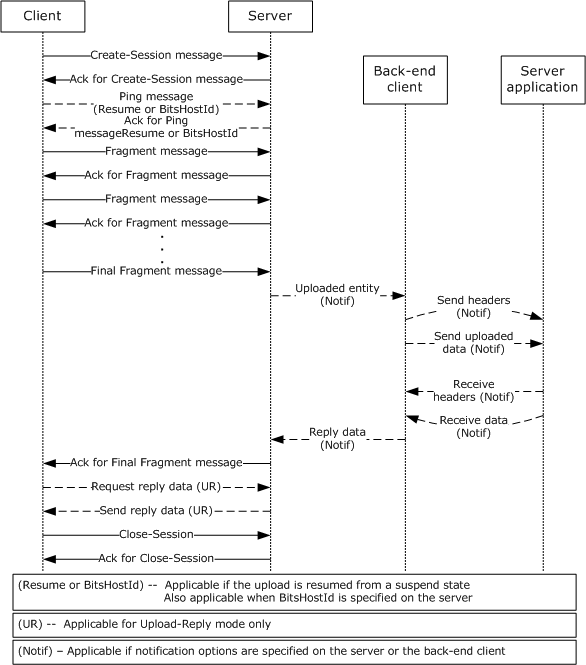 Figure : Various messages exchanged among the roles as part of the protocolIn the preceding diagram, the dotted lines indicate messages that are sent only in some variations of the protocol. The following sections describe the message flow for each type of upload, and the examples in section 4 contain detailed examples of each of the messages.Uploads can be accomplished in two modes: upload and upload-reply. The details about the messages exchanged in each mode are mentioned later.Message Flow Common to Both ModesThe following steps describe the message flow process that is common to both modes of operation.The client gets the request entity and the destination URL through the higher-layer protocol.The client initiates the upload by sending a CREATE-SESSION (section 2.2.2) message, which prompts the server to create a BITS session for the destination URL.After the BITS session is created, the server sends a BITS session ID through an Ack response (section 2.2.3).After the client determines that the BITS session creation was successful, it sends the request entity in a set of FRAGMENT (section 2.2.6) messages to the server. For each fragment being sent from the client, the server processes and updates its copy of the request entity.After the FRAGMENT (section 2.2.6) is successfully received and processed, the server sends Ack (section 2.2.7) with the byte range received.Message Flow for Upload ModeIn this mode, the request entity is uploaded to the server. Figure 1 (section 1.3) explains this mode of operation in detail.Steps 1 through 5, described in section 1.3.1, are executed.After the final FRAGMENT message is processed successfully by the server, the request entity is reassembled at the server. Depending on the notification options (section 3.2.1.1) (NotificationType and NotificationURL) defined on the back-end client, the back-end client can send the request entity to the server application provided through the notificationURL. This step is needed ONLY if the back-end server needs to be notified about the request entity and is not necessary for a simple upload.After the server sends a success Ack response to the final FRAGMENT message, the client sends a CLOSE-SESSION (section 2.2.8) message, which prompts the server to move the request entity to the destination URL and delete BITS session data for the given session on the server.Message Flow for Upload-Reply ModeIn this mode, the server sends the request entity to the server application, which constructs a response entity. The server application sends the URL of the reply to the client as part of the response to the final FRAGMENT sent from the client. The following steps, along with the diagram in section 1.3, explain this mode of operation in detail.Steps 1 through 5, described in section 1.3.1, are executed.After the final FRAGMENT (section 2.2.6) message is processed successfully by the server, the server sends the path to the request entity to the back-end client.The back-end client sends the request entity to the server application provided through the notificationURL.The server application sends a reply URL to the back-end client. The back-end client sends this information to the server. The server sends this information to the client as part of a header in the Ack (section 2.2.7) response for the final FRAGMENT message.The client passes the reply URL to the higher-layer protocol. The download of the reply URL by the higher-layer protocol is beyond the scope of this document.The client sends a CLOSE-SESSION (section 2.2.8) message, which prompts the server to move the request entity to the destination URL and delete BITS session data for the given session on the server.Message Flow Optional in Both ModesCanceling an UploadIf at any time during the upload, the client sends a CANCEL-SESSION (section 2.2.10) message to the server, the server deletes the BITS session data it maintains for the corresponding session represented through the BITS session ID and then replies with an Ack.Uploading to an Alternate ServerIf the destination URL refers to a network load balancer or multiple servers, it is possible that the messages sent as part of each request could be forwarded to a different server behind the load balancer, depending on the server configuration.In order to have the messages related to a given request entity sent only to a specific server, this protocol provides the capability of sending the server's unique address as part of the BITS-Host-ID header as part of the Ack to the CREATE-SESSION message. See section 2.2.3 for the message format for the Ack to CREATE-SESSION.After the client sees that BITS-Host-ID header fields are sent from the server, it replaces the host in the destination URL with the value of the BITS-Host-Id (section 2.2.3.2) header field, and it sends the future message requests related to the given upload to the updated destination URL. Header fields are used as specified in [RFC2616] section 4.2.If the client makes no progress in the time interval provided through BITS-Host-Id-Fallback-Timeout (as specified in section 2.2.3), the client reverts to the origin server and continues the given upload.See the state diagram in section 3.1.1.2 for the use of BITS-Host-ID and BITS-Host-Id-Fallback-Timeout.Relationship to Other ProtocolsThis protocol is built on top of the HTTP 1.1 Protocol and has direct dependency on it. Depending on the authentication mechanism needed to perform the upload to a URL, this protocol may have dependency on authentication protocols such as Transport Layer Security (TLS) [RFC2818].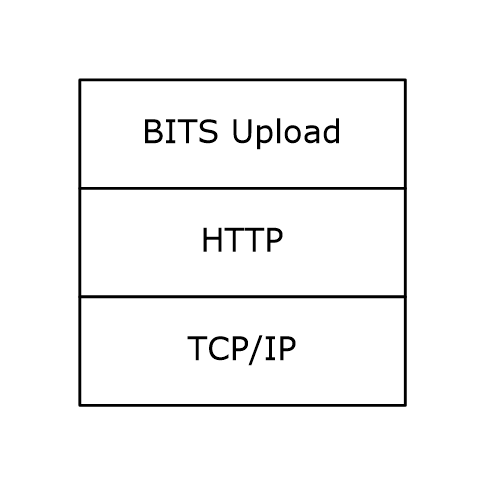 Figure : BITS Upload Protocol dependency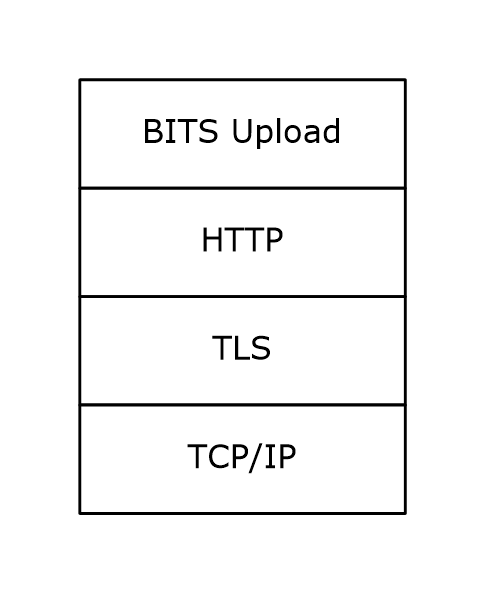 Figure : BITS Upload Protocol dependency with TLS authenticationPrerequisites/PreconditionsNone.Applicability StatementThis protocol is best suited for transferring large entities over networks with frequent disconnections.This protocol can be used along with a rate throttling mechanism to throttle the transfers.If an entity can be uploaded in a single fragment, this protocol is less efficient than an HTTP PUT or POST.Versioning and Capability NegotiationThis document covers versioning issues in the following areas.Client to Server UploadSupported Transports: This protocol MUST be implemented on top of HTTP 1.1 as discussed in section 2.2.Capability Negotiation: The client sends the supported protocols initially as part of the CREATE-SESSION message request. The server picks the best protocol it can use to talk to the client and sends it as part of the Ack response for CREATE-SESSION. This version of the specification defines a single protocol whose identifying GUID is {7df0354d-249b-430f-820d-3d2a9bef4931}.Server to Client DownloadCapability Negotiation: A client using multi-range HTTP requests can detect a server that does not support multi-range requests and then retry using single-range requests.Back-End Client to Server ApplicationThis protocol does not define an explicit system for version negotiation between the back-end client and the server application. The presence of individual capabilities is implicitly signaled in each message by the presence or absence of optional fields. See sections 2.2.12 and 2.2.13 for details of each message. No optional capabilities are defined in this version of the specification.Vendor-Extensible FieldsThis protocol uses HRESULT values as defined in [MS-ERREF]. Vendors can define their own HRESULT values, provided they set the C bit (0x20000000) for each vendor-defined value, indicating that the value is a customer code.Standards AssignmentsNone.MessagesTransportThe client, server, or proxy MAY impose additional requirements on authentication as part of the transfer. In these cases, authentication information MUST be exchanged between the client, server, and proxy as required by HTTP and the relevant authentication protocol.<1>Upload Message SyntaxMessages follow HTTP 1.1 syntax. The required HTTP headers and the format of the HTTP message body, as specified in section 4.3 of [RFC2616], for each message are described later. An implementation MAY include additional HTTP headers in each message, following the rules in [RFC2616], and MUST treat recognized headers according to their standard meaning in [RFC2616].A future version of this protocol MAY define new HTTP header fields. The recipient of a message MUST ignore any header fields that it does not understand.Common Among the Message TypesThe HTTP version MUST be 1.1.Each message includes a number of fields in the HTTP message header. Some of them are standard fields, as specified in [RFC2616], that are required to take on specific values, whereas others are new fields defined by the BITS Upload Protocol. The fields MUST follow the rules defined in [RFC2616] section 4.2.Each request message MUST be sent as an HTTP extension-method (as discussed in [RFC2616] section 5.1.1) called BITS_POST.Each response message MUST follow the rules defined in [RFC2616] section 6.The size of the value of a header field SHOULD NOT<2> be more than 4 kilobytes.Each response message MUST include a BITS-specific HTTP message header field named BITS-Package-Type with the field value Ack.Standard HTTP Header FieldsContent-Name: This indicates the name of the request entity. This SHOULD follow the rules mentioned for field content in [RFC2616] section 4.2. The length SHOULD NOT exceed 260 characters. The value passed through this header is not currently being used on the server.<3>Content-Length: This indicates the number of bytes being included in the message body of the request or the response. This MUST follow the rules described in [RFC2616] section 14.13. This field MUST be present for all the request messages in section 2.2.HTTP Header Fields Introduced by the BITS Upload ProtocolBITS-Packet-Type: This represents the type of the message being sent from client to server or server to client. This is a string of characters and MUST be one of the following: CREATE-SESSION, PING, FRAGMENT, CLOSE-SESSION, CANCEL-SESSION, or Ack. This field MUST be present for all the request and response messages defined in section 2.2 except sections 2.2.12 and 2.2.13.BITS-Session-Id: A GUID (as specified in [MS-DTYP] section 2.3.4.3), which MUST be unique among all sessions on a particular server, that identifies the BITS session for the given request entity. This field MUST be present in all request messages except CREATE-SESSION. The field MUST be present in response messages with an HTTP status of 200. It MAY be present in other response messages; if present, its value MUST be the same as in the corresponding request message.BITS-Error: An HRESULT value that represents the error returned from the BITS server. This header SHOULD be included only if the HTTP status code is not 200.<4>BITS-Error-Context: This specifies the context in which the error was generated. This MUST be CONTEXT_SERVER (0x5) if the error was encountered during the message processing on the server or CONTEXT_REMOTE_APPLICATION (0x7) if the error was returned from the server application. This header MUST be included only if BITS-Error is present.The errors that could be returned from the server to the client are described in the following table.CREATE-SESSION RequestThe CREATE-SESSION message represents a request to the server to create an upload BITS session for a new upload instance.Standard HTTP Header FieldsThe standard HTTP header fields are Content-Name (section 2.2.1.1) and Content-Length (section 2.2.1.1).The Content-Name field SHOULD<5> be present. The value is defined in section 2.2.1.2.The value of the Content-Length field MUST be zero for this message type.HTTP Header Fields Introduced by the BITS Upload ProtocolBITS-Packet-Type (section 2.2.1.2): The value of this field MUST be CREATE-SESSION for this message type.BITS-Supported-Protocols: This represents a space-delimited or comma-delimited list of the protocols that the client supports. A GUID (as specified in [MS-DTYP] section 2.3.4.3) MUST be used to represent each protocol. The list MUST be ordered with the most preferred protocol being the head of the list. This field MUST be present.<6>Message BodyThis message MUST NOT contain any message body.Ack Response for CREATE-SESSIONThis message is an acknowledgment to the CREATE-SESSION message.Standard HTTP Header FieldsAccept-Encoding: This specifies the content encoding schemes that the server supports; see sections 3.5 and 14.3 of [RFC2616] for more details.<7>Content-Length (section 2.2.1.1): The value MUST be 0 for this message.HTTP Header Fields Introduced by the BITS Upload ProtocolBITS-Packet-Type (section 2.2.1.2): The value MUST be Ack for this message.BITS-Protocol: A GUID (as specified in [MS-DTYP] section 2.3.4.3) that identifies the best protocol that the server wants to use for the BITS session created. This header MUST be present only if the HTTP status code is 200 and MUST NOT be present otherwise.<8>BITS-Session-Id (section 2.2.1.2): The BITS session ID that the client MUST include in future messages relating to this upload. This field MUST be present unless the server encountered an error creating the session.BITS-Host-ID: Specifies an alternate host address that the client MUST use in subsequent messages. It MUST have the host format specified in [RFC1738] section 5 or the IPv6address specified in [RFC2373] Appendix B. The client MUST replace the host portion of the destination URL with the value returned as part of BITS-Host-ID header field. This header MUST be returned if the virtual directory (section 3.2.1.1) is configured with the alternate upload server value, and this header MUST NOT be returned otherwise.BITS-Host-Id-Fallback-Timeout (Optional): This specifies the time, in seconds, that the client MUST use to revert to the origin server if no bytes were uploaded to the destination URL during the time specified by this time-out value. This header MUST be returned if the virtual directory (section 3.2.1.1) is configured with the alternate upload server value; otherwise, this header MUST NOT be returned.BITS-Error (section 2.2.1.2): This field MUST be present if the server encounters an error processing the request and MUST NOT be present otherwise.BITS-Error-Context (section 2.2.1.2): This field MUST be present if the server encounters an error processing the request and MUST NOT be present otherwise.Message BodyThis message MUST NOT contain any message body.PINGThe client MAY send this message to check if it can contact the host returned as part of BITS-Host-ID header field before manipulating the destination URL as specified in section 2.2.3.2. The client SHOULD also send this message when a new TCP session to the server is established if a connection-oriented HTTP authentication scheme such as NTLM is expected.<9>Standard HTTP Header FieldsContent-Length (section 2.2.1.1): The value MUST be 0 for this message.HTTP Header Fields Introduced by the BITS Upload ProtocolBITS-Packet-Type (section 2.2.1.2): The value MUST be PING for this message.Message BodyThis message MUST NOT contain any message body.ACK for PINGThis message is an acknowledgment to the PING message.Standard HTTP Header FieldsContent-Length (section 2.2.1.1): The value MUST be 0.HTTP Header Fields Introduced by the BITS Upload ProtocolBITS-Packet-Type (section 2.2.1.2): The value MUST be Ack.BITS-Error (section 2.2.1.2): This field MUST be present if the server encountered an error processing the request and MUST NOT be present otherwise.BITS-Error-Context (section 2.2.1.2): This field MUST be present if the server encountered an error processing the request and MUST NOT be present otherwise.Message BodyThis message MUST NOT contain any message body.FRAGMENTThe client MUST use this message to send a block of data from the request entity to the destination URL. The intent of the protocol is for the client to send the data in one or more nonoverlapping fragments, starting with the first byte of the request entity and proceeding to the last byte. However, in several cases the client state and server state can hold different values for the next byte to be transferred. For instance:When a previous FRAGMENT message was interrupted due to a transient failure in the network, the client, or the server.When the server or client state changes due to external events such as restoration from a backup.When the client's current fragment is sent to a different server than previous fragments, for example, because the client's HostID fallback timer expires.See section 3.2.5.1.2 for the validation required of the server.The client and server MAY impose limits on the minimum and maximum length of a fragment's body.<10>Standard HTTP Header FieldsContent-Name (section 2.2.1.1): This SHOULD be sent with the first fragment message and MAY be sent with the other fragment messages. This value SHOULD match the Content-Name value sent as part of a CREATE-SESSION (section 2.2.2) message.<11>Content-Length (section 2.2.1.1): This specifies the length of the data being uploaded.Content-Range: This specifies start and end offsets of the request entity being sent as part of this message, using the format in section 14.16 of [RFC2616]. This field MUST be present.Content-Encoding: This specifies the content encoding of the message body; see section 3.5 of [RFC2616] for more details.<12>HTTP Header Fields Introduced by the BITS Upload ProtocolBITS-Packet-Type (section 2.2.1.2): The value MUST be FRAGMENT for this message.BITS-Session-Id (section 2.2.1.2).Message BodyThe message body MUST contain the range of bytes being sent as part of the fragment.ACK for FRAGMENTThe server MUST send this message as an acknowledgment to the FRAGMENT message.Standard HTTP Header FieldsContent-Length (section 2.2.1.1): The value MUST be 0.HTTP Header Fields Introduced by the BITS Upload ProtocolBITS-Packet-Type (section 2.2.1.2): The value MUST be Ack for this message.BITS-Received-Content-Range: This refers to the start offset of the next fragment message that the client MUST send. For example, if the fragment contained the range 128–212, this value MUST be set to 213. This field MUST be included.BITS-Session-Id (section 2.2.1.2). BITS-Reply-URL: This header MUST NOT be present when the Ack pertains to a simple upload. For an upload with reply, this header MUST be present if the fragment triggering the Ack is the last fragment of a request entity (that is, if the range of the fragment includes the final byte of the request entity). The header SHOULD NOT be present in Acks to other fragments.BITS-Error (section 2.2.1.2): This field MUST be present if the server encountered an error processing the request and MUST NOT be present otherwise.BITS-Error-Context (section 2.2.1.2): This field MUST be present if the server encountered an error processing the request and MUST NOT be present otherwise.Message BodyThis message MUST NOT contain any message body.CLOSE-SESSIONThis message MUST be sent to the server to inform that the upload of the request entity is complete and successful. This SHOULD trigger cleanup of any BITS session–specific information for the upload present on the server, including the reply URL.Standard HTTP Header FieldsContent-Length (section 2.2.1.1): The value MUST be 0.HTTP Header Fields Introduced by the BITS Upload ProtocolBITS-Packet-Type (section 2.2.1.2): The value MUST be CLOSE-SESSION for this message.BITS-Session-Id (section 2.2.1.2). Message BodyThis message MUST NOT contain any message body.ACK for CLOSE-SESSIONThe server MUST send this message as an acknowledgment to CLOSE-SESSION request after releasing all the resources held on the server for the given BITS session.Standard HTTP Header FieldsContent-Length (section 2.2.1.1): The value MUST be 0.HTTP Header Fields Introduced by the BITS Upload ProtocolBITS-Packet-Type (section 2.2.1.2): The value MUST be Ack for this message.BITS-Session-Id (section 2.2.1.2). BITS-Error (section 2.2.1.2): This field MUST be present if the server encountered an error processing the request and MUST NOT be present otherwise.BITS-Error-Context (section 2.2.1.2): This field MUST be present if the server encountered an error processing the request and MUST NOT be present otherwise.Message BodyThis message MUST NOT contain any message body.CANCEL-SESSIONThe client MUST send this message to terminate the given upload and cause the server to delete the BITS session.Standard HTTP Header FieldsContent-Length (section 2.2.1.1): The value MUST be 0.HTTP Header Fields Introduced by the BITS Upload ProtocolBITS-Packet-Type (section 2.2.1.2): The value MUST be CANCEL-SESSION for this message.BITS-Session-Id (section 2.2.1.2). Message BodyThis message MUST NOT contain any message body.ACK for CANCEL-SESSIONThe server MUST send this message as an acknowledgment to the CANCEL-SESSION request after releasing all the resources held on the server for the given BITS session.Standard HTTP Header FieldsContent-Length (section 2.2.1.1): The value MUST be 0.HTTP Header Fields Introduced by the BITS Upload ProtocolBITS-Packet-Type (section 2.2.1.2): The value MUST be ACK for this message.BITS-Session-Id (section 2.2.1.2). BITS-Error (section 2.2.1.2): This field MUST be present if the server encountered an error processing the request and MUST NOT be present otherwise.BITS-Error-Context (section 2.2.1.2): This field MUST be present if the server encountered an error processing the request and MUST NOT be present otherwise.Message BodyThis message MUST NOT contain any message body.Notification Request to the Server ApplicationThe back-end client MUST send this message if the notification option was defined for the virtual directory to which the request entity is being uploaded and is either NOTIFICATION_BY_REFERENCE (section 3.2.1.1) or NOTIFICATION_BY_VALUE (section 3.2.1.1).Standard HTTP Header FieldsContent-Length (section 2.2.1.1): This MUST be equal to the size of the message body.HTTP Header Fields Introduced by the BITS Upload ProtocolBITS-Original-Request-URL: This specifies the destination URL of the request entity. This MUST follow the rules defined in [RFC2616] section 3.2.2. This field MUST be present.BITS-Request-DataEntity-Name: If the back-end client and server reside on the same host, the value MAY be a local file system path, using whatever naming conventions are supported by the host. If the back-end client and server reside on different hosts, the value MUST be in Universal Naming Convention (UNC) format, accessible via the [MS-SMB] protocol. This specifies the full path to the request entity. This field MUST be present only if the notification type is NOTIFICATION_BY_REFERENCE (section 3.2.1.1), and this field MUST NOT be present otherwise. The rules specified for the Content-Name (section 2.2.1.1) header (range of characters that can be used) would apply to this as well. No limit is imposed in the back-end client on the number of characters that the value of this field could contain.<13>BITS-Response-DataEntity-Name: This specifies the full path where the response data from the server application MUST be stored. If the back-end client and server reside on the same host, the value MAY be a local file system path, using whatever naming conventions are supported by the host. If the back-end client and server reside on different hosts, the value MUST be in UNC format, accessible via the [MS-SMB] protocol. This field MUST be present only if the notification type is NOTIFICATION_BY_REFERENCE (section 3.2.1.1), and this field MUST NOT be present otherwise. The rules specified for the Content-Name (section 2.2.1.1) header (range of characters that can be used) would apply to this as well. No limit is imposed in the back-end client on the number of characters that the value of this field could contain.<14>Message BodyIf the notification type is NOTIFICATION_BY_VALUE (section 3.2.1.1), the request entity MUST be sent as the body of this message. For all other notification types, this message MUST NOT contain any message body.Notification Response from the Server ApplicationThe server application sends this message to the back-end client, either to report successful processing of the request entity or to report an error. In upload-reply mode, the message defines the response entity, either by reference using the BITS-Static-Response-URL or by value in the HTTP message body.Standard HTTP Header FieldsContent-Length (section 2.2.1.1): This MUST be equal to the size of the message body.HTTP Header Fields Introduced by the BITS Upload ProtocolBITS-Static-Response-URL: This MUST contain the absolute URL (do not specify a relative URL) to a static data entity to use as the response. The static data entity MUST be accessible by the client. This MUST follow the rules defined in [RFC2616] section 3.2.2.BITS-Copy-File-To-Destination: The server application MUST send this header when requesting the server to copy the request entity to the destination URL.Message BodyIf the notification type is NOTIFICATION_BY_VALUE (section 3.2.1.1) and if the BITS-Static-Response-URL header field is not present, the response entity MUST be sent as the body of this message. If any other notification type is present or if the BITS-Static-Response-URL header field is present, this message MUST NOT contain a message body.Download Message SyntaxDownload messages are HTTP HEAD and GET request and response messages, following the syntax specified in [RFC2616]. The choice of HTTP/1.0 or HTTP/1.1 is implementation-dependent.<15>An implementation MAY include additional HTTP headers in each message, following the rules in [RFC2616], and MUST treat recognized headers according to their standard meaning in [RFC2616]. The recipient of a message MUST ignore any header fields that it does not understand.Protocol DetailsUpload Client DetailsAbstract Data ModelThis section describes a conceptual model of possible data organization that an implementation maintains to participate in this protocol. The described organization is provided to facilitate the explanation of how the protocol behaves. This document does not mandate that implementations adhere to this model as long as their external behavior is consistent with that described in this document.UploadEntityInfoThe client maintains the following information about the upload:SourceEntityBuffer: The buffer that contains data passed by a higher-layer protocol that needs to be uploaded.SourceEntityName: This represents the value sent as part of the Content-Name (section 2.2.1.1) header field.SourceEntitySize: A 64-bit integer that holds the size of the data being uploaded.Destination URL: See section 1.1.AuthCredentials: The authentication information passed by the higher-layer protocol. The format of this information MUST be same as that defined by the authentication protocols.HTTPUploaderHTTPUploader encapsulates state associated with the upload of a specific request entity. HTTPUploader can be represented in the following states.HTTPUploader contains several state elements, described as follows:Pointer to the UploadEntityInfo passed by the higher-layer protocol.FRAGMENT-START-OFFSET: A 64-bit integer that represents the offset at which the given block of data is written in the destination URL.FRAGMENT-BUFFER: A buffer to hold the fragment data being sent. This MUST be equal to or greater than the FRAGMENT-LENGTH size.FRAGMENT-LENGTH: A 64-bit integer that represents the length of the fragment being sent.HTTPStatusCode: This represents the HTTP status code (as described in [RFC2616] section 10) returned from the server.BitsErrorCode: This represents BITS-Error (section 2.2.1.2).BitsErrorContext: This represents BITS-Error-Context (section 2.2.1.2).BytesTransferred: A 64-bit integer that holds the number of bytes uploaded so far.state: The state as shown in Figure 4.Origin server: The host specified in the destination URL sent by the higher-layer protocol.BITSSessionId (section 2.2.1.2): The BITS session ID for the current upload session.BitsHostID (section 2.2.1.2): See the BITS-Host-ID header field in section 2.2.3.2 for a detailed description. Initially, the value is NULL.BitsHostIDFallbackTimeout (section 2.2.1.2): See the BITS-Host-Id-Fallback-Timeout header field in section 2.2.3.2 for a detailed description. Initially, the time-out value is 0xFFFFFFFF.Reply URL (section 1.1): Initially, the value is NULL.UploadSuspended: TRUE if the upload has been suspended by the higher-layer protocol. FALSE otherwise.Various errors that could be returned from the client to the higher-layer protocol are as follows. In addition to the following, the errors sent from the server to the client (as specified in section 2.2.1.2) are sent to the higher-layer protocol unmodified.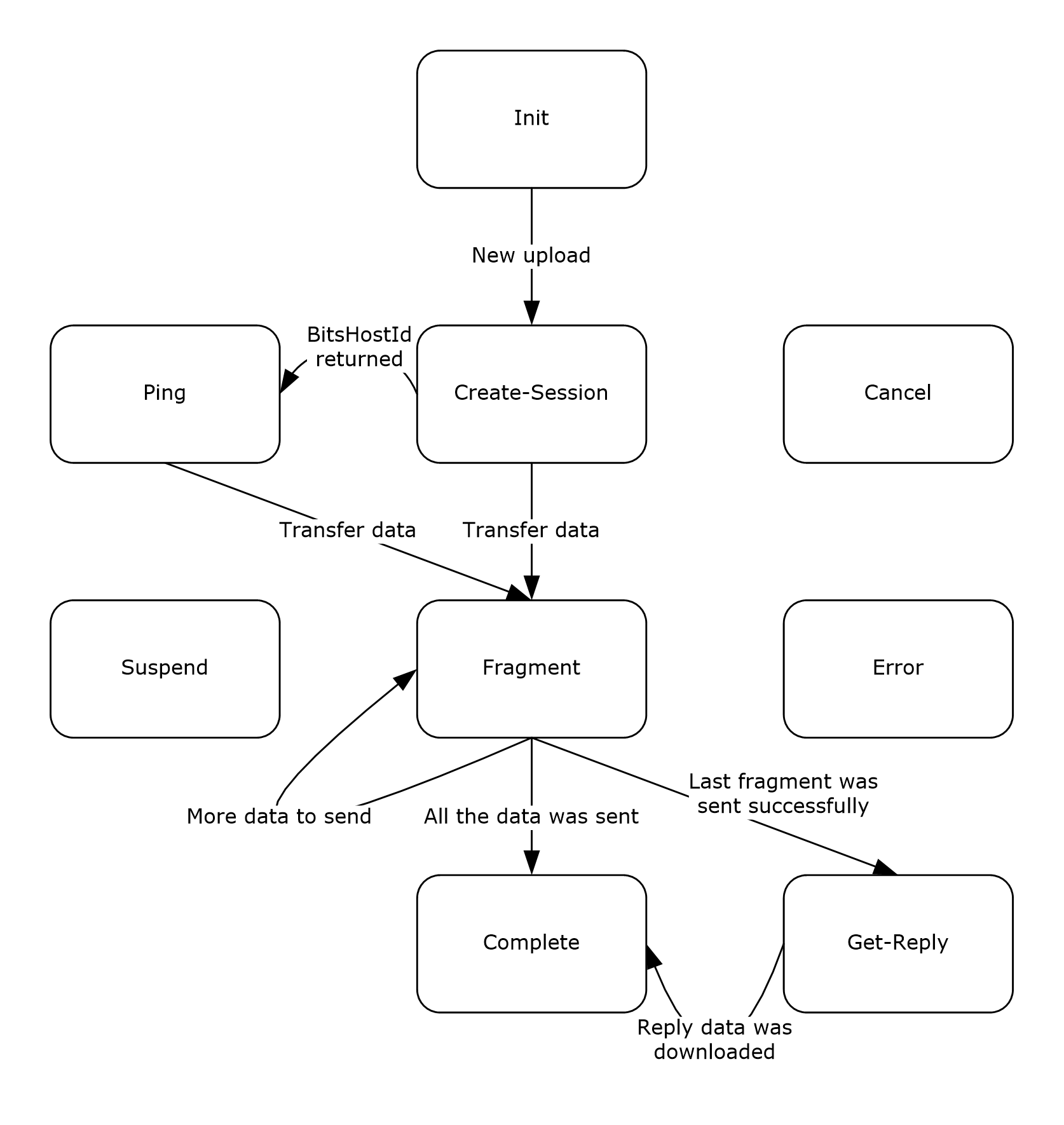 Figure : Possible state transitionsTimersUpload Request TimeoutThis timer limits the amount of time taken for sending any of the requests mentioned in section 2.2 regardless of the state transitions involved. The default value is 2 minutes; the legal range is any positive value.Upload Response TimeoutThis timer limits the amount of time taken for receiving any of the responses mentioned in section 2.2 from the server regardless of the state transitions involved. The default value is 5 minutes; the legal range is any positive value.Host Fallback TimeoutThis timer limits the amount of time taken for the client to reconnect to the host name specified in the BITS-Host-ID header before reverting to the host name specified in the destination URL. The default value is 0xffffffff, meaning INFINITE; the legal range is any positive value.InitializationNone.Higher-Layer Triggered EventsNew Upload RequestThe higher-layer protocol MUST populate the SourceEntityBuffer, SourceEntityName, SourceEntitySize, destination URL, and AuthCredentials member variables of the UploadEntityInfo (section 3.1.1.1) object and pass the UploadEntityInfo object to the client. The client sets the UploadEntityInfo.state to STATE_INIT, instantiates the HTTPUploader object, and passes the UploadEntityInfo object to it. The client returns the reference to the HTTPUploader object to the higher-layer protocol.Pause Existing UploadThe higher-layer protocol might interrupt the existing upload. For this, the higher-layer protocol MUST pass the reference to the HTTPUploader object provided as part of 3.1.4.1.The client MUST set HTTPUploader.UploadSuspended to TRUE and wait for UploadEntityInfo.state to become STATE_SUSPEND.Resume Existing UploadThe higher-layer protocol might resume the existing upload; either it was interrupted through a Pause Existing Upload event (section 3.1.4.2) or some error occurred that was sent to the higher-layer protocol for further processing. For this, the higher-layer protocol MUST pass the reference to the HTTPUploader object provided as part of section 3.1.4.1.If the higher-layer protocol passes authentication info   populate HTTPUploader.AuthCredentials accordingly.Set HTTPUploader.UploadSuspended to FALSESet HTTPUploader.State to PINGCancel Existing UploadThe higher-layer protocol might cancel the existing upload. For this, the higher-layer protocol MUST pass the reference to the HTTPUploader object provided as part of section 3.1.4.1.Set HTTPUploader.UploadSuspended to FALSESet HTTPUploader.State to CANCELMessage Processing Events and Sequencing RulesAction for StatesThis section describes the actions taken at each state.STATE_INITSet FRAGMENT-START-OFFSET to 0Set FRAGMENT-BUFFER to NULLSet FRAGMENT-LENGTH to 0Set HTTPStatusCode to 0Set BitsErrorCode to 0Set BitsErrorContext to 0Set BytesTransferred to 0.Set Origin server to host in destination URLSet BITSSessionId to NULL.Set BitsHostID to NULL.Set BitsHostIDFallbackTimeout to 0xFFFFFFFFSet Reply URL to NULLSet UploadSuspended to FALSESet state to CREATE_SESSIONReturn from this state.STATE_CREATE_SESSIONIf (UploadSuspended is TRUE)   Set state to SUSPEND   Return from this state.Obtain the host from BitsHostId (if not NULL) or Origin serverSend CREATE-SESSION message to the server.If (error encountered in send)   Set State to ERROR   Return from this state.Receive the Ack response from the server.Update BITSSessionId, BitsHostId, BitsHostIdFallbackTimeout with the values received from the server.If (error encountered while receiving or reading the response info)   Set State to ERROR   Return from this state.If BitsHostId is not empty   Set State to PING   Return from this state.Set state to FRAGMENTSTATE_PINGIf (UploadSuspended is TRUE)    Set State to SUSPEND    Return from this state.Obtain the host from BitsHostId (if not NULL) or Origin serverSend PING message to the server.If (error encountered in send)    Set State to ERROR    Return from this state.Receive Ack for PING response from the server.If (error encountered while receiving or reading the response info)   Set State to ERROR   Return from this state.Set state to FRAGMENTSTATE_FRAGMENTIf (UploadSuspended is TRUE)   Set State to SUSPEND   Return from this state.Determine the size of the fragment i.e. FRAGMENT-LENGTH to be sent by implementation dependent means.Read the data of size FRAGMENT-LENGTH starting at FRAGMENT-START-OFFSET from UploadEntityInfo.SourceEntityBuffer into FRAGMENT-BUFFER.Send FRAGMENT message to the server. The content-range MUST be FRAGMENT-START-OFFSET to FRAGMENT-START-OFFSET+FRAGMENT-LENGTH-1.If (error encountered in send)   Set State to ERROR   Return from this state.Receive Ack for FRAGMENT response from the server.If (error encountered while receiving or reading the response info and HTTP status code is not 416)   Set State to ERROR   Return from this state.If (HostIdFallback timer has been set)   Reset the HostIdFallback timerIf (value of BITS-Received-Content-Range header is not equal to FRAGMENT-START-OFFSET+ FRAGMENT-LENGTH)   Set FRAGMENT-START-OFFSET to value of BITS-Received-Content-Range header field.If(FRAGMENT-START-OFFSET is equal to UploadEntityInfo.SourceEntitySize)   If(BITS-Reply-URL header field is present and the size is not 0)      Update UploadEntityInfo.ReplyURL      Set State to GET-REPLY      Return from this state.   Set State to COMPLETE   Return from this state.Set State to FRAGMENTSTATE_COMPLETEIf (UploadSuspended is TRUE)   Set State to SUSPEND   Return from this state.Send CLOSE-SESSION message to the server.If (error encountered in send)   Set State to ERROR   Return from this state.Receive Ack for CLOSE-SESSION response from the server.If (error encountered while receiving or reading the response info)   Set State to ERROR   Return from this state.STATE_CANCELIf (UploadSuspended is TRUE)   Set State to SUSPEND   Return from this state.Send CANCEL-SESSION message to the server.If (error encountered in send)   Set State to ERROR   Return from this state.Receive Ack for CANCEL-SESSION response from the server.If (error encountered while receiving or reading the response info)   Set state to ERROR   Return from this state.STATE_ERRORIf (UploadSuspended is TRUE)   Set State to SUSPEND   Return from this state.If (BITSErrorCode is BG_E_SESSION_NOT_FOUND)   Set State to CREATE-SESSION   Return from this state.If (HTTPStatusCode is 401 or 407)   If (UploadEntityInfo.AuthCredentials were not already supplied)      Add UploadEntityInfo.AuthCredentials to the request      Resend the previous message that failed with this error.   If (UploadEntityInfo.AuthCredentials were already supplied)      Return the error info (HTTPStatusCode , BITSErrorCode and BITSErrorContext) to the higher-layer protocol so proper action can be takenIf (HTTPStatusCode is 413)   Reduce the FRAGMENT-LENGTH based on an implementation-dependent method.   Set State to FRAGMENT.   Return from this state.If (HostIdFallback timer has not already started)   If (UploadEntityInfo.BitsHostId is not empty)      Start the HostIdFallback timer with UploadEntityInfo.BitsHostIdFallbackTimeout valueReturn the error info (HTTPStatusCode , BITSErrorCode and BITSErrorContext) to the higher-layer protocol so proper action can be takenSTATE_GET_REPLYIf (UploadSuspended is TRUE)   Set State to SUSPEND   Return from this state.This is applicable for upload-reply mode only.The higher-layer protocol MUST download the UploadEntityInfo.ReplyURL using an implementation-dependent method.If (higher-layer protocol passes an error to the client)   Set State to ERROR   Return from this state.If (higher-layer protocol passes a success code to the client)   Set State to COMPLETE   Return from this state.STATE_SUSPENDWait for the current state to stop further processing and return.Return to higher-layer protocol.Message ProcessingCommon to All Message TypesIf the HTTP status code is 401 or 407, the client MUST follow the rules defined in [RFC2617] and [RFC2616] regarding sending the response for the authentication challenge.If the HTTP status code is 403, the user does not have access rights to upload the request entity to the location specified through the destination URL. The client MUST return this error to the higher-layer protocol so that the necessary steps can be taken.If the HTTP status code is 501 and the BITS-Error value returned as part of the response is x80070005, uploads are not enabled for the virtual directory, where the destination URL MUST be present. The client MUST return this error to the higher-layer protocol so that the necessary steps can be taken.If the BITS-Error value returned as part of the response is x8020001F, the client MUST restart the upload with a CREATE-SESSION message. This is true for all the messages except CANCEL-SESSION (section 3.1.5.2.6).If the BITS-Error value returned as part of the response is x80200020, it means that the size of the request entity is larger than the maximum request entity size specified for the virtual directory, as discussed in section 2.2.1.2. The client MUST return this error to the higher-layer protocol so that the necessary steps can be taken.If the BITS-Error value returned as part of the response is x80070057, the values of the headers sent from the client do not satisfy the message rules previously specified. The client MUST return this error to the higher-layer protocol so that the necessary steps can be taken.For all other HTTP status codes returned from the server that have a valid BITS-error, the client MUST return this error to the higher-layer protocol so that the necessary steps can be taken.For all other HTTP status codes as specified in [RFC2616] section 10, the client MUST return this error to the higher-layer protocol so that the necessary steps can be taken.The upload request timer MUST be started before each message is sent to the server. It MUST be stopped when the send is complete.The upload response timer MUST be started before the response is requested from the server. It MUST be stopped when the response from the server is received with either a success status code or a failure status code.CREATE-SESSION ResponseThe client MUST verify that the message satisfies the requirements in sections 2.2.1 and 2.2.3, discarding the message if not.If the HTTP status code is 200, the request was successful and BITS session–specific information has been set up for upload on the server.If the HTTP status code is 200, as specified in section 3.1.5.1.2 the client MUST update the fields in HTTPUploader with the values returned through the response headers. See section 2.2.3.2 for the headers returned. The client MUST update the destination URL as described in BITS-Host-ID in section 2.2.3.2. The client SHOULD send a PING message request to the host, sent through BITS-Host-ID, to validate that the host can be contacted.For handling other HTTP status codes, see section 3.1.5.2.1.PING ResponseThe client MUST verify that the message satisfies the requirements in sections 2.2.1 and 2.2.5, discarding the message if not.If the result is 200, the request was successful.For handling other HTTP status codes, refer to 3.1.5.2.1.FRAGMENT ResponseThe client MUST verify that the message satisfies the requirements in sections 2.2.1 and 2.2.7, discarding the message if not.If the HTTP status code is 200 or 416, the client MUST perform necessary checks on the value received through BITS-Received-Content-Range and update the fragment offset as shown in the state logic in section 3.1.5.1.4.If the HTTP status code is 413 (request too large), the client SHOULD send fragments of smaller sizes until 413 error is not returned from the server. The maximum size of fragment allowed and the size of the fragment being sent from the client are implementation-specific.<16>In upload-reply mode, the server MUST send Reply-URL as part of uploading the final fragment. If the server does not send Reply-URL, the client MUST report the error to the higher-layer protocol. More details of state transitions can be found in section 3.1.5.1.8.For handling other HTTP status codes, refer to section 3.1.5.2.1.CLOSE-SESSION ResponseThe client MUST verify that the message satisfies the requirements in sections 2.2.1 and 2.2.9, discarding the message if not.If the HTTP status code is 200, the server has successfully cleaned up BITS session–specific data for the given upload. More details of state transitions based on the response information can be found in section 3.1.5.1.5.For handling other HTTP status codes, refer to section 3.1.5.2.1.CANCEL-SESSION ResponseThe client MUST verify that the message satisfies the requirements in sections 2.2.1 and 2.2.11, discarding the message if not.If the HTTP status code is 200, the server has successfully cleaned up BITS session-specific data for the given upload. More details of state transitions based on the response is in section 3.1.5.1.6.For handling other HTTP status codes, refer to section 3.1.5.2.1.Timer EventsUpload Request TimeoutThe client cancels the current request, sets the state to STATE_SUSPENDED, and sends ERROR_TIMEOUT to the higher-layer protocol.Upload Response TimeoutThe client cancels the current request, sets the state to STATE_SUSPENDED, and sends ERROR_TIMEOUT to the higher-layer protocol.Host Fallback TimeoutThe client MUST send future messages to the host in the destination URL, not the address in BitsHostID. See section 3.1.5.1.7 for more details.Other Local EventsTransport Error Occurred During the TransferThe client sends ERROR_TRANSPORT to the higher-layer protocol.Upload Server DetailsAn implementation that includes the upload mode SHOULD also implement the notification semantics presented in this section and in sections 3.3 and 3.4. If the implementation also implements the upload-reply of this protocol, it MUST implement the notification semantics as described in sections 3.3 and 3.4.Abstract Data ModelThis section describes a conceptual model of possible data organization that an implementation maintains to participate in this protocol. The described organization is provided to facilitate the explanation of how the protocol behaves. This document does not mandate that implementations adhere to this model as long as their external behavior is consistent with that described in this document.BITSDirectoryConfigThis represents the configuration options that apply to the virtual directory. Storing and retrieving the values for these properties is beyond the scope of this protocol.<17>BITSDirectoryConfig contains the following state elements:UploadEnabled: Boolean value. If true, enable BITS uploads within the virtual directory. If false, disable BITS uploads for the virtual directory.MaximumUploadSize: A 64-bit integer that represents the maximum number of bytes in a single request entity.NotificationType: An enumeration value that represents the way the request entity is sent to the server application.<18> NotificationType MUST contain one of the following values:NONE: The request entity MUST NOT be sent to the server application. The server populates the request entity in the location provided through the destination URL. This value is not legal for upload-reply mode.NOTIFICATION_BY_REFERENCE: The back-end client MUST pass the physical path of the request entity to the server application specified in the NotificationURL state element.NOTIFICATION_BY_VALUE: The back-end client MUST pass request entity data in the body of the request to the server application specified in the NotificationURL property.NotificationURL: (Optional) This specifies the URL of the server application to which the server sends the request entity. This MUST be present if NotificationType property is not NONE.<19>BITSHostId: If nonempty, this specifies the value of the Bits-Host-Id (section 2.2.3.2) header field to be returned in the reply to a CREATE-SESSION message.BITSHostIdFallbackTimeout: If nonzero, this specifies the value of the Bits-HostId-Fallback-Timeout (section 2.2.3.2) header field to be returned in the reply to a CREATE-SESSION message.AllowOverwrites: A Boolean value that indicates whether a request entity can overwrite an existing entity with the same name.ServerPortListenerThe ServerPortListener role is to listen to the incoming messages from various clients and forward them to the appropriate handlers.BITSSessionManagerThe role of BITSSessionManager is to forward the message BITSSessionWrapper object that is associated with the BITS session ID value sent as part of the message.Table of Active SessionsEach row of this table contains a BITS session ID and a reference to the corresponding BITSSessionWrapper object. The table contains one row for each upload session known to the BITS server.BITSSessionWrapperBITSSessionWrapper encapsulates the state associated with the upload of a specific request entity.A BITSSessionWrapper object contains the following properties:BITSSessionId: This refers to BITS-Session-Id (section 2.2.3.2).State: This represents the current active state of a BITSSessionWrapper object. This is an enumeration and contains one of the values mentioned in the following state table.DestinationURL: This refers to the destination URL.RequestEntityPath: This represents the physical path to the request entity for the upload. The rules specified for the Content-Name (section 2.2.1.1) header (maximum character limit, range of characters that can be used) apply to this as well.ResponseEntityPath: This represents the physical path to the response entity used in upload-reply mode. The rules specified for Content-Name (section 2.2.1.1) header (maximum character limit, range of characters that can be used) apply to this as well.UploadEntitySize: A 64-bit integer that represents the number of bytes of the request entity.ReplyURL: This is the same as reply URL.UploadComplete: A Boolean value that represents whether the server has all the bytes of the request entity.<20>NotifyCache: A Boolean value that specifies whether the communication with the back-end client is complete. ShouldcopyToDestination: A Boolean value that specifies whether the destination URL is populated.HTTPStatusCode: This represents HTTP status code as described in [RFC2616] section 10.BitsErrorCode: This represents BITS-Error (section 2.2.1.2).BitsErrorContext: This represents BITS-Error-Context (section 2.2.1.2).BITSSessionWrapper can be represented in the following states:Figure : Possible state transitionsTimersBITS Session TimeoutThe number of seconds the server maintains the BITS session information if no client messages are processed successfully. This MAY be set as part of BITSDirectoryConfig (section 3.2.1.1). This timer MAY be applicable for all the BITS sessions associated with a given virtual directory.<21> The default value is 14 days; the legal range is any positive value.InitializationWhen the server is initialized, the higher-layer protocol passes the port to which the server is listening for the incoming BITS upload messages. The server MUST verify that there is an existing ServerPortListener (section 3.2.1.2) for the given port, and it MUST create a new instance of ServerPortListener otherwise. The server MUST register itself with ServerPortListener to receive the BITS upload messages (sent by the clients) from ServerPortListener.Higher-Layer Triggered EventsBITS Uploads Are Enabled for a Given Virtual DirectoryThe URL prefix that identifies the virtual directory MUST be registered with ServerPortListener.BITS Uploads Are Disabled for a Given Virtual DirectoryThe server MUST clean up the BITS session data for all BITS sessions associated with the given virtual directory. The URL prefix that identifies the virtual directory MUST be removed from the list of URL prefixes registered with ServerPortListener.The responses to the BITS upload messages sent by the client after BITS uploads are disabled for a given virtual directory are outside the scope of this document.<22>Message Processing Events and Sequencing RulesAction for StatesThe actions taken at each state are described in the following sections.STATE_INITApply the message processing rules as described in sections 3.2.5.2.1, 3.2.5.2.3, and 3.2.5.2.4.Initialize all the members.Set UploadEntitySize to 0Set ReplyURL to NULLSet UploadComplete to falseSet HTTPStatusCode to 0Set BitsErrorCode to 0Set ShouldcopyToDestination to trueSet state to RECEIVE_FRAGMENTSSTATE_RECEIVE_FRAGMENTSWait for the BITS message sent from the client for the given BITS session.If (message type is CLOSE-SESSION)   Set State to COMPLETE   Return from this state.If (message type is CANCEL-SESSION)   Set State to CANCEL   Return from this state.If (message type is FRAGMENT)   Apply the message processing rules as described in sections 3.2.5.1, 3.2.5.2 and 3.2.5.5   If (NotifyCache is true)      Send response to the client with the message format described in section 2.2.7.      Return from this state.   If(UploadComplete is true)      Set state to STATE_NOTIFY      Return from this state.   If (processed the last fragment of the entity successfully)      Set UploadComplete to true      Set state to STATE_NOTIFY      Return from this state.   If (not the last fragment of the request entity)      Set state to RECEIVE_FRAGMENTS      Return from this state.STATE_NOTIFYSend a message to the back-end client about the availability of the request entity.   Include the DestinationURL, RequestEntityPath.   MAY Include BITSDirectoryConfig.Notification type    and BITSDirectoryConfig.Notification URL.if(there is an error while sending)   Send response to the client with the message format described in section 2.2.7   Set state to RECEIVE_FRAGMENTS   Return from this state.Receive the response from back-end clientif(there is an error while receiving)   Send response to the client with the message format described in section 2.2.7.   Set state to RECEIVE_FRAGMENTS   Return from this state.Read HTTPStatusCode, BITSErrorCode, IsReplyStaticURL, ShouldcopyToDestination, ResponseEntityPath, ReplyURL received as part of the response.if(there is an error while reading the values or HTTPStatusCode is an error)   Send response to the client with the message format described in section 2.2.7.   Set state to RECEIVE_FRAGMENTS   Return from this state.If(BITSErrorCode is not a success)   Set BITSErrorContext to 0x7If (IsReplyStaticURL is true)   Set ResponseEntityPath to NULLSend success response to the client with the message format described in section 2.2.7 with ReplyURL info.Set state to WAIT_FOR_CLOSESTATE_WAIT_FOR_CLOSEWait for the BITS message sent from the client for the given BITS session.If (message type CLOSE_SESSION)   Set state to COMPLETEIf (message type other than CLOSE-SESSION)   Send the appropriate response to the client based on the message type    as described in section 2.2.   Set state to WAIT_FOR_CLOSESTATE_COMPLETEApply the message processing rules as described in sections 3.2.5.2.1, 3.2.5.2.3, and 3.2.5.2.7. If(ShouldcopyToDestination is true)   Populate destination URL with the info at RequestEntityPath in    an implementation-dependent manner.Remove the corresponding row from the BITSSessionManager's table of active sessions.STATE_CANCELApply the message processing rules as described in sections 3.2.5.2.1, 3.2.5.2.3, and 3.2.5.2.8. Message ProcessingGeneral Rules for HTTP-Level Error ResponsesThis section describes several circumstances where the server's response to an incoming message is a response at the HTTP level rather than a message from section 2.2. In all such cases, the response MUST conform to the format defined in section 6 of [RFC2616]. The HTTP message body of these messages SHOULD be empty.Message FlowAfter BITSSessionManager (section 3.2.1.3) receives the message from ServerPortListener (section 3.2.1.2), it parses the message to obtain the message type and BITS session ID. Detailed information about the headers can be found in section 2.2.1.If (the message type is CREATE-SESSION)   Create a new BITSSessionWrapper object and pass the message info   Add a corresponding row to the table of active sessions.If (message type is PING)   Send response to the client with the message format described in 2.2.5If (the message type is not CREATE-SESSION and not a PING)   Obtain the BITS-Session-Id header value   Find the session ID in the table of active sessions   Send the message info to the corresponding BITSSessionWrapper object.If (error occurs in any of the above actions)   Return error response to the client.The message format for responses for the corresponding request messages can be found in section 2.2.Common Message ValidationSee section 2.2.1 for more details about the common standard HTTP headers and HTTP headers specific to the BITS Upload Protocol. The response sent from the server in the discussion that follows MUST be based on the type of message received from the client (except PING messages). See sections 2.2.3, 2.2.7, 2.2.9, and 2.2.11 for the message format of various responses sent from the server.The server MUST verify that the request message satisfies the requirements in section 2.2. If the request message fails to satisfy the requirements, the server MUST send a 400 HTTP status code with BITS-Error 0x80070057, BITS-Error-Context 0x5.The server MUST check whether the client has sufficient access permissions to upload the request entity to the location provided through the destination URL. If not, the server MUST send a 403 HTTP status code with BITS-Error 0x80070005, BITS-Error-Context 0x5.The request MUST contain a Content-Length header. If not, the server MUST reject the message and SHOULD return a 411 HTTP status code with BITS-Error 0x80070057, BITS-Error-Context 0x5.<23>Except for the CREATE-SESSION message, the server MUST validate that the BITS session ID sent from the client is one of the active BITS sessions on the server. If no corresponding active BITS session exists on the server, the server MUST return a 500 HTTP status code with BITS-Error x8020001F, BITS-Error-Context 0x5.After the initial validation has succeeded, the server uses the BITS-Packet-Type header to determine the message type and processes the message as appropriate. Specific actions for each message type are described in the following sections.CREATE-SESSION REQUESTThe server MUST validate that it supports at least one of the supported protocols sent by the client. If no supported protocols are common between the client and the server, the server MUST send an HTTP status code as 400 and a BITS-Error as x80070057, BITS-Error-Context 0x5.The server MUST generate a GUID (as specified in [MS-DTYP] section 2.3.4.3) for BITS session ID and store it in BITSSessionWrapper for the upload.The server SHOULD<24> create a temporary location for storing the request entity being uploaded before updating the final destination entity.If BITSHostId or BITSHostIdFallbackTimeout is specified for the virtual directory, the server SHOULD<25> send these headers as part of the response sent to the client.If the create-session request is completed successfully or failed for some reason, the server MUST send the response as described in section 2.2.3.PING REQUESTNo special processing is done for handling this request.The server MUST send the response as described in section 2.2.5 with HTTP status code 200.FRAGMENT REQUESTIf the start offset of Content-Range received as part of the current fragment is not the start offset of the next block of data that the server receives, the server MUST return a response as described in section 2.2.7 with HTTP status code 416 and with BITS-Received-Content-Range as the start offset that the client MUST send as part of the next fragment request.All the rules described in [RFC2616] section 14.16 related to Content-Range would apply while the Content-Range header value received from the client is being processed. The server MUST return a response as described in section 2.2.7 with HTTP status code 400 and with BITS-Error as x80070057, BITS-Error-Context as 0x5.The server MUST send the response as described in section 2.2.7. The BITS-Error-Context MUST be returned as 0x7 if an error was returned from the back-end client.CLOSE-SESSION REQUESTThe server MUST move the request entity to the final destination to complete the upload. The server MUST delete the request entity and other state data associated with the BITS session. If the server finds that the request entity was deleted, the server MUST return a response as described in section 2.2.9 with HTTP status code 404.If ResponseEntityPath was returned from the back-end client, the server MUST delete it.The server MUST send the response as described in section 2.2.9.CANCEL-SESSION REQUESTThe server MUST delete the request entity, response entity, and other state data associated with the BITS session.If ResponseEntityPath was returned from the back-end client, the server MUST delete it.The server MUST send the response as described in section 2.2.11.Timer EventsBITS Session TimeoutWhen the time-out is hit, the server MUST clean up all the data associated with the session and remove its row from the BITSSessionManager (section 3.2.1.3) table of active sessions. Setting a short session time-out is an issue if the client needs to download replyURL, depending on the cleanup semantics implemented on the server.Other Local EventsThe server MAY choose to reduce the number of active sessions in response to implementation-dependent criteria, such as resource limits or detection of a denial-of-service attack.<26> The affected sessions MUST be cleaned up as described in section 3.2.6.1.Back-End Client DetailsThe back-end client is an optional role responsible for sending a reassembled request entity from the BITS server to a server application. If the server URL is configured as an upload-reply URL, the back-end client also receives the server application's reply data and makes it available to the BITS server.Abstract Data ModelThis section describes a conceptual model of possible data organization that an implementation maintains to participate in this protocol. The described organization is provided to facilitate the explanation of how the protocol behaves. This document does not mandate that implementations adhere to this model as long as their external behavior is consistent with that described in this document.Back-End Client's StateThe back-end client uses the following state elements:NotificationType: An enumeration value that represents the way the request entity is sent to the server application. This has the following values: NONE: No server application is associated with the server URL. The request entity is not sent to the server application. The server populates the request entity in the location provided through the destination URL.NOTIFICATION_BY_REFERENCE: The back-end client passes the physical path of the request entity to the server application specified in the NotificationURL state element. NOTIFICATION_BY_VALUE: The back-end client passes request entity data in the body of the request to the server application specified in the NotificationURL property.NotificationURL (Optional): This specifies the URL of the server application to which the server sends the request entity. This MUST be present if the NotificationType property is not NONE.DestinationURL: This SHOULD be passed from the upload server. This is the same as destination URL.RequestEntityPath (section 3.2.1.4): This SHOULD be passed from the upload server. ResponseEntityPath: This represents the physical path to the request entity used in upload-reply (section 1.3.3) mode. The rules specified for Content-Name (section 2.2.1.1) header (maximum character limit, range of characters that can be used) apply to this as well. This information is passed to the upload server. ReplyURL: This is same as reply URL.HTTPStatusCode: This represents the HTTP status code as described in [RFC2616] section 10. This is returned to a server component. BitsErrorCode: This represents BITS-Error (section 2.2.1.2). ShouldcopyToDestination: A Boolean value that specifies whether the destination URL is populated.IsReplyStaticURL: A Boolean value that specifies whether the response sent from the server is a static URL that can be directly downloaded by the client.The back-end client can be represented in the following states: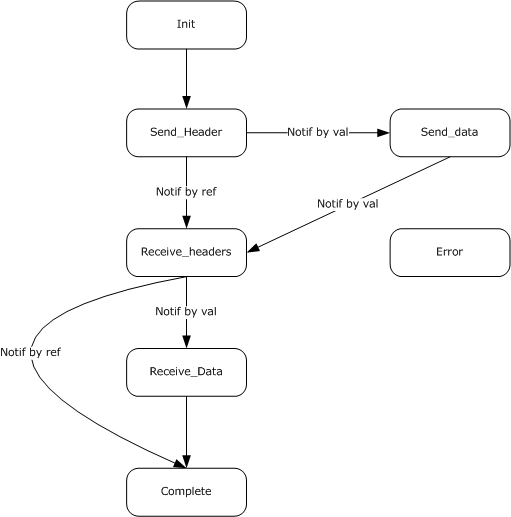 Figure : Possible state transitionsTimersNotification Send TimeoutThis timer limits the amount of time taken for sending any of the requests mentioned in section 2.2.12 regardless of the state transitions involved. The default value is 5 minutes; the legal range is any positive value.Notification Receive TimeoutThis timer limits the amount of time taken for receiving any of the responses mentioned in section 2.2.13 from the server regardless of the state transitions involved. The default value is 5 minutes; the legal range is any positive value.Notification Receive Response TimeoutThis timer limits the amount of time taken for receiving all the response headers mentioned in section 2.2.13 from the server regardless of the state transitions involved. The default value is 5 minutes; the legal range is any positive value.InitializationAt initialization, the layered protocol provides values for the back-end client's notificationType, notificationURL, RequestEntityPath, and destinationURL fields.State is set to STATE_INIT,  ShouldcopyToDestination is set to FALSE, Set IsReplyStaticURL is set to FALSE, and the back-end client state machine is set in motion.Higher-Layer Triggered EventsNone.Message Processing Events and Sequencing RulesCommonThe Notification send timer MUST be started before each message is sent to the server application. It MUST be stopped after the send is complete.The Notification receive timer MUST be started before the response from the server application is requested. It MUST be stopped after the response from the server application is received with either a success status code or a failure status code.The Notification receive response timer MUST be started before the response from the server application is requested. It MUST be stopped after all the response headers are received from the server application with either a success status code or a failure status code.Action for StatesThe actions taken at each state are described in the following sections.STATE_INITSet ShouldcopyToDestination to false.Set IsReplyStaticURL to falseSet HTTPStatusCode to 0Set BITSErrorCode to 0If (NotificationType is NONE)   Set ShouldcopyToDestination to true   Set State to STATE_COMPLETE   Return from this state.Set state to SEND_HEADERSSTATE_SEND_HEADERSIf (NotificationType is NOTIFICATION_BY_REFERENCE)   Prepare the HTTP request as specified in section 2.2.12   Send the request to server application specified through NotificationURL.      If (error occurred during send)         Set state to ERROR         Return from this state.      If (no error occurred during send)         Set state to RECEIVE_HEADERS         Return from this state.If (NotificationType is NOTIFICATION_BY_VALUE)   Prepare the HTTP request headers of the request as specified in section 2.2.12   Send the request headers to server application specified through the NotificationURL   If (error occurred during send)      Set state to ERROR      Return from this state.   If (no error during send)      Set state to SEND_DATA      Return from this state.STATE_SEND_DATAIf (notification type is not NOTIFICATION_BY_VALUE)   Set state to ERROR   Return from this state.Read upload data from the request entity (RequestEntityPath)If (error during read)   Set state to ERROR   Return from this state.Send request entity data to the server application as the body of the HTTP request.If (error occurred during send)   Set state to ERROR   Return from this state.Set state to RECEIVE_HEADERSSTATE_RECEIVE_HEADERSRead the response headers from the server application.If (error during read)   Set state to ERROR   Return from this state.If (BITS-Static-Response-URL header is sent from the server application and is not empty)   Set IsReplyStaticURL to true   Set ReplyURL as the value of BITS-Static-Response-URL headerIf (BITS-Copy-File-To-Destination header is sent from the server application)   Set ShouldcopyToDestination to trueIf (NotificationType is NOTIFICATION_BY_REFERENCE)   Set state to STATE_COMPLETEIf (NotificationType is NOTIFICATION_BY_VALUE)   Set state to STATE_RECEIVE_DATASTATE_RECEIVE_DATACreate a response file and update the ResponseEntityPath accordinglyRead the HTTP message body from the server application and store in ResponseEntityPath.If (error during read)   Set state to ERROR   Return from this state.Set state to COMPLETE.STATE_COMPLETEIf (HTTPStatusCode is not a success)   Set state to ERROR   Return from this state.Create ReplyURL based on the DestinationURL and ResponseEntityPath. Client MUST be able to download the response entity through the ReplyURL.Send HTTPStatusCode, BITSErrorCode, ShouldcopyToDestination, IsReplyStaticURL, ResponseEntityPath, ReplyURL as part of the response to the higher-layer protocol (in this case the server component).If (there is an error while reading the values)   Set state to ERROR   Return from this state.STATE_ERRORReport HTTPStatusCode, BITSErrorCode to the higher-layer protocol.Message ProcessingGeneral Rules for HTTP-Level Error ResponsesThis section describes several circumstances where the server's response to an incoming message is a response at the HTTP level rather than a message from section 2.2. In all such cases, the response MUST conform to the format defined in section 6 of [RFC2616]. The HTTP message body of these messages SHOULD be empty.Notification ResponseThe back-end client MUST validate the following aspects of a received message before determining the message type:The HTTP version MUST be 1.1.The back-end client MUST verify that the response message satisfies the requirements in section 2.2.13. If the requirements are not satisfied, the back-end client SHOULD<27> send a 411 HTTP status code with BITS-Error 0x80070057 to the server, which will be sent to the client.More details about message processing can be found in sections 3.3.5.2.4 and 3.3.5.2.5.Timer EventsNotification Send TimeoutThe back-end client SHOULD abort the notification processing and enter STATE_ERROR with HTTP status code as 408, BITS-Error as x80070112, and BITS-Error-Context as CONTEXT_REMOTE_APPLICATION to the client.Notification Receive TimeoutThe back-end client SHOULD abort the notification processing and enter STATE_ERROR with HTTP status code as 408, BITS-Error as x80070112, and BITS-Error-Context as CONTEXT_REMOTE_APPLICATION to the client.Notification Receive Response TimeoutThe back-end client SHOULD abort the notification processing and enter STATE_ERROR HTTP status code as 408, BITS-Error as x80070112, and BITS-Error-Context as CONTEXT_REMOTE_APPLICATION to the client.Other Local EventsNone.Server Application DetailsAbstract Data ModelThis section describes a conceptual model of possible data organization that an implementation maintains to participate in this protocol. The described organization is provided to facilitate the explanation of how the protocol behaves. This document does not mandate that implementations adhere to this model as long as their external behavior is consistent with that described in this document.The server application maintains the following state elements: StaticResponseURL: The URL that is sent with the BITS-Static-Response-URL header. RemoteUploadURL: This is the same as the destination URL. UploadedEntityPath: The local path where the request entity received from the server is stored. ReplyEntityPath: The local path that contains the response entity that is passed to the server.TimersNone.InitializationNone.Higher-Layer Triggered EventsNone.Message Processing Events and Sequencing RulesGeneral Rules for HTTP-Level Error ResponsesThis section describes several circumstances where the server's response to an incoming message is a response at the HTTP level rather than a message from section 2.2. In all such cases, the response MUST conform to the format defined in section 6 of [RFC2616]. The HTTP message body of these messages SHOULD be empty.Notification RequestThe server MUST validate the following aspects of a received message before determining the message type:The HTTP version MUST be 1.1.The server application MUST verify that the request message satisfies the requirements in section 2.2.12. If it fails to satisfy the requirements, the server application MUST send a valid HTTP status code based on rules defined in [RFC2616].If the server application plans to access the uploaded data through BITS-Original-Request-URL, the server application MUST store the value in RemoteUploadURL and send the message response in the format described in section 2.2.13 with the BITS-Copy-File-To-Destination header field.If the request's HTTP headers include both the BITS-Request-DataFile-Name and BITS-Response-DataFile-Name header fields, the back-end client is configured to pass the request and response entities by reference. The server SHOULD process the request entity by implementation-defined means and MUST specify the reply data by one of two means:Omit the BITS-Static-Response-URL header field from its HTTP response, and write the data of the response entity as the message body of its HTTP response.Make the data of the response entity available from a URL, and include the BITS-Static-Response-URL header field in its HTTP response.Any errors that occur during the preceding interactions MUST be sent to the back-end client.If the HTTP request lacks both the BITS-Request-DataFile-Name and BITS-Response-DataFile-Name header fields, the back-end client is configured to pass the request and response entities by value. The server application MUST read the request entity from the body of the HTTP request. The server MUST specify the reply data by one of two means:Omit the BITS-Static-Response-URL header field from its HTTP response, and write the data of the response entity as the message body of its HTTP response.Make the data of the response entity available from a URL, and include the BITS-Static-Response-URL header field in its HTTP response. Any errors that occur while reading or populating MUST be sent to the back-end client.Timer EventsNone.Other Local EventsNone.Download Server DetailsAbstract Data ModelThis section describes a conceptual model of possible data organization that an implementation maintains to participate in this protocol. The described organization is provided to facilitate the explanation of how the protocol behaves. This document does not mandate that implementations adhere to this model as long as their external behavior is consistent with that described in this document.Conceptually, the download server is acting as a file server, that is, the URL maps to a piece of content with fixed size and modification time. The server maintains the following data for the URL:DATA_BUFFER: A buffer of the URL content.DATA_LENGTH: A 64-bit integer containing the length of the URL content.DATA_TIMESTAMP: The last-modified time of the URL content.TimersNone.InitializationNone.Higher-Layer Triggered EventsModify URL ContentThe higher-layer protocol MUST pass the new URL content and length. The server MUST set DATA_BUFFER and DATA_LENGTH to the new values. The server MUST set the DATA_TIMESTAMP to the current UTC time.Message Processing Events and Sequencing RulesThe server MUST follow standard message-processing rules in [RFC2616]. In addition:The server MUST support the GET and HEAD verbs.The server MUST support HTTP byte-range requests containing a single byte range, as described in section 14.35 of [RFC2616]. The server SHOULD support byte-range requests containing multiple byte ranges.Successful responses to GET and HEAD requests MUST include the Content-Length header.Receive GET RequestIf the request contains a Range: header, the server MUST follow the rules in section 14.35 of [RFC2616] to validate the byte range(s) being requested and generate an appropriate response message.If the status of the resulting response is 200 or 206:The response byte ranges MUST be taken from the matching ranges of DATA_BUFFER.The response Last-Modified header MUST be set to DATA_TIMESTAMP. For details, see [RFC2616] section 14.29.If the server supports multiple byte-range requests, the response MUST return the byte ranges in the same order as in the GET request; no merging or reordering of ranges is allowed.Receive HEAD Request[RFC2616] specifies that the response MUST be identical to the response to a matching GET request, except that the body of the response is suppressed.Timer EventsNone.Other Local EventsNone.Download Client DetailsAbstract Data ModelThis section describes a conceptual model of possible data organization that an implementation maintains to participate in this protocol. The described organization is provided to facilitate the explanation of how the protocol behaves. This document does not mandate that implementations adhere to this model as long as their external behavior is consistent with that described in this document.Table of Contents: A table where each row represents a byte range of the URL contents, and the data required to download the range from either the origin server or a Background Intelligent Transfer Service (BITS) Peer-Caching: Content Retrieval Protocol. [MS-BPCR] peer server. The table contains following columns:Source: Host name or IP Address of a peer server from the BITS Peer-Caching: Content Retrieval Protocol, or the address of the origin server.Record-ID: A string containing the ID of the cached record from the BITS Peer-Caching: Content Retrieval Protocol.Offset: The offset of the data fragment.Length: The length of the data fragment.BPCR_ALLOWED: A Boolean that is TRUE to allow retrieval of data using the BITS Peer-Caching: Content Retrieval Protocol [MS-BPCR], or FALSE to disallow.PEER_RETRY_COUNT: An integer that holds the number of download retries from the peer network.DESTINATION_URL: A string containing the URL to download.APPLICATION_RANGES: An array of one or more byte ranges requested by the higher-layer protocol. The array SHOULD<28> be a single range encompassing the entire URL.AUTH_CREDENTIALS: The authentication information passed by the higher-layer protocol. The format of this information MUST be the same as that defined by the authentication protocols.DATA_BUFFER: A buffer to hold the downloaded data.DATA_LENGTH: A 64-bit integer containing the length of the URL content.DATA_TIMESTAMP: The last-modified time of the URL content.FRAGMENT_OFFSET: A 64-bit integer that holds the number of bytes downloaded so far.FRAGMENT_LENGTH: A 64-bit integer that contains the number of bytes in the current fragment.SINGLE_RANGE_ONLY: A Boolean that is TRUE if the server does not support multi-range HTTP requests.SUSPENDED: A Boolean that is TRUE if the download is suspended.STATE: See section 3.6.1.1.STATEThe client can be represented in the following states.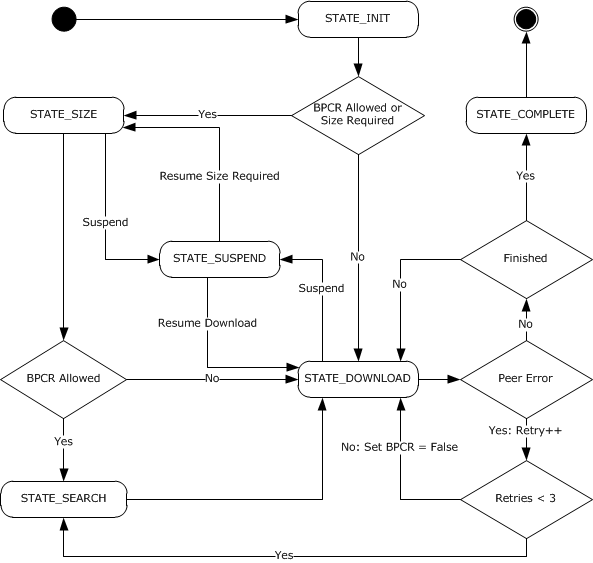 Figure : Possible state transitionsTimersRequest TimeoutThis timer limits the amount of time taken for sending any HTTP request. The default value is 5 minutes; the legal range is any positive value.Response TimeoutThis timer limits the amount of time taken for receiving any HTTP response. The default value is 5 minutes; the legal range is any positive value.InitializationThe higher-layer protocol passes values for the DESTINATION_URL, APPLICATION_RANGES, BPCR_ALLOWED, and optionally AUTH_CREDENTIALS.If BPCR_ALLOWED is TRUE, the client MUST initialize the BITS Peer-Caching: Content Retrieval Protocol Client Role as specified in [MS-BPCR] section 3.1.3.The client initializes Table of Contents and sets the Source field of each row to NULL.Set STATE to STATE_INIT.Set PEER_RETRY_COUNT = 0.Higher-Layer Triggered EventsPause DownloadThe higher-layer protocol might interrupt the existing download. The client MUST set SUSPENDED to TRUE and wait for State to become STATE_SUSPEND.Resume DownloadThe higher-layer protocol might resume the existing download; either it was interrupted through a Pause download event (section 3.6.4.1) or some error occurred that was sent to the higher-layer protocol for further processing.If the higher-layer protocol passes authentication info   populate AUTH_CREDENTIALS accordingly.Set SUSPENDED to FALSE.If DATA_TIMESTAMP is UNKNOWN, the client MAY set state to STATE_SIZE in order to determine the length of the URL prior to download; otherwise it MUST set it to STATE_DOWNLOAD.<29>Cancel DownloadThe higher-layer protocol might cancel the existing download.  Set STATE to STATE_COMPLETE.Message Processing Events and Sequencing RulesCommonThe request timer MUST be started before each message is sent to the server. It MUST be stopped when the send is complete.The response timer MUST be started before the response is requested from the server. It MUST be stopped when the response from the server is received with either a success status code or a failure status code.Action for StatesThe actions taken at each state are described in the following sections.STATE_INITSet DATA_LENGTH to UNKNOWN.Set DATA_TIMESTAMP to UNKNOWN.Set BYTES_TRANSFERRED to 0.Set SUSPENDED to FALSE.Set SINGLE_RANGE_ONLY to FALSE.If BPCR_ALLOWED is set to TRUE the client MUST set STATE to STATE_SIZE.If BPCR_ALLOWED is set to FALSE the client MAY set STATE to STATE_SIZE in order to determine the length of the URL prior to download; otherwise, it MUST set it to STATE_DOWNLOAD.<30>STATE_SIZEIf (SUSPENDED is TRUE)   Set state to STATE_SUSPEND   Return from this state.Send HEAD request to the server.If (error encountered in send)   Set state to STATE_SUSPEND.   Return the error to the higher-layer protocol.Receive the HEAD response from the server.If (error encountered while receiving or reading the response info)   Set state to STATE_SUSPEND.   Return the error to the higher-layer protocol.Set DATA_LENGTH to the value of the response’s Content-Length header.Set DATA_TIMESTAMP to the value of the response’s Last-Modified header, or UNKNOWN if not present.If (BPCR_ALLOWED is TRUE)   Set state to STATE_SEARCHelse   Set state to STATE_DOWNLOAD.STATE_SEARCHThe client initiates a new FileSearchRequest element as specified in [MS-BPCR] section 3.1.4.1 by setting the values of OriginalUrl to DESTINATION_URL, FileModificationTime to DATA_TIMESTAMP and FileSize to DATA_LENGTH, and waits for the search to complete.During this time, The RESULT_FOUND event ([MS-BPCR] section 3.1.7.3.2) is handled as specified in section 3.6.7.1.After the search is completed, the client searches the Table of Contents, identifying ranges in APPLICATION_RANGES that do not have a corresponding row. For each missing range, the client inserts a row with RECORD_ID set to NULL and Source set to the hostname from DESTINATION_URL.The client sets STATE to STATE_DOWNLOAD.STATE_DOWNLOADIf SUSPENDED is TRUE, set state to STATE_SUSPEND and return from this state.If FRAGMENT_OFFSET equals the number of bytes in APPLICATION_RANGES, then the client MUST set state to STATE_COMPLETE and halt processing of the current state.Otherwise, determine the size of the fragment, that is, FRAGMENT-LENGTH, by implementation-dependent means. Set FRAGMENT_RANGES to the byte ranges to be requested using the algorithm in section 3.6.5.2.4.3.If BPCR_ALLOWED is FALSE, then download the required contents from the original server as specified in section 3.6.5.2.4.2.Otherwise, download the fragment from the peer server as specified in section 3.6.5.2.4.1.Download from the BITS Peer-Caching: Content Retrieval Protocol ServerTrim FRAGMENT_RANGES and FRAGMENT_LENGTH so that all ranges are provided by a single URL, using the algorithm in section 3.6.5.2.4.4.Identify the row index of the row of APPLICATION_RANGES containing the first byte of FRAGMENT_RANGES. Then look at the row of the Table of Contents with the same index.If the row's Source is NULL:Download the contents from the original server as described in section 3.6.5.2.4.2.Otherwise:The offsets in FRAGMENT_RANGES are relative to the URL of the origin server. Transform them into offsets relative to the peer URL, using the following algorithm:Let FIRST_INDEX be the row index of APPLICATION_RANGES that contains the first byte of FRAGMENT_RANGES. Iterate through each range in FRAGMENT_RANGES, proceeding from first to last.Let INDEX be the row index of APPLICATION_RANGES that contains the first byte of the current range.Set FRAGMENT_RANGES[INDEX].Offset to Table_of_Contents[FIRST_INDEX].Offset.Send a Download request to the BITS Peer-Caching: Content Retrieval Protocol client ([MS-BPCR] section 3.1.4.3), passing row.Source as the server address, row.RECORD-ID as the content record, and FRAGMENT_RANGES as the set of ranges.In case of a successful download as specified in [MS-BPCR] section 3.1.5.2, copy the body data of the response ranges to DATA_BUFFER starting at offset FRAGMENT_OFFSET, advance FRAGMENT_OFFSET by FRAGMENT_LENGTH, then set the state to STATE_DOWNLOAD.Otherwise:Remove the peer from the table of servers (as specified in [MS-BPCR] section 3.1.1.1) and increment PEER_RETRY_COUNT.If PEER_RETRY_COUNT is less than or equal to 3, client MUST set STATE to STATE_SEARCH, else set BPCR_ALLOWED to FALSE and set STATE to STATE_DOWNLOAD.Download from Original ServerSend an HTTP GET request to the server following the format in section 5 of [RFC2616], setting HTTP header fields as follows:"Range" header specifies the byte ranges chosen in the previous step, following the rules in section 14.35 of [RFC2616]. If FRAGMENT_RANGES is a single range covering the entire URL, the client SHOULD suppress the "Range" header.If an error is encountered during the send, set state to STATE_SUSPEND and return the error to the higher-layer protocol.Receive the response from the server.If an error is encountered while receiving or reading the response info, set state to STATE_SUSPEND and return the error to the higher-layer protocol.If FRAGMENT_RANGES contains a single range, validate and read the response as follows:If DATA_TIMESTAMP is UNKNOWN, set it to the value of the response's Last-Modified header.If the response's Last-Modified header does not match DATA_TIMESTAMP, then set state to STATE_INIT, terminating processing of the current state.If DATA_LENGTH is unknown, set it to the value of the response's Content-Length header.If the response's Content-Length header does not match DATA_LENGTH, then set state to STATE_SUSPEND and report an error to the higher-layer protocol.If the HTTP status is 200 and FRAGMENT_RANGES does not encompass the entire URL, then set state to STATE_SUSPEND and report an error to the higher-layer protocol.Copy the response body data to DATA_BUFFER starting at offset FRAGMENT_OFFSET, then advance FRAGMENT_OFFSET by FRAGMENT_LENGTH.Set state to STATE_DOWNLOAD.If FRAGMENT_RANGES contains multiple ranges, validate the response as follows. If validation fails, the client SHOULD set SINGLE_RANGE_ONLY to TRUE and go to state STATE_DOWNLOAD; otherwise, it MUST set state to STATE_SUSPEND and report an error to the higher-layer protocol. If the HTTP status is 200, validation fails.If the response does not follow the format in section 19.2 of [RFC2616], validation fails.If the byte range specified in any Content-Range header of the response does not match the corresponding range of FRAGMENT_RANGES, then validation fails.If DATA_LENGTH is unknown, set it to the value of the first response range's Content-Length header.If the URL-length specified in any Content-Range header of the response does not match DATA_LENGTH, then validation fails.Copy the body data of the response ranges to DATA_BUFFER starting at offset FRAGMENT_OFFSET, then advance FRAGMENT_OFFSET by FRAGMENT_LENGTH.Set state to STATE_DOWNLOAD.Choosing RangesThe client is given FRAGMENT_LENGTH in bytes, FRAGMENT_OFFSET in bytes, and the array of byte ranges APPLICATION_RANGES. To set FRAGMENT_RANGES, the client MUST consider APPLICATION_RANGES as an aggregate collection of bytes, and FRAGMENT_OFFSET as the starting offset into it. Similarly, it MUST consider (FRAGMENT_OFFSET+FRAGMENT_LENGTH) as the ending offset. If (FRAGMENT_OFFSET+FRAGMENT_LENGTH) is greater than the number of bytes in APPLICATION_RANGES, then it MUST reduce FRAGMENT_LENGTH so that (FRAGMENT_OFFSET+FRAGMENT_LENGTH) equals the number of bytes in APPLICATION_RANGES.The subset of ranges bounded by the starting and ending offsets MUST be stored in FRAGMENT_RANGES. If SINGLE_RANGE_ONLY is TRUE, remove all but the first range from FRAGMENT_RANGES and set FRAGMENT_LENGTH to the length of that range.As a concrete example, assume APPLICATION_RANGES contains the following array of ranges:Offset 100, length 100Offset 1000, length 100Offset 200, length 100and that FRAGMENT_OFFSET is 25, and FRAGMENT_LENGTH is 200. Then the starting offset is 25 bytes into the first range, and the ending offset is 200 bytes of APPLICATION_RANGES later, or 25 bytes into the third range. Thus, if SINGLE_RANGE_ONLY is false, FRAGMENT_RANGES isOffset 125, length 75Offset 1000, length 100Offset 200, length 25If SINGLE_RANGE_ONLY is true, then FRAGMENT_RANGES is Offset 125, length 75and FRAGMENT_LENGTH is 75.Given the same APPLICATION_RANGES with FRAGMENT_OFFSET as 200 and FRAGMENT_LENGTH as 1000, the starting offset is the beginning of the third range. (FRAGMENT_OFFSET+FRAGMENT_LENGTH) is greater than the 100 bytes remaining in APPLICATION_RANGES, so FRAGMENT_LENGTH MUST be set to 100 and the resulting FRAGMENT_RANGES is Offset 200, length 100Trimming a Request to a Single URLThe Table of Contents can include multiple servers and/or peer records. Since a single HTTP request can contain only one URL, FRAGMENT_RANGES MUST be limited to a set of ranges in a single URL. This is accomplished by the following algorithm.Let FIRST_INDEX be the row index of APPLICATION_RANGES that contains the first byte of FRAGMENT_RANGES. Iterate through each range in FRAGMENT_RANGES, proceeding from first to last:Let INDEX be the row index of APPLICATION_RANGES that contains the first byte of the current range.If Table_of_Contents[FIRST_INDEX].Source is different than Table_of_Contents[INDEX].Source, then delete the current range and all following ranges from FRAGMENT_RANGES, subtracting the same number of bytes from FRAGMENT_LENGTH. Terminate the algorithm.If Table_of_Contents[FIRST_INDEX].RecordId is different than Table_of_Contents[INDEX].RecordId, then delete the current range and all following ranges from FRAGMENT_RANGES, subtracting the same number of bytes from FRAGMENT_LENGTH. Terminate the algorithm.STATE_SUSPENDWait for the current state to stop further processing and return. Then return to the higher-layer protocol.STATE_COMPLETESignal completion to the higher-layer protocol.Message ProcessingIf the HTTP status code is 200 or 206, the client MUST continue processing for the current state, as specified in section 3.6.1.1.If the HTTP status code is 401 or 407, the client MUST follow the rules defined in [RFC2617] and [RFC2616] regarding sending the response for the authentication challenge.For all other HTTP status codes as specified in [RFC2616] section 10, the client MUST return this error to the higher-layer protocol so that the necessary steps can be taken.Timer EventsRequest TimeoutThe client MUST cancel the current request, set the state to STATE_SUSPENDED, and send ERROR_TIMEOUT to the higher-layer protocol.Response TimeoutThe client MUST cancel the current request, set the state to STATE_SUSPENDED, and send ERROR_TIMEOUT to the higher-layer protocol.Other Local EventsNone.Result Found on PeersWhen the BITS Peer-Caching: Content Retrieval Protocol client reports RESULT_FOUND ([MS-BPCR] section 3.1.7.3.2), update the table of cached contents with the returned results, as follows.Set RECORD_OFFSET to zero.Iterate over each range in the cache record:Set URL_OFFSET and URL_LENGTH to the current range’s offset and length respectively.For all rows of APPLICATION_RANGES whose offset and length match URL_OFFSET and URL_LENGTH, update the corresponding rows in the Table of Contents as follows:Row.Offset = RECORD_OFFSETRow.Source = peer server addressRow.Record = peer record IDIncrement RECORD_OFFSET by URL_LENGTH.If the cache record contains another range, then advance to the next range and go to step 1.If all rows of APPLICATION_RANGE have a non-NULL Source field, then cancel the FileSearchRequest element in Progress as specified in [MS-BPCR] section 3.1.4.2 and set STATE to STATE_DOWNLOAD.Protocol ExamplesSuccessful UploadThis contains the information about the messages exchanged as part of the upload of rfx2119.txt from BITS-CLT (client) to http://frankcao8/upload/2000mb-rfc2119.txt on FRANKCAO8 (server). Create-session request from the client:00fae000  42 49 54 53 5f 50 4f 53 54 20 2f 75 70 6c 6f 61   BITS_POST /uploa00fae010  64 2f 32 30 30 30 6d 62 2d 72 66 63 32 31 31 39   d/2000mb-rfc211900fae020  2e 74 78 74 20 48 54 54 50 2f 31 2e 31 0d 0a 41   .txt HTTP/1.1..A00fae030  63 63 65 70 74 3a 20 2a 2f 2a 0d 0a 42 49 54 53   ccept: */*..BITS00fae040  2d 50 61 63 6b 65 74 2d 54 79 70 65 3a 20 43 72   -Packet-Type: Cr00fae050  65 61 74 65 2d 53 65 73 73 69 6f 6e 0d 0a 42 49   eate-Session..BI00fae060  54 53 2d 53 75 70 70 6f 72 74 65 64 2d 50 72 6f   TS-Supported-Pro00fae070  74 6f 63 6f 6c 73 3a 20 7b 37 64 66 30 33 35 34   tocols: {7df035400fae080  64 2d 32 34 39 62 2d 34 33 30 66 2d 38 32 30 64   d-249b-430f-820d00fae090  2d 33 64 32 61 39 62 65 66 34 39 33 31 7d 0d 0a   -3d2a9bef4931}..00fae0a0  43 6f 6e 74 65 6e 74 2d 4e 61 6d 65 3a 20 72 66   Content-Name: rf00fae0b0  63 32 31 31 39 2e 74 78 74 0d 0a 55 73 65 72 2d   c2119.txt..User-00fae0c0  41 67 65 6e 74 3a 20 4d 69 63 72 6f 73 6f 66 74   Agent: Microsoft00fae0d0  20 42 49 54 53 2f 36 2e 37 0d 0a 48 6f 73 74 3a    BITS/6.7..Host:00fae0e0  20 66 72 61 6e 6b 63 61 6f 38 0d 0a 43 6f 6e 74    frankcao8..Cont00fae0f0  65 6e 74 2d 4c 65 6e 67 74 68 3a 20 30 0d 0a 43   ent-Length: 0..C00fae100  6f 6e 6e 65 63 74 69 6f 6e 3a 20 4b 65 65 70 2d   onnection: Keep-00fae110  41 6c 69 76 65 0d 0a 0d 0a                        Alive.... Ack response from the server: 00fc2000  48 54 54 50 2f 31 2e 31-20 32 30 30 20 4f 4b 0d   HTTP/1.1 200 OK.00fc2010  0a 44 61 74 65 3a 20 4d-6f 6e 2c 20 31 38 20 4a   .Date: Mon, 18 J00fc2020  75 6e 20 32 30 30 37 20-32 31 3a 30 31 3a 35 36   un 2007 21:01:5600fc2030  20 47 4d 54 0d 0a 53 65-72 76 65 72 3a 20 4d 69    GMT..Server: Mi00fc2040  63 72 6f 73 6f 66 74 2d-49 49 53 2f 36 2e 30 0d   crosoft-IIS/6.0.00fc2050  0a 50 72 61 67 6d 61 3a-20 6e 6f 2d 63 61 63 68   .Pragma: no-cach00fc2060  65 0d 0a 42 49 54 53 2d-50 61 63 6b 65 74 2d 54   e..BITS-Packet-T00fc2070  79 70 65 3a 20 41 63 6b-0d 0a 42 49 54 53 2d 50   ype: Ack..BITS-P00fc2080  72 6f 74 6f 63 6f 6c 3a-20 7b 37 64 66 30 33 35   rotocol: {7df03500fc2090  34 64 2d 32 34 39 62 2d-34 33 30 66 2d 38 32 30   4d-249b-430f-82000fc20a0  64 2d 33 64 32 61 39 62-65 66 34 39 33 31 7d 0d   d-3d2a9bef4931}.00fc20b0  0a 42 49 54 53 2d 53 65-73 73 69 6f 6e 2d 49 64   .BITS-Session-Id00fc20c0  3a 20 7b 41 30 46 46 35-39 31 31 2d 34 31 34 34   : {A0FF5911-414400fc20d0  2d 34 35 42 33 2d 42 46-32 37 2d 32 37 41 46 43   -45B3-BF27-27AFC00fc20e0  38 45 43 38 41 36 37 7d-0d 0a 43 6f 6e 74 65 6e   8EC8A67}..Conten00fc20f0  74 2d 4c 65 6e 67 74 68-3a 20 30 0d 0a 41 63 63   t-Length: 0..Acc00fc2100  65 70 74 2d 65 6e 63 6f-64 69 6e 67 3a 20 69 64   ept-encoding: id00fc2110  65 6e 74 69 74 79 0d 0a-0d 0a                     entity.... Fragment request from the client (headers only): 00fae000  42 49 54 53 5f 50 4f 53-54 20 2f 75 70 6c 6f 61   BITS_POST /uploa00fae010  64 2f 32 30 30 30 6d 62-2d 72 66 63 32 31 31 39   d/2000mb-rfc211900fae020  2e 74 78 74 20 48 54 54-50 2f 31 2e 31 0d 0a 41   .txt HTTP/1.1..A00fae030  63 63 65 70 74 3a 20 2a-2f 2a 0d 0a 42 49 54 53   ccept: */*..BITS00fae040  2d 50 61 63 6b 65 74 2d-54 79 70 65 3a 20 46 72   -Packet-Type: Fr00fae050  61 67 6d 65 6e 74 0d 0a-42 49 54 53 2d 53 65 73   agment..BITS-Ses00fae060  73 69 6f 6e 2d 49 64 3a-20 7b 41 30 46 46 35 39   sion-Id: {A0FF5900fae070  31 31 2d 34 31 34 34 2d-34 35 42 33 2d 42 46 32   11-4144-45B3-BF200fae080  37 2d 32 37 41 46 43 38-45 43 38 41 36 37 7d 0d   7-27AFC8EC8A67}.00fae090  0a 43 6f 6e 74 65 6e 74-2d 4e 61 6d 65 3a 20 72   .Content-Name: r00fae0a0  66 63 32 31 31 39 2e 74-78 74 0d 0a 43 6f 6e 74   fc2119.txt..Cont00fae0b0  65 6e 74 2d 52 61 6e 67-65 3a 20 62 79 74 65 73   ent-Range: bytes00fae0c0  20 30 2d 34 38 39 31 2f-34 38 39 32 0d 0a 55 73    0-4891/4892..Us00fae0d0  65 72 2d 41 67 65 6e 74-3a 20 4d 69 63 72 6f 73   er-Agent: Micros00fae0e0  6f 66 74 20 42 49 54 53-2f 36 2e 37 0d 0a 48 6f   oft BITS/6.7..Ho00fae0f0  73 74 3a 20 66 72 61 6e-6b 63 61 6f 38 0d 0a 43   st: frankcao8..C00fae100  6f 6e 74 65 6e 74 2d 4c-65 6e 67 74 68 3a 20 34   ontent-Length: 400fae110  38 39 32 0d 0a 43 6f 6e-6e 65 63 74 69 6f 6e 3a   892..Connection:00fae120  20 4b 65 65 70 2d 41 6c-69 76 65 0d 0a 0d 0a       Keep-Alive.... Fragment request from the client (message body): 00e20000  0d 0a 0d 0a 0d 0a 0d 0a-0d 0a 4e 65 74 77 6f 72   ..........Networ00e20010  6b 20 57 6f 72 6b 69 6e-67 20 47 72 6f 75 70 20   k Working Group00e20020  20 20 20 20 20 20 20 20-20 20 20 20 20 20 20 2000e20030  20 20 20 20 20 20 20 20-20 20 20 20 20 20 20 2000e20040  20 20 20 20 20 20 20 20-53 2e 20 42 72 61 64 6e           S. Bradn00e20050  65 72 0d 0a 52 65 71 75-65 73 74 20 66 6f 72 20   er..Request for00e20060  43 6f 6d 6d 65 6e 74 73-3a 20 32 31 31 39 20 20   Comments: 211900e20070  20 20 20 20 20 20 20 20-20 20 20 20 20 20 20 2000e20080  20 20 20 20 20 20 20 20-20 20 48 61 72 76 61 72             Harvar00e20090  64 20 55 6e 69 76 65 72-73 69 74 79 0d 0a 42 43   d University..BC00e200a0  50 3a 20 31 34 20 20 20-20 20 20 20 20 20 20 20   P: 1400e200b0  20 20 20 20 20 20 20 20-20 20 20 20 20 20 20 2000e200c0  20 20 20 20 20 20 20 20-20 20 20 20 20 20 20 2000e200d0  20 20 20 20 20 20 20 20-20 20 20 20 4d 61 72 63               Marc00e200e0  68 20 31 39 39 37 0d 0a-43 61 74 65 67 6f 72 79   h 1997..Category00e200f0  3a 20 42 65 73 74 20 43-75 72 72 65 6e 74 20 50   : Best Current P00e20100  72 61 63 74 69 63 65 0d-0a 0d 0a 0d 0a 20 20 20   ractice......00e20110  20 20 20 20 20 4b 65 79-20 77 6f 72 64 73 20 66        Key words f00e20120  6f 72 20 75 73 65 20 69-6e 20 52 46 43 73 20 74   or use in RFCs t00e20130  6f 20 49 6e 64 69 63 61-74 65 20 52 65 71 75 69   o Indicate Requi00e20140  72 65 6d 65 6e 74 20 4c-65 76 65 6c 73 0d 0a 0d   rement Levels...00e20150  0a 53 74 61 74 75 73 20-6f 66 20 74 68 69 73 20   .Status of this00e20160  4d 65 6d 6f 0d 0a 0d 0a-20 20 20 54 68 69 73 20   Memo....   This00e20170  64 6f 63 75 6d 65 6e 74-20 73 70 65 63 69 66 69   document specifi00e20180  65 73 20 61 6e 20 49 6e-74 65 72 6e 65 74 20 42   es an Internet B00e20190  65 73 74 20 43 75 72 72-65 6e 74 20 50 72 61 63   est Current Prac00e201a0  74 69 63 65 73 20 66 6f-72 20 74 68 65 0d 0a 20   tices for the..00e201b0  20 20 49 6e 74 65 72 6e-65 74 20 43 6f 6d 6d 75     Internet Commu00e201c0  6e 69 74 79 2c 20 61 6e-64 20 72 65 71 75 65 73   nity, and reques00e201d0  74 73 20 64 69 73 63 75-73 73 69 6f 6e 20 61 6e   ts discussion an00e201e0  64 20 73 75 67 67 65 73-74 69 6f 6e 73 20 66 6f   d suggestions fo00e201f0  72 0d 0a 20 20 20 69 6d-70 72 6f 76 65 6d 65 6e   r..   improvemen00e20200  74 73 2e 20 20 44 69 73-74 72 69 62 75 74 69 6f   ts.  Distributio00e20210  6e 20 6f 66 20 74 68 69-73 20 6d 65 6d 6f 20 69   n of this memo I00e20220  73 20 75 6e 6c 69 6d 69-74 65 64 2e 0d 0a 0d 0a   s unlimited.....00e20230  41 62 73 74 72 61 63 74-0d 0a 0d 0a 20 20 20 49   Abstract....   I00e20240  6e 20 6d 61 6e 79 20 73-74 61 6e 64 61 72 64 73   n many standards00e20250  20 74 72 61 63 6b 20 64-6f 63 75 6d 65 6e 74 73    track documents00e20260  20 73 65 76 65 72 61 6c-20 77 6f 72 64 73 20 61    several words a00e20270  72 65 20 75 73 65 64 20-74 6f 20 73 69 67 6e 69   re used to signi00e20280  66 79 0d 0a 20 20 20 74-68 65 20 72 65 71 75 69   fy..   the requi00e20290  72 65 6d 65 6e 74 73 20-69 6e 20 74 68 65 20 73   rements in the s00e202a0  70 65 63 69 66 69 63 61-74 69 6f 6e 2e 20 20 54   pecification.  T00e202b0  68 65 73 65 20 77 6f 72-64 73 20 61 72 65 20 6f   hese words are o00e202c0  66 74 65 6e 0d 0a 20 20-20 63 61 70 69 74 61 6c   ften..   capital00e202d0  69 7a 65 64 2e 20 20 54-68 69 73 20 64 6f 63 75   ized.  This docu00e202e0  6d 65 6e 74 20 64 65 66-69 6e 65 73 20 74 68 65   ment defines the00e202f0  73 65 20 77 6f 72 64 73-20 61 73 20 74 68 65 79   se words as they00e20300  20 73 68 6f 75 6c 64 20-62 65 0d 0a 20 20 20 69    should be..   i00e20310  6e 74 65 72 70 72 65 74-65 64 20 69 6e 20 49 45   nterpreted in IE00e20320  54 46 20 64 6f 63 75 6d-65 6e 74 73 2e 20 20 41   TF documents.  A00e20330  75 74 68 6f 72 73 20 77-68 6f 20 66 6f 6c 6c 6f   uthors who follo00e20340  77 20 74 68 65 73 65 20-67 75 69 64 65 6c 69 6e   w these guidelin00e20350  65 73 0d 0a 20 20 20 73-68 6f 75 6c 64 20 69 6e   es..   should in00e20360  63 6f 72 70 6f 72 61 74-65 20 74 68 69 73 20 70   corporate this p00e20370  68 72 61 73 65 20 6e 65-61 72 20 74 68 65 20 62   hrase near the b00e20380  65 67 69 6e 6e 69 6e 67-20 6f 66 20 74 68 65 69   eginning of thei00e20390  72 20 64 6f 63 75 6d 65-6e 74 3a 0d 0a 0d 0a 20   r document:....00e203a0  20 20 20 20 20 54 68 65-20 6b 65 79 20 77 6f 72        The key wor00e203b0  64 73 20 22 4d 55 53 54-22 2c 20 22 4d 55 53 54   ds "MUST", "MUST00e203c0  20 4e 4f 54 22 2c 20 22-52 45 51 55 49 52 45 44    NOT", "REQUIRED00e203d0  22 2c 20 22 53 48 41 4c-4c 22 2c 20 22 53 48 41   ", "SHALL", "SHA00e203e0  4c 4c 0d 0a 20 20 20 20-20 20 4e 4f 54 22 2c 20   LL..      NOT",00e203f0  22 53 48 4f 55 4c 44 22-2c 20 22 53 48 4f 55 4c   "SHOULD", "SHOUL00e20400  44 20 4e 4f 54 22 2c 20-22 52 45 43 4f 4d 4d 45   D NOT", "RECOMME00e20410  4e 44 45 44 22 2c 20 20-22 4d 41 59 22 2c 20 61   NDED",  "MAY", a00e20420  6e 64 0d 0a 20 20 20 20-20 20 22 4f 50 54 49 4f   nd..      "OPTIO00e20430  4e 41 4c 22 20 69 6e 20-74 68 69 73 20 64 6f 63   NAL" in this doc00e20440  75 6d 65 6e 74 20 61 72-65 20 74 6f 20 62 65 20   ument are to be00e20450  69 6e 74 65 72 70 72 65-74 65 64 20 61 73 20 64   interpreted as d00e20460  65 73 63 72 69 62 65 64-20 69 6e 0d 0a 20 20 20   escribed in..00e20470  20 20 20 52 46 43 20 32-31 31 39 2e 0d 0a 0d 0a      RFC 2119.....00e20480  20 20 20 4e 6f 74 65 20-74 68 61 74 20 74 68 65      Note that the00e20490  20 66 6f 72 63 65 20 6f-66 20 74 68 65 73 65 20    force of these00e204a0  77 6f 72 64 73 20 69 73-20 6d 6f 64 69 66 69 65   words is modifie00e204b0  64 20 62 79 20 74 68 65-20 72 65 71 75 69 72 65   d by the require00e204c0  6d 65 6e 74 0d 0a 20 20-20 6c 65 76 65 6c 20 6f   ment..   level o00e204d0  66 20 74 68 65 20 64 6f-63 75 6d 65 6e 74 20 69   f the document i00e204e0  6e 20 77 68 69 63 68 20-74 68 65 79 20 61 72 65   n which they are00e204f0  20 75 73 65 64 2e 0d 0a-0d 0a 31 2e 20 4d 55 53    used.....1. MUS00e20500  54 20 20 20 54 68 69 73-20 77 6f 72 64 2c 20 6f   T   This word, o00e20510  72 20 74 68 65 20 74 65-72 6d 73 20 22 52 45 51   r the terms "REQ00e20520  55 49 52 45 44 22 20 6f-72 20 22 53 48 41 4c 4c   UIRED" or "SHALL00e20530  22 2c 20 6d 65 61 6e 20-74 68 61 74 20 74 68 65   ", mean that the00e20540  0d 0a 20 20 20 64 65 66-69 6e 69 74 69 6f 6e 20   ..   definition00e20550  69 73 20 61 6e 20 61 62-73 6f 6c 75 74 65 20 72   is an absolute r00e20560  65 71 75 69 72 65 6d 65-6e 74 20 6f 66 20 74 68   equirement of th00e20570  65 20 73 70 65 63 69 66-69 63 61 74 69 6f 6e 2e   e specification.00e20580  0d 0a 0d 0a 32 2e 20 4d-55 53 54 20 4e 4f 54 20   ....2. MUST NOT00e20590  20 20 54 68 69 73 20 70-68 72 61 73 65 2c 20 6f     This phrase, o00e205a0  72 20 74 68 65 20 70 68-72 61 73 65 20 22 53 48   r the phrase "SH00e205b0  41 4c 4c 20 4e 4f 54 22-2c 20 6d 65 61 6e 20 74   ALL NOT", mean t00e205c0  68 61 74 20 74 68 65 0d-0a 20 20 20 64 65 66 69   hat the..   defi00e205d0  6e 69 74 69 6f 6e 20 69-73 20 61 6e 20 61 62 73   nition is an abs00e205e0  6f 6c 75 74 65 20 70 72-6f 68 69 62 69 74 69 6f   olute prohibitio00e205f0  6e 20 6f 66 20 74 68 65-20 73 70 65 63 69 66 69   n of the specifi00e20600  63 61 74 69 6f 6e 2e 0d-0a 0d 0a 33 2e 20 53 48   cation.....3. SH00e20610  4f 55 4c 44 20 20 20 54-68 69 73 20 77 6f 72 64   OULD   This word00e20620  2c 20 6f 72 20 74 68 65-20 61 64 6a 65 63 74 69   , or the adjecti00e20630  76 65 20 22 52 45 43 4f-4d 4d 45 4e 44 45 44 22   ve "RECOMMENDED"00e20640  2c 20 6d 65 61 6e 20 74-68 61 74 20 74 68 65 72   , mean that ther00e20650  65 0d 0a 20 20 20 6d 61-79 20 65 78 69 73 74 20   e..   may exist00e20660  76 61 6c 69 64 20 72 65-61 73 6f 6e 73 20 69 6e   valid reasons in00e20670  20 70 61 72 74 69 63 75-6c 61 72 20 63 69 72 63    particular circ00e20680  75 6d 73 74 61 6e 63 65-73 20 74 6f 20 69 67 6e   umstances to ign00e20690  6f 72 65 20 61 0d 0a 20-20 20 70 61 72 74 69 63   ore a..   partic00e206a0  75 6c 61 72 20 69 74 65-6d 2c 20 62 75 74 20 74   ular item, but t00e206b0  68 65 20 66 75 6c 6c 20-69 6d 70 6c 69 63 61 74   he full implicat00e206c0  69 6f 6e 73 20 6d 75 73-74 20 62 65 20 75 6e 64   ions must be und00e206d0  65 72 73 74 6f 6f 64 20-61 6e 64 0d 0a 20 20 20   erstood and..00e206e0  63 61 72 65 66 75 6c 6c-79 20 77 65 69 67 68 65   carefully weighe00e206f0  64 20 62 65 66 6f 72 65-20 63 68 6f 6f 73 69 6e   d before choosin00e20700  67 20 61 20 64 69 66 66-65 72 65 6e 74 20 63 6f   g a different co00e20710  75 72 73 65 2e 0d 0a 0d-0a 34 2e 20 53 48 4f 55   urse.....4. SHOU00e20720  4c 44 20 4e 4f 54 20 20-20 54 68 69 73 20 70 68   LD NOT   This ph00e20730  72 61 73 65 2c 20 6f 72-20 74 68 65 20 70 68 72   rase, or the phr00e20740  61 73 65 20 22 4e 4f 54-20 52 45 43 4f 4d 4d 45   ase "NOT RECOMME00e20750  4e 44 45 44 22 20 6d 65-61 6e 20 74 68 61 74 0d   NDED" mean that.00e20760  0a 20 20 20 74 68 65 72-65 20 6d 61 79 20 65 78   .   there may ex00e20770  69 73 74 20 76 61 6c 69-64 20 72 65 61 73 6f 6e   ist valid reason00e20780  73 20 69 6e 20 70 61 72-74 69 63 75 6c 61 72 20   s in particular00e20790  63 69 72 63 75 6d 73 74-61 6e 63 65 73 20 77 68   circumstances wh00e207a0  65 6e 20 74 68 65 0d 0a-20 20 20 70 61 72 74 69   en the..   parti00e207b0  63 75 6c 61 72 20 62 65-68 61 76 69 6f 72 20 69   cular behavior i00e207c0  73 20 61 63 63 65 70 74-61 62 6c 65 20 6f 72 20   s acceptable or00e207d0  65 76 65 6e 20 75 73 65-66 75 6c 2c 20 62 75 74   even useful, but00e207e0  20 74 68 65 20 66 75 6c-6c 0d 0a 20 20 20 69 6d    the full..   im00e207f0  70 6c 69 63 61 74 69 6f-6e 73 20 73 68 6f 75 6c   plications shoul00e20800  64 20 62 65 20 75 6e 64-65 72 73 74 6f 6f 64 20   d be understood00e20810  61 6e 64 20 74 68 65 20-63 61 73 65 20 63 61 72   and the case car00e20820  65 66 75 6c 6c 79 20 77-65 69 67 68 65 64 0d 0a   efully weighed..00e20830  20 20 20 62 65 66 6f 72-65 20 69 6d 70 6c 65 6d      before implem00e20840  65 6e 74 69 6e 67 20 61-6e 79 20 62 65 68 61 76   enting any behav00e20850  69 6f 72 20 64 65 73 63-72 69 62 65 64 20 77 69   ior described wi00e20860  74 68 20 74 68 69 73 20-6c 61 62 65 6c 2e 0d 0a   th this label...00e20870  0d 0a 0d 0a 0d 0a 0d 0a-0d 0a 42 72 61 64 6e 65   ..........Bradne00e20880  72 20 20 20 20 20 20 20-20 20 20 20 20 20 20 20   r00e20890  20 20 20 42 65 73 74 20-43 75 72 72 65 6e 74 20      Best Current00e208a0  50 72 61 63 74 69 63 65-20 20 20 20 20 20 20 20   Practice00e208b0  20 20 20 20 20 20 20 20-20 20 5b 50 61 67 65 20             [Page00e208c0  31 5d 0d 0a 0c 0d 0a 52-46 43 20 32 31 31 39 20   1].....RFC 211900e208d0  20 20 20 20 20 20 20 20-20 20 20 20 20 20 20 2000e208e0  20 20 20 20 52 46 43 20-4b 65 79 20 57 6f 72 64       RFC Key Word00e208f0  73 20 20 20 20 20 20 20-20 20 20 20 20 20 20 20   s00e20900  20 20 20 20 20 4d 61 72-63 68 20 31 39 39 37 0d        March 1997.00e20910  0a 0d 0a 0d 0a 35 2e 20-4d 41 59 20 20 20 54 68   .....5. MAY   Th00e20920  69 73 20 77 6f 72 64 2c-20 6f 72 20 74 68 65 20   is word, or the00e20930  61 64 6a 65 63 74 69 76-65 20 22 4f 50 54 49 4f   adjective "OPTIO00e20940  4e 41 4c 22 2c 20 6d 65-61 6e 20 74 68 61 74 20   NAL", mean that00e20950  61 6e 20 69 74 65 6d 20-69 73 0d 0a 20 20 20 74   an item is..   t00e20960  72 75 6c 79 20 6f 70 74-69 6f 6e 61 6c 2e 20 20   ruly optional.00e20970  4f 6e 65 20 76 65 6e 64-6f 72 20 6d 61 79 20 63   One vendor may c00e20980  68 6f 6f 73 65 20 74 6f-20 69 6e 63 6c 75 64 65   hoose to include00e20990  20 74 68 65 20 69 74 65-6d 20 62 65 63 61 75 73    the item becaus00e209a0  65 20 61 0d 0a 20 20 20-70 61 72 74 69 63 75 6c   e a..   particul00e209b0  61 72 20 6d 61 72 6b 65-74 70 6c 61 63 65 20 72   ar marketplace r00e209c0  65 71 75 69 72 65 73 20-69 74 20 6f 72 20 62 65   equires it or be00e209d0  63 61 75 73 65 20 74 68-65 20 76 65 6e 64 6f 72   cause the vendor00e209e0  20 66 65 65 6c 73 20 74-68 61 74 0d 0a 20 20 20    feels that..00e209f0  69 74 20 65 6e 68 61 6e-63 65 73 20 74 68 65 20   it enhances the00e20a00  70 72 6f 64 75 63 74 20-77 68 69 6c 65 20 61 6e   product while an00e20a10  6f 74 68 65 72 20 76 65-6e 64 6f 72 20 6d 61 79   other vendor may00e20a20  20 6f 6d 69 74 20 74 68-65 20 73 61 6d 65 20 69    omit the same i00e20a30  74 65 6d 2e 0d 0a 20 20-20 41 6e 20 69 6d 70 6c   tem...   An impl00e20a40  65 6d 65 6e 74 61 74 69-6f 6e 20 77 68 69 63 68   ementation which00e20a50  20 64 6f 65 73 20 6e 6f-74 20 69 6e 63 6c 75 64    does not includ00e20a60  65 20 61 20 70 61 72 74-69 63 75 6c 61 72 20 6f   e a particular o00e20a70  70 74 69 6f 6e 20 4d 55-53 54 20 62 65 0d 0a 20   ption MUST be..00e20a80  20 20 70 72 65 70 61 72-65 64 20 74 6f 20 69 6e     prepared to in00e20a90  74 65 72 6f 70 65 72 61-74 65 20 77 69 74 68 20   teroperate with00e20aa0  61 6e 6f 74 68 65 72 20-69 6d 70 6c 65 6d 65 6e   another implemen00e20ab0  74 61 74 69 6f 6e 20 77-68 69 63 68 20 64 6f 65   tation which doe00e20ac0  73 0d 0a 20 20 20 69 6e-63 6c 75 64 65 20 74 68   s..   include th00e20ad0  65 20 6f 70 74 69 6f 6e-2c 20 74 68 6f 75 67 68   e option, though00e20ae0  20 70 65 72 68 61 70 73-20 77 69 74 68 20 72 65    perhaps with re00e20af0  64 75 63 65 64 20 66 75-6e 63 74 69 6f 6e 61 6c   duced functional00e20b00  69 74 79 2e 20 49 6e 20-74 68 65 0d 0a 20 20 20   ity. In the..00e20b10  73 61 6d 65 20 76 65 69-6e 20 61 6e 20 69 6d 70   same vein an imp00e20b20  6c 65 6d 65 6e 74 61 74-69 6f 6e 20 77 68 69 63   lementation whic00e20b30  68 20 64 6f 65 73 20 69-6e 63 6c 75 64 65 20 61   h does include a00e20b40  20 70 61 72 74 69 63 75-6c 61 72 20 6f 70 74 69    particular opti00e20b50  6f 6e 0d 0a 20 20 20 4d-55 53 54 20 62 65 20 70   on..   MUST be p00e20b60  72 65 70 61 72 65 64 20-74 6f 20 69 6e 74 65 72   repared to inter00e20b70  6f 70 65 72 61 74 65 20-77 69 74 68 20 61 6e 6f   operate with ano00e20b80  74 68 65 72 20 69 6d 70-6c 65 6d 65 6e 74 61 74   ther implementat00e20b90  69 6f 6e 20 77 68 69 63-68 0d 0a 20 20 20 64 6f   ion which..   do00e20ba0  65 73 20 6e 6f 74 20 69-6e 63 6c 75 64 65 20 74   es not include t00e20bb0  68 65 20 6f 70 74 69 6f-6e 20 28 65 78 63 65 70   he option (excep00e20bc0  74 2c 20 6f 66 20 63 6f-75 72 73 65 2c 20 66 6f   t, of course, fo00e20bd0  72 20 74 68 65 20 66 65-61 74 75 72 65 20 74 68   r the feature th00e20be0  65 0d 0a 20 20 20 6f 70-74 69 6f 6e 20 70 72 6f   e..   option pro00e20bf0  76 69 64 65 73 2e 29 0d-0a 0d 0a 36 2e 20 47 75   vides.)....6. Gu00e20c00  69 64 61 6e 63 65 20 69-6e 20 74 68 65 20 75 73   idance in the us00e20c10  65 20 6f 66 20 74 68 65-73 65 20 49 6d 70 65 72   e of these Imper00e20c20  61 74 69 76 65 73 0d 0a-0d 0a 20 20 20 49 6d 70   atives....   Imp00e20c30  65 72 61 74 69 76 65 73-20 6f 66 20 74 68 65 20   eratives of the00e20c40  74 79 70 65 20 64 65 66-69 6e 65 64 20 69 6e 20   type defined in00e20c50  74 68 69 73 20 6d 65 6d-6f 20 6d 75 73 74 20 62   this memo must b00e20c60  65 20 75 73 65 64 20 77-69 74 68 20 63 61 72 65   e used with care00e20c70  0d 0a 20 20 20 61 6e 64-20 73 70 61 72 69 6e 67   ..   and sparing00e20c80  6c 79 2e 20 20 49 6e 20-70 61 72 74 69 63 75 6c   ly.  In particul00e20c90  61 72 2c 20 74 68 65 79-20 4d 55 53 54 20 6f 6e   ar, they MUST on00e20ca0  6c 79 20 62 65 20 75 73-65 64 20 77 68 65 72 65   ly be used where00e20cb0  20 69 74 20 69 73 0d 0a-20 20 20 61 63 74 75 61    it is..   actua00e20cc0  6c 6c 79 20 72 65 71 75-69 72 65 64 20 66 6f 72   lly required for00e20cd0  20 69 6e 74 65 72 6f 70-65 72 61 74 69 6f 6e 20    interoperation00e20ce0  6f 72 20 74 6f 20 6c 69-6d 69 74 20 62 65 68 61   or to limit beha00e20cf0  76 69 6f 72 20 77 68 69-63 68 20 68 61 73 0d 0a   vior which has..00e20d00  20 20 20 70 6f 74 65 6e-74 69 61 6c 20 66 6f 72      potential for00e20d10  20 63 61 75 73 69 6e 67-20 68 61 72 6d 20 28 65    causing harm (e00e20d20  2e 67 2e 2c 20 6c 69 6d-69 74 69 6e 67 20 72 65   .g., limiting re00e20d30  74 72 61 6e 73 6d 69 73-73 73 69 6f 6e 73 29 20   transmisssions)00e20d40  20 46 6f 72 0d 0a 20 20-20 65 78 61 6d 70 6c 65    For..   example00e20d50  2c 20 74 68 65 79 20 6d-75 73 74 20 6e 6f 74 20   , they must not00e20d60  62 65 20 75 73 65 64 20-74 6f 20 74 72 79 20 74   be used to try t00e20d70  6f 20 69 6d 70 6f 73 65-20 61 20 70 61 72 74 69   o impose a parti00e20d80  63 75 6c 61 72 20 6d 65-74 68 6f 64 0d 0a 20 20   cular method..00e20d90  20 6f 6e 20 69 6d 70 6c-65 6d 65 6e 74 6f 72 73    on implementors00e20da0  20 77 68 65 72 65 20 74-68 65 20 6d 65 74 68 6f    where the metho00e20db0  64 20 69 73 20 6e 6f 74-20 72 65 71 75 69 72 65   d is not require00e20dc0  64 20 66 6f 72 0d 0a 20-20 20 69 6e 74 65 72 6f   d for..   intero00e20dd0  70 65 72 61 62 69 6c 69-74 79 2e 0d 0a 0d 0a 37   perability.....700e20de0  2e 20 53 65 63 75 72 69-74 79 20 43 6f 6e 73 69   . Security Consi00e20df0  64 65 72 61 74 69 6f 6e-73 0d 0a 0d 0a 20 20 20   derations....00e20e00  54 68 65 73 65 20 74 65-72 6d 73 20 61 72 65 20   These terms are00e20e10  66 72 65 71 75 65 6e 74-6c 79 20 75 73 65 64 20   frequently used00e20e20  74 6f 20 73 70 65 63 69-66 79 20 62 65 68 61 76   to specify behav00e20e30  69 6f 72 20 77 69 74 68-20 73 65 63 75 72 69 74   ior with securit00e20e40  79 0d 0a 20 20 20 69 6d-70 6c 69 63 61 74 69 6f   y..   implicatio00e20e50  6e 73 2e 20 20 54 68 65-20 65 66 66 65 63 74 73   ns.  The effects00e20e60  20 6f 6e 20 73 65 63 75-72 69 74 79 20 6f 66 20    on security of00e20e70  6e 6f 74 20 69 6d 70 6c-65 6d 65 6e 74 69 6e 67   not implementing00e20e80  20 61 20 4d 55 53 54 20-6f 72 0d 0a 20 20 20 53    a MUST or..   S00e20e90  48 4f 55 4c 44 2c 20 6f-72 20 64 6f 69 6e 67 20   HOULD, or doing00e20ea0  73 6f 6d 65 74 68 69 6e-67 20 74 68 65 20 73 70   something the sp00e20eb0  65 63 69 66 69 63 61 74-69 6f 6e 20 73 61 79 73   ecification says00e20ec0  20 4d 55 53 54 20 4e 4f-54 20 6f 72 20 53 48 4f    MUST NOT or SHO00e20ed0  55 4c 44 0d 0a 20 20 20-4e 4f 54 20 62 65 20 64   ULD..   NOT be d00e20ee0  6f 6e 65 20 6d 61 79 20-62 65 20 76 65 72 79 20   one may be very00e20ef0  73 75 62 74 6c 65 2e 20-44 6f 63 75 6d 65 6e 74   subtle. Document00e20f00  20 61 75 74 68 6f 72 73-20 73 68 6f 75 6c 64 20    authors should00e20f10  74 61 6b 65 20 74 68 65-20 74 69 6d 65 0d 0a 20   take the time..00e20f20  20 20 74 6f 20 65 6c 61-62 6f 72 61 74 65 20 74     to elaborate t00e20f30  68 65 20 73 65 63 75 72-69 74 79 20 69 6d 70 6c   he security impl00e20f40  69 63 61 74 69 6f 6e 73-20 6f 66 20 6e 6f 74 20   ications of not00e20f50  66 6f 6c 6c 6f 77 69 6e-67 0d 0a 20 20 20 72 65   following..   re00e20f60  63 6f 6d 6d 65 6e 64 61-74 69 6f 6e 73 20 6f 72   commendations or00e20f70  20 72 65 71 75 69 72 65-6d 65 6e 74 73 20 61 73    requirements as00e20f80  20 6d 6f 73 74 20 69 6d-70 6c 65 6d 65 6e 74 6f    most implemento00e20f90  72 73 20 77 69 6c 6c 20-6e 6f 74 20 68 61 76 65   rs will not have00e20fa0  0d 0a 20 20 20 68 61 64-20 74 68 65 20 62 65 6e   ..   had the ben00e20fb0  65 66 69 74 20 6f 66 20-74 68 65 20 65 78 70 65   efit of the expe00e20fc0  72 69 65 6e 63 65 20 61-6e 64 20 64 69 73 63 75   rience and discu00e20fd0  73 73 69 6f 6e 20 74 68-61 74 20 70 72 6f 64 75   ssion that produ00e20fe0  63 65 64 20 74 68 65 0d-0a 20 20 20 73 70 65 63   ced the..   spec00e20ff0  69 66 69 63 61 74 69 6f-6e 2e 0d 0a 0d 0a 38 2e   ification.....8.00e21000  20 41 63 6b 6e 6f 77 6c-65 64 67 6d 65 6e 74 73    Acknowledgments00e21010  0d 0a 0d 0a 20 20 20 54-68 65 20 64 65 66 69 6e   ....   The defin00e21020  69 74 69 6f 6e 73 20 6f-66 20 74 68 65 73 65 20   itions of these00e21030  74 65 72 6d 73 20 61 72-65 20 61 6e 20 61 6d 61   terms are an ama00e21040  6c 67 61 6d 20 6f 66 20-64 65 66 69 6e 69 74 69   lgam of definiti00e21050  6f 6e 73 20 74 61 6b 65-6e 0d 0a 20 20 20 66 72   ons taken..   fr00e21060  6f 6d 20 61 20 6e 75 6d-62 65 72 20 6f 66 20 52   om a number of R00e21070  46 43 73 2e 20 20 49 6e-20 61 64 64 69 74 69 6f   FCs.  In additio00e21080  6e 2c 20 73 75 67 67 65-73 74 69 6f 6e 73 20 68   n, suggestions h00e21090  61 76 65 20 62 65 65 6e-0d 0a 20 20 20 69 6e 63   ave been..   inc00e210a0  6f 72 70 6f 72 61 74 65-64 20 66 72 6f 6d 20 61   orporated from a00e210b0  20 6e 75 6d 62 65 72 20-6f 66 20 70 65 6f 70 6c    number of peopl00e210c0  65 20 69 6e 63 6c 75 64-69 6e 67 20 52 6f 62 65   e including Robe00e210d0  72 74 20 55 6c 6c 6d 61-6e 6e 2c 20 54 68 6f 6d   rt Ullmann, Thom00e210e0  61 73 0d 0a 20 20 20 4e-61 72 74 65 6e 2c 20 4e   as..   Narten, N00e210f0  65 61 6c 20 4d 63 42 75-72 6e 65 74 74 2c 20 61   eal McBurnett, a00e21100  6e 64 20 52 6f 62 65 72-74 20 45 6c 7a 2e 0d 0a   nd Robert Elz...00e21110  0d 0a 0d 0a 0d 0a 0d 0a-0d 0a 0d 0a 0d 0a 0d 0a   ................00e21120  0d 0a 0d 0a 0d 0a 0d 0a-42 72 61 64 6e 65 72 20   ........Bradner00e21130  20 20 20 20 20 20 20 20-20 20 20 20 20 20 20 2000e21140  20 42 65 73 74 20 43 75-72 72 65 6e 74 20 50 72    Best Current Pr00e21150  61 63 74 69 63 65 20 20-20 20 20 20 20 20 20 20   actice00e21160  20 20 20 20 20 20 20 20-5b 50 61 67 65 20 32 5d           [Page 2]00e21170  0d 0a 0c 0d 0a 52 46 43-20 32 31 31 39 20 20 20   .....RFC 211900e21180  20 20 20 20 20 20 20 20-20 20 20 20 20 20 20 2000e21190  20 20 52 46 43 20 4b 65-79 20 57 6f 72 64 73 20     RFC Key Words00e211a0  20 20 20 20 20 20 20 20-20 20 20 20 20 20 20 2000e211b0  20 20 20 4d 61 72 63 68-20 31 39 39 37 0d 0a 0d      March 1997...00e211c0  0a 0d 0a 39 2e 20 41 75-74 68 6f 72 27 73 20 41   ...9. Author's A00e211d0  64 64 72 65 73 73 0d 0a-0d 0a 20 20 20 20 20 20   ddress....00e211e0  53 63 6f 74 74 20 42 72-61 64 6e 65 72 0d 0a 20   Scott Bradner..00e211f0  20 20 20 20 20 48 61 72-76 61 72 64 20 55 6e 69        Harvard Uni00e21200  76 65 72 73 69 74 79 0d-0a 20 20 20 20 20 20 31   versity..      100e21210  33 35 30 20 4d 61 73 73-2e 20 41 76 65 2e 0d 0a   350 Mass. Ave...00e21220  20 20 20 20 20 20 43 61-6d 62 72 69 64 67 65 2c         Cambridge,00e21230  20 4d 41 20 30 32 31 33-38 0d 0a 0d 0a 20 20 20    MA 02138....00e21240  20 20 20 70 68 6f 6e 65-20 2d 20 2b 31 20 36 31      phone - +1 6100e21250  37 20 34 39 35 20 33 38-36 34 0d 0a 0d 0a 20 20   7 495 3864....00e21260  20 20 20 20 65 6d 61 69-6c 20 2d 20 73 6f 62 40       email - sob@00e21270  68 61 72 76 61 72 64 2e-65 64 75 0d 0a 0d 0a 0d   harvard.edu.....00e21280  0a 0d 0a 0d 0a 0d 0a 0d-0a 0d 0a 0d 0a 0d 0a 0d   ................00e21290  0a 0d 0a 0d 0a 0d 0a 0d-0a 0d 0a 0d 0a 0d 0a 0d   ................00e212a0  0a 0d 0a 0d 0a 0d 0a 0d-0a 0d 0a 0d 0a 0d 0a 0d   ................00e212b0  0a 0d 0a 0d 0a 0d 0a 0d-0a 0d 0a 0d 0a 0d 0a 0d   ................00e212c0  0a 0d 0a 0d 0a 0d 0a 0d-0a 0d 0a 0d 0a 0d 0a 42   ...............B00e212d0  72 61 64 6e 65 72 20 20-20 20 20 20 20 20 20 20   radner00e212e0  20 20 20 20 20 20 20 20-42 65 73 74 20 43 75 72           Best Cur00e212f0  72 65 6e 74 20 50 72 61-63 74 69 63 65 20 20 20   rent Practice00e21300  20 20 20 20 20 20 20 20-20 20 20 20 20 20 20 5b                  [00e21310  50 61 67 65 20 33 5d 0d-0a 0c 0d 0a               Page 3]..... Ack response from the server: 00fc2000  48 54 54 50 2f 31 2e 31-20 32 30 30 20 4f 4b 0d   HTTP/1.1 200 OK.00fc2010  0a 44 61 74 65 3a 20 4d-6f 6e 2c 20 31 38 20 4a   .Date: Mon, 18 J00fc2020  75 6e 20 32 30 30 37 20-32 31 3a 30 32 3a 30 31   un 2007 21:02:0100fc2030  20 47 4d 54 0d 0a 53 65-72 76 65 72 3a 20 4d 69    GMT..Server: Mi00fc2040  63 72 6f 73 6f 66 74 2d-49 49 53 2f 36 2e 30 0d   crosoft-IIS/6.0.00fc2050  0a 50 72 61 67 6d 61 3a-20 6e 6f 2d 63 61 63 68   .Pragma: no-cach00fc2060  65 0d 0a 42 49 54 53 2d-50 61 63 6b 65 74 2d 54   e..BITS-Packet-T00fc2070  79 70 65 3a 20 41 63 6b-0d 0a 43 6f 6e 74 65 6e   ype: Ack..Conten00fc2080  74 2d 4c 65 6e 67 74 68-3a 20 30 0d 0a 42 49 54   t-Length: 0..BIT00fc2090  53 2d 52 65 63 65 69 76-65 64 2d 43 6f 6e 74 65   S-Received-Conte00fc20a0  6e 74 2d 52 61 6e 67 65-3a 20 34 38 39 32 0d 0a   nt-Range: 4892..00fc20b0  0d 0a                                             .. Ping request from the client: 015a6000  42 49 54 53 5f 50 4f 53-54 20 2f 75 70 6c 6f 61   BITS_POST /uploa015a6010  64 2f 32 30 30 30 6d 62-2d 72 66 63 32 31 31 39   d/2000mb-rfc2119015a6020  2e 74 78 74 20 48 54 54-50 2f 31 2e 31 0d 0a 41   .txt HTTP/1.1..A015a6030  63 63 65 70 74 3a 20 2a-2f 2a 0d 0a 42 49 54 53   ccept: */*..BITS015a6040  2d 50 61 63 6b 65 74 2d-54 79 70 65 3a 20 50 69   -Packet-Type: Pi015a6050  6e 67 0d 0a 55 73 65 72-2d 41 67 65 6e 74 3a 20   ng..User-Agent:015a6060  4d 69 63 72 6f 73 6f 66-74 20 42 49 54 53 2f 36   Microsoft BITS/6015a6070  2e 37 0d 0a 48 6f 73 74-3a 20 66 72 61 6e 6b 63   .7..Host: frankc015a6080  61 6f 38 0d 0a 43 6f 6e-74 65 6e 74 2d 4c 65 6e   ao8..Content-Len015a6090  67 74 68 3a 20 30 0d 0a-43 6f 6e 6e 65 63 74 69   gth: 0..Connecti015a60a0  6f 6e 3a 20 4b 65 65 70-2d 41 6c 69 76 65 0d 0a   on: Keep-Alive..015a60b0  0d 0a                                             .. Ack response from the server: 015c0000  48 54 54 50 2f 31 2e 31-20 32 30 30 20 4f 4b 0d   HTTP/1.1 200 OK.015c0010  0a 44 61 74 65 3a 20 4d-6f 6e 2c 20 31 38 20 4a   .Date: Mon, 18 J015c0020  75 6e 20 32 30 30 37 20-32 31 3a 30 32 3a 30 32   un 2007 21:02:02015c0030  20 47 4d 54 0d 0a 53 65-72 76 65 72 3a 20 4d 69    GMT..Server: Mi015c0040  63 72 6f 73 6f 66 74 2d-49 49 53 2f 36 2e 30 0d   crosoft-IIS/6.0.015c0050  0a 50 72 61 67 6d 61 3a-20 6e 6f 2d 63 61 63 68   .Pragma: no-cach015c0060  65 0d 0a 42 49 54 53 2d-50 61 63 6b 65 74 2d 54   e..BITS-Packet-T015c0070  79 70 65 3a 20 41 63 6b-0d 0a 43 6f 6e 74 65 6e   ype: Ack..Conten015c0080  74 2d 4c 65 6e 67 74 68-3a 20 30 0d 0a 0d 0a      t-Length: 0.... Close-session request from the client: 015a8000  42 49 54 53 5f 50 4f 53-54 20 2f 75 70 6c 6f 61   BITS_POST /uploa015a8010  64 2f 32 30 30 30 6d 62-2d 72 66 63 32 31 31 39   d/2000mb-rfc2119015a8020  2e 74 78 74 20 48 54 54-50 2f 31 2e 31 0d 0a 41   .txt HTTP/1.1..A015a8030  63 63 65 70 74 3a 20 2a-2f 2a 0d 0a 42 49 54 53   ccept: */*..BITS015a8040  2d 50 61 63 6b 65 74 2d-54 79 70 65 3a 20 43 6c   -Packet-Type: Cl015a8050  6f 73 65 2d 53 65 73 73-69 6f 6e 0d 0a 42 49 54   ose-Session..BIT015a8060  53 2d 53 65 73 73 69 6f-6e 2d 49 64 3a 20 7b 41   S-Session-Id: {A015a8070  30 46 46 35 39 31 31 2d-34 31 34 34 2d 34 35 42   0FF5911-4144-45B015a8080  33 2d 42 46 32 37 2d 32-37 41 46 43 38 45 43 38   3-BF27-27AFC8EC8015a8090  41 36 37 7d 0d 0a 43 6f-6e 74 65 6e 74 2d 4e 61   A67}..Content-Na015a80a0  6d 65 3a 20 72 66 63 32-31 31 39 2e 74 78 74 0d   me: rfc2119.txt.015a80b0  0a 55 73 65 72 2d 41 67-65 6e 74 3a 20 4d 69 63   .User-Agent: Mic015a80c0  72 6f 73 6f 66 74 20 42-49 54 53 2f 36 2e 37 0d   rosoft BITS/6.7.015a80d0  0a 48 6f 73 74 3a 20 66-72 61 6e 6b 63 61 6f 38   .Host: frankcao8015a80e0  0d 0a 43 6f 6e 74 65 6e-74 2d 4c 65 6e 67 74 68   ..Content-Length015a80f0  3a 20 30 0d 0a 43 6f 6e-6e 65 63 74 69 6f 6e 3a   : 0..Connection:015a8100  20 4b 65 65 70 2d 41 6c-69 76 65 0d 0a 0d 0a       Keep-Alive.... Ack response from the server: 015c0000  48 54 54 50 2f 31 2e 31-20 32 30 30 20 4f 4b 0d   HTTP/1.1 200 OK.015c0010  0a 44 61 74 65 3a 20 4d-6f 6e 2c 20 31 38 20 4a   .Date: Mon, 18 J015c0020  75 6e 20 32 30 30 37 20-32 31 3a 30 32 3a 30 32   un 2007 21:02:02015c0030  20 47 4d 54 0d 0a 53 65-72 76 65 72 3a 20 4d 69    GMT..Server: Mi015c0040  63 72 6f 73 6f 66 74 2d-49 49 53 2f 36 2e 30 0d   crosoft-IIS/6.0.015c0050  0a 50 72 61 67 6d 61 3a-20 6e 6f 2d 63 61 63 68   .Pragma: no-cach015c0060  65 0d 0a 42 49 54 53 2d-50 61 63 6b 65 74 2d 54   e..BITS-Packet-T015c0070  79 70 65 3a 20 41 63 6b-0d 0a 43 6f 6e 74 65 6e   ype: Ack..Conten015c0080  74 2d 4c 65 6e 67 74 68-3a 20 30 0d 0a 0d 0a      t-Length: 0....Successful Upload-Reply with Bits-Host-Id and Back-End NotificationsThis contains the information about the messages exchanged as part of the upload of rfx2119.txt from BITS-CLT (client) to http://frankcao8/upload/2100mb-rfc2119.txt on FRANKCAO8 (server).In this example, the BITS-Host-ID used is FRANKCAO8. The notification type is NOTIFICATION_BY_REFERENCE, and the notification URL is http://frankcao8/bitsasp/test.REPLY. Create-session request from the client:011d9000  42 49 54 53 5f 50 4f 53-54 20 2f 75 70 6c 6f 61   BITS_POST /uploa011d9010  64 2d 72 65 66 2d 69 73-61 70 69 2d 57 65 62 46   d-ref-isapi-WebF011d9020  61 72 6d 2f 32 31 30 30-6d 62 2d 72 66 63 32 31   arm/2100mb-rfc21011d9030  31 39 2e 74 78 74 20 48-54 54 50 2f 31 2e 31 0d   19.txt HTTP/1.1.011d9040  0a 41 63 63 65 70 74 3a-20 2a 2f 2a 0d 0a 42 49   .Accept: */*..BI011d9050  54 53 2d 50 61 63 6b 65-74 2d 54 79 70 65 3a 20   TS-Packet-Type:011d9060  43 72 65 61 74 65 2d 53-65 73 73 69 6f 6e 0d 0a   Create-Session..011d9070  42 49 54 53 2d 53 75 70-70 6f 72 74 65 64 2d 50   BITS-Supported-P011d9080  72 6f 74 6f 63 6f 6c 73-3a 20 7b 37 64 66 30 33   rotocols: {7df03011d9090  35 34 64 2d 32 34 39 62-2d 34 33 30 66 2d 38 32   54d-249b-430f-82011d90a0  30 64 2d 33 64 32 61 39-62 65 66 34 39 33 31 7d   0d-3d2a9bef4931}011d90b0  0d 0a 43 6f 6e 74 65 6e-74 2d 4e 61 6d 65 3a 20   ..Content-Name:011d90c0  72 66 63 32 31 31 39 2e-74 78 74 0d 0a 55 73 65   rfc2119.txt..Use011d90d0  72 2d 41 67 65 6e 74 3a-20 4d 69 63 72 6f 73 6f   r-Agent: Microso011d90e0  66 74 20 42 49 54 53 2f-36 2e 37 0d 0a 48 6f 73   ft BITS/6.7..Hos011d90f0  74 3a 20 66 72 61 6e 6b-63 61 6f 38 0d 0a 43 6f   t: frankcao8..Co011d9100  6e 74 65 6e 74 2d 4c 65-6e 67 74 68 3a 20 30 0d   ntent-Length: 0.011d9110  0a 43 6f 6e 6e 65 63 74-69 6f 6e 3a 20 4b 65 65   .Connection: Kee011d9120  70 2d 41 6c 69 76 65 0d-0a 0d 0a                  p-Alive.... Ack response from the server: 01470000  48 54 54 50 2f 31 2e 31-20 32 30 30 20 4f 4b 0d   HTTP/1.1 200 OK.01470010  0a 44 61 74 65 3a 20 4d-6f 6e 2c 20 31 38 20 4a   .Date: Mon, 18 J01470020  75 6e 20 32 30 30 37 20-32 31 3a 31 31 3a 35 37   un 2007 21:11:5701470030  20 47 4d 54 0d 0a 53 65-72 76 65 72 3a 20 4d 69    GMT..Server: Mi01470040  63 72 6f 73 6f 66 74 2d-49 49 53 2f 36 2e 30 0d   crosoft-IIS/6.0.01470050  0a 50 72 61 67 6d 61 3a-20 6e 6f 2d 63 61 63 68   .Pragma: no-cach01470060  65 0d 0a 42 49 54 53 2d-50 61 63 6b 65 74 2d 54   e..BITS-Packet-T01470070  79 70 65 3a 20 41 63 6b-0d 0a 42 49 54 53 2d 50   ype: Ack..BITS-P01470080  72 6f 74 6f 63 6f 6c 3a-20 7b 37 64 66 30 33 35   rotocol: {7df03501470090  34 64 2d 32 34 39 62 2d-34 33 30 66 2d 38 32 30   4d-249b-430f-820014700a0  64 2d 33 64 32 61 39 62-65 66 34 39 33 31 7d 0d   d-3d2a9bef4931}.014700b0  0a 42 49 54 53 2d 53 65-73 73 69 6f 6e 2d 49 64   .BITS-Session-Id014700c0  3a 20 7b 43 38 35 42 34-45 30 41 2d 39 45 42 39   : {C85B4E0A-9EB9014700d0  2d 34 31 31 34 2d 42 46-41 34 2d 38 41 34 33 42   -4114-BFA4-8A43B014700e0  34 37 31 30 30 39 31 7d-0d 0a 42 49 54 53 2d 48   4710091}..BITS-H014700f0  6f 73 74 2d 49 64 3a 20-46 52 41 4e 4b 43 41 4f   ost-Id: FRANKCAO01470100  38 0d 0a 42 49 54 53 2d-48 6f 73 74 2d 49 64 2d   8..BITS-Host-Id-01470110  46 61 6c 6c 62 61 63 6b-2d 54 69 6d 65 6f 75 74   Fallback-Timeout01470120  3a 20 31 31 30 0d 0a 43-6f 6e 74 65 6e 74 2d 4c   : 110..Content-L01470130  65 6e 67 74 68 3a 20 30-0d 0a 41 63 63 65 70 74   ength: 0..Accept01470140  2d 65 6e 63 6f 64 69 6e-67 3a 20 69 64 65 6e 74   -encoding: ident01470150  69 74 79 0d 0a 0d 0a                              ity.... Ping request from the client: 011db000  42 49 54 53 5f 50 4f 53-54 20 2f 75 70 6c 6f 61   BITS_POST /uploa011db010  64 2d 72 65 66 2d 69 73-61 70 69 2d 57 65 62 46   d-ref-isapi-WebF011db020  61 72 6d 2f 32 31 30 30-6d 62 2d 72 66 63 32 31   arm/2100mb-rfc21011db030  31 39 2e 74 78 74 20 48-54 54 50 2f 31 2e 31 0d   19.txt HTTP/1.1.011db040  0a 41 63 63 65 70 74 3a-20 2a 2f 2a 0d 0a 42 49   .Accept: */*..BI011db050  54 53 2d 50 61 63 6b 65-74 2d 54 79 70 65 3a 20   TS-Packet-Type:011db060  50 69 6e 67 0d 0a 55 73-65 72 2d 41 67 65 6e 74   Ping..User-Agent011db070  3a 20 4d 69 63 72 6f 73-6f 66 74 20 42 49 54 53   : Microsoft BITS011db080  2f 36 2e 37 0d 0a 48 6f-73 74 3a 20 46 52 41 4e   /6.7..Host: FRAN011db090  4b 43 41 4f 38 0d 0a 43-6f 6e 74 65 6e 74 2d 4c   KCAO8..Content-L011db0a0  65 6e 67 74 68 3a 20 30-0d 0a 43 6f 6e 6e 65 63   ength: 0..Connec011db0b0  74 69 6f 6e 3a 20 4b 65-65 70 2d 41 6c 69 76 65   tion: Keep-Alive011db0c0  0d 0a 0d 0a                                       .... Ack response from the server: 01470000  48 54 54 50 2f 31 2e 31-20 32 30 30 20 4f 4b 0d   HTTP/1.1 200 OK.01470010  0a 44 61 74 65 3a 20 4d-6f 6e 2c 20 31 38 20 4a   .Date: Mon, 18 J01470020  75 6e 20 32 30 30 37 20-32 31 3a 31 31 3a 35 37   un 2007 21:11:5701470030  20 47 4d 54 0d 0a 53 65-72 76 65 72 3a 20 4d 69    GMT..Server: Mi01470040  63 72 6f 73 6f 66 74 2d-49 49 53 2f 36 2e 30 0d   crosoft-IIS/6.0.01470050  0a 50 72 61 67 6d 61 3a-20 6e 6f 2d 63 61 63 68   .Pragma: no-cach01470060  65 0d 0a 42 49 54 53 2d-50 61 63 6b 65 74 2d 54   e..BITS-Packet-T01470070  79 70 65 3a 20 41 63 6b-0d 0a 43 6f 6e 74 65 6e   ype: Ack..Conten01470080  74 2d 4c 65 6e 67 74 68-3a 20 30 0d 0a 0d 0a      t-Length: 0.... Fragment request from the client (headers only): 011d7000  42 49 54 53 5f 50 4f 53-54 20 2f 75 70 6c 6f 61   BITS_POST /uploa011d7010  64 2d 72 65 66 2d 69 73-61 70 69 2d 57 65 62 46   d-ref-isapi-WebF011d7020  61 72 6d 2f 32 31 30 30-6d 62 2d 72 66 63 32 31   arm/2100mb-rfc21011d7030  31 39 2e 74 78 74 20 48-54 54 50 2f 31 2e 31 0d   19.txt HTTP/1.1.011d7040  0a 41 63 63 65 70 74 3a-20 2a 2f 2a 0d 0a 42 49   .Accept: */*..BI011d7050  54 53 2d 50 61 63 6b 65-74 2d 54 79 70 65 3a 20   TS-Packet-Type:011d7060  46 72 61 67 6d 65 6e 74-0d 0a 42 49 54 53 2d 53   Fragment..BITS-S011d7070  65 73 73 69 6f 6e 2d 49-64 3a 20 7b 43 38 35 42   ession-Id: {C85B011d7080  34 45 30 41 2d 39 45 42-39 2d 34 31 31 34 2d 42   4E0A-9EB9-4114-B011d7090  46 41 34 2d 38 41 34 33-42 34 37 31 30 30 39 31   FA4-8A43B4710091011d70a0  7d 0d 0a 43 6f 6e 74 65-6e 74 2d 4e 61 6d 65 3a   }..Content-Name:011d70b0  20 72 66 63 32 31 31 39-2e 74 78 74 0d 0a 43 6f    rfc2119.txt..Co011d70c0  6e 74 65 6e 74 2d 52 61-6e 67 65 3a 20 62 79 74   ntent-Range: byt011d70d0  65 73 20 30 2d 34 38 39-31 2f 34 38 39 32 0d 0a   es 0-4891/4892..011d70e0  55 73 65 72 2d 41 67 65-6e 74 3a 20 4d 69 63 72   User-Agent: Micr011d70f0  6f 73 6f 66 74 20 42 49-54 53 2f 36 2e 37 0d 0a   osoft BITS/6.7..011d7100  48 6f 73 74 3a 20 46 52-41 4e 4b 43 41 4f 38 0d   Host: FRANKCAO8.011d7110  0a 43 6f 6e 74 65 6e 74-2d 4c 65 6e 67 74 68 3a   .Content-Length:011d7120  20 34 38 39 32 0d 0a 43-6f 6e 6e 65 63 74 69 6f    4892..Connectio011d7130  6e 3a 20 4b 65 65 70 2d-41 6c 69 76 65 0d 0a 0d   n: Keep-Alive...011d7140  0a                                                . Fragment request from the client (message body): 00e20000  0d 0a 0d 0a 0d 0a 0d 0a-0d 0a 4e 65 74 77 6f 72   ..........Networ00e20010  6b 20 57 6f 72 6b 69 6e-67 20 47 72 6f 75 70 20   k Working Group00e20020  20 20 20 20 20 20 20 20-20 20 20 20 20 20 20 2000e20030  20 20 20 20 20 20 20 20-20 20 20 20 20 20 20 2000e20040  20 20 20 20 20 20 20 20-53 2e 20 42 72 61 64 6e           S. Bradn00e20050  65 72 0d 0a 52 65 71 75-65 73 74 20 66 6f 72 20   er..Request for00e20060  43 6f 6d 6d 65 6e 74 73-3a 20 32 31 31 39 20 20   Comments: 211900e20070  20 20 20 20 20 20 20 20-20 20 20 20 20 20 20 2000e20080  20 20 20 20 20 20 20 20-20 20 48 61 72 76 61 72             Harvar00e20090  64 20 55 6e 69 76 65 72-73 69 74 79 0d 0a 42 43   d University..BC00e200a0  50 3a 20 31 34 20 20 20-20 20 20 20 20 20 20 20   P: 1400e200b0  20 20 20 20 20 20 20 20-20 20 20 20 20 20 20 2000e200c0  20 20 20 20 20 20 20 20-20 20 20 20 20 20 20 2000e200d0  20 20 20 20 20 20 20 20-20 20 20 20 4d 61 72 63               Marc00e200e0  68 20 31 39 39 37 0d 0a-43 61 74 65 67 6f 72 79   h 1997..Category00e200f0  3a 20 42 65 73 74 20 43-75 72 72 65 6e 74 20 50   : Best Current P00e20100  72 61 63 74 69 63 65 0d-0a 0d 0a 0d 0a 20 20 20   ractice......00e20110  20 20 20 20 20 4b 65 79-20 77 6f 72 64 73 20 66        Key words f00e20120  6f 72 20 75 73 65 20 69-6e 20 52 46 43 73 20 74   or use in RFCs t00e20130  6f 20 49 6e 64 69 63 61-74 65 20 52 65 71 75 69   o Indicate Requi00e20140  72 65 6d 65 6e 74 20 4c-65 76 65 6c 73 0d 0a 0d   rement Levels...00e20150  0a 53 74 61 74 75 73 20-6f 66 20 74 68 69 73 20   .Status of this00e20160  4d 65 6d 6f 0d 0a 0d 0a-20 20 20 54 68 69 73 20   Memo....   This00e20170  64 6f 63 75 6d 65 6e 74-20 73 70 65 63 69 66 69   document specifi00e20180  65 73 20 61 6e 20 49 6e-74 65 72 6e 65 74 20 42   es an Internet B00e20190  65 73 74 20 43 75 72 72-65 6e 74 20 50 72 61 63   est Current Prac00e201a0  74 69 63 65 73 20 66 6f-72 20 74 68 65 0d 0a 20   tices for the..00e201b0  20 20 49 6e 74 65 72 6e-65 74 20 43 6f 6d 6d 75     Internet Commu00e201c0  6e 69 74 79 2c 20 61 6e-64 20 72 65 71 75 65 73   nity, and reques00e201d0  74 73 20 64 69 73 63 75-73 73 69 6f 6e 20 61 6e   ts discussion an00e201e0  64 20 73 75 67 67 65 73-74 69 6f 6e 73 20 66 6f   d suggestions fo00e201f0  72 0d 0a 20 20 20 69 6d-70 72 6f 76 65 6d 65 6e   r..   improvemen00e20200  74 73 2e 20 20 44 69 73-74 72 69 62 75 74 69 6f   ts.  Distributio00e20210  6e 20 6f 66 20 74 68 69-73 20 6d 65 6d 6f 20 69   n of this memo I00e20220  73 20 75 6e 6c 69 6d 69-74 65 64 2e 0d 0a 0d 0a   s unlimited.....00e20230  41 62 73 74 72 61 63 74-0d 0a 0d 0a 20 20 20 49   Abstract....   I00e20240  6e 20 6d 61 6e 79 20 73-74 61 6e 64 61 72 64 73   n many standards00e20250  20 74 72 61 63 6b 20 64-6f 63 75 6d 65 6e 74 73    track documents00e20260  20 73 65 76 65 72 61 6c-20 77 6f 72 64 73 20 61    several words a00e20270  72 65 20 75 73 65 64 20-74 6f 20 73 69 67 6e 69   re used to signi00e20280  66 79 0d 0a 20 20 20 74-68 65 20 72 65 71 75 69   fy..   the requi00e20290  72 65 6d 65 6e 74 73 20-69 6e 20 74 68 65 20 73   rements in the s00e202a0  70 65 63 69 66 69 63 61-74 69 6f 6e 2e 20 20 54   pecification.  T00e202b0  68 65 73 65 20 77 6f 72-64 73 20 61 72 65 20 6f   hese words are o00e202c0  66 74 65 6e 0d 0a 20 20-20 63 61 70 69 74 61 6c   ften..   capital00e202d0  69 7a 65 64 2e 20 20 54-68 69 73 20 64 6f 63 75   ized.  This docu00e202e0  6d 65 6e 74 20 64 65 66-69 6e 65 73 20 74 68 65   ment defines the00e202f0  73 65 20 77 6f 72 64 73-20 61 73 20 74 68 65 79   se words as they00e20300  20 73 68 6f 75 6c 64 20-62 65 0d 0a 20 20 20 69    should be..   i00e20310  6e 74 65 72 70 72 65 74-65 64 20 69 6e 20 49 45   nterpreted in IE00e20320  54 46 20 64 6f 63 75 6d-65 6e 74 73 2e 20 20 41   TF documents.  A00e20330  75 74 68 6f 72 73 20 77-68 6f 20 66 6f 6c 6c 6f   uthors who follo00e20340  77 20 74 68 65 73 65 20-67 75 69 64 65 6c 69 6e   w these guidelin00e20350  65 73 0d 0a 20 20 20 73-68 6f 75 6c 64 20 69 6e   es..   should in00e20360  63 6f 72 70 6f 72 61 74-65 20 74 68 69 73 20 70   corporate this p00e20370  68 72 61 73 65 20 6e 65-61 72 20 74 68 65 20 62   hrase near the b00e20380  65 67 69 6e 6e 69 6e 67-20 6f 66 20 74 68 65 69   eginning of thei00e20390  72 20 64 6f 63 75 6d 65-6e 74 3a 0d 0a 0d 0a 20   r document:....00e203a0  20 20 20 20 20 54 68 65-20 6b 65 79 20 77 6f 72        The key wor00e203b0  64 73 20 22 4d 55 53 54-22 2c 20 22 4d 55 53 54   ds "MUST", "MUST00e203c0  20 4e 4f 54 22 2c 20 22-52 45 51 55 49 52 45 44    NOT", "REQUIRED00e203d0  22 2c 20 22 53 48 41 4c-4c 22 2c 20 22 53 48 41   ", "SHALL", "SHA00e203e0  4c 4c 0d 0a 20 20 20 20-20 20 4e 4f 54 22 2c 20   LL..      NOT",00e203f0  22 53 48 4f 55 4c 44 22-2c 20 22 53 48 4f 55 4c   "SHOULD", "SHOUL00e20400  44 20 4e 4f 54 22 2c 20-22 52 45 43 4f 4d 4d 45   D NOT", "RECOMME00e20410  4e 44 45 44 22 2c 20 20-22 4d 41 59 22 2c 20 61   NDED",  "MAY", a00e20420  6e 64 0d 0a 20 20 20 20-20 20 22 4f 50 54 49 4f   nd..      "OPTIO00e20430  4e 41 4c 22 20 69 6e 20-74 68 69 73 20 64 6f 63   NAL" in this doc00e20440  75 6d 65 6e 74 20 61 72-65 20 74 6f 20 62 65 20   ument are to be00e20450  69 6e 74 65 72 70 72 65-74 65 64 20 61 73 20 64   interpreted as d00e20460  65 73 63 72 69 62 65 64-20 69 6e 0d 0a 20 20 20   escribed in..00e20470  20 20 20 52 46 43 20 32-31 31 39 2e 0d 0a 0d 0a      RFC 2119.....00e20480  20 20 20 4e 6f 74 65 20-74 68 61 74 20 74 68 65      Note that the00e20490  20 66 6f 72 63 65 20 6f-66 20 74 68 65 73 65 20    force of these00e204a0  77 6f 72 64 73 20 69 73-20 6d 6f 64 69 66 69 65   words is modifie00e204b0  64 20 62 79 20 74 68 65-20 72 65 71 75 69 72 65   d by the require00e204c0  6d 65 6e 74 0d 0a 20 20-20 6c 65 76 65 6c 20 6f   ment..   level o00e204d0  66 20 74 68 65 20 64 6f-63 75 6d 65 6e 74 20 69   f the document i00e204e0  6e 20 77 68 69 63 68 20-74 68 65 79 20 61 72 65   n which they are00e204f0  20 75 73 65 64 2e 0d 0a-0d 0a 31 2e 20 4d 55 53    used.....1. MUS00e20500  54 20 20 20 54 68 69 73-20 77 6f 72 64 2c 20 6f   T   This word, o00e20510  72 20 74 68 65 20 74 65-72 6d 73 20 22 52 45 51   r the terms "REQ00e20520  55 49 52 45 44 22 20 6f-72 20 22 53 48 41 4c 4c   UIRED" or "SHALL00e20530  22 2c 20 6d 65 61 6e 20-74 68 61 74 20 74 68 65   ", mean that the00e20540  0d 0a 20 20 20 64 65 66-69 6e 69 74 69 6f 6e 20   ..   definition00e20550  69 73 20 61 6e 20 61 62-73 6f 6c 75 74 65 20 72   is an absolute r00e20560  65 71 75 69 72 65 6d 65-6e 74 20 6f 66 20 74 68   equirement of th00e20570  65 20 73 70 65 63 69 66-69 63 61 74 69 6f 6e 2e   e specification.00e20580  0d 0a 0d 0a 32 2e 20 4d-55 53 54 20 4e 4f 54 20   ....2. MUST NOT00e20590  20 20 54 68 69 73 20 70-68 72 61 73 65 2c 20 6f     This phrase, o00e205a0  72 20 74 68 65 20 70 68-72 61 73 65 20 22 53 48   r the phrase "SH00e205b0  41 4c 4c 20 4e 4f 54 22-2c 20 6d 65 61 6e 20 74   ALL NOT", mean t00e205c0  68 61 74 20 74 68 65 0d-0a 20 20 20 64 65 66 69   hat the..   defi00e205d0  6e 69 74 69 6f 6e 20 69-73 20 61 6e 20 61 62 73   nition is an abs00e205e0  6f 6c 75 74 65 20 70 72-6f 68 69 62 69 74 69 6f   olute prohibitio00e205f0  6e 20 6f 66 20 74 68 65-20 73 70 65 63 69 66 69   n of the specifi00e20600  63 61 74 69 6f 6e 2e 0d-0a 0d 0a 33 2e 20 53 48   cation.....3. SH00e20610  4f 55 4c 44 20 20 20 54-68 69 73 20 77 6f 72 64   OULD   This word00e20620  2c 20 6f 72 20 74 68 65-20 61 64 6a 65 63 74 69   , or the adjecti00e20630  76 65 20 22 52 45 43 4f-4d 4d 45 4e 44 45 44 22   ve "RECOMMENDED"00e20640  2c 20 6d 65 61 6e 20 74-68 61 74 20 74 68 65 72   , mean that ther00e20650  65 0d 0a 20 20 20 6d 61-79 20 65 78 69 73 74 20   e..   may exist00e20660  76 61 6c 69 64 20 72 65-61 73 6f 6e 73 20 69 6e   valid reasons in00e20670  20 70 61 72 74 69 63 75-6c 61 72 20 63 69 72 63    particular circ00e20680  75 6d 73 74 61 6e 63 65-73 20 74 6f 20 69 67 6e   umstances to ign00e20690  6f 72 65 20 61 0d 0a 20-20 20 70 61 72 74 69 63   ore a..   partic00e206a0  75 6c 61 72 20 69 74 65-6d 2c 20 62 75 74 20 74   ular item, but t00e206b0  68 65 20 66 75 6c 6c 20-69 6d 70 6c 69 63 61 74   he full implicat00e206c0  69 6f 6e 73 20 6d 75 73-74 20 62 65 20 75 6e 64   ions must be und00e206d0  65 72 73 74 6f 6f 64 20-61 6e 64 0d 0a 20 20 20   erstood and..00e206e0  63 61 72 65 66 75 6c 6c-79 20 77 65 69 67 68 65   carefully weighe00e206f0  64 20 62 65 66 6f 72 65-20 63 68 6f 6f 73 69 6e   d before choosin00e20700  67 20 61 20 64 69 66 66-65 72 65 6e 74 20 63 6f   g a different co00e20710  75 72 73 65 2e 0d 0a 0d-0a 34 2e 20 53 48 4f 55   urse.....4. SHOU00e20720  4c 44 20 4e 4f 54 20 20-20 54 68 69 73 20 70 68   LD NOT   This ph00e20730  72 61 73 65 2c 20 6f 72-20 74 68 65 20 70 68 72   rase, or the phr00e20740  61 73 65 20 22 4e 4f 54-20 52 45 43 4f 4d 4d 45   ase "NOT RECOMME00e20750  4e 44 45 44 22 20 6d 65-61 6e 20 74 68 61 74 0d   NDED" mean that.00e20760  0a 20 20 20 74 68 65 72-65 20 6d 61 79 20 65 78   .   there may ex00e20770  69 73 74 20 76 61 6c 69-64 20 72 65 61 73 6f 6e   ist valid reason00e20780  73 20 69 6e 20 70 61 72-74 69 63 75 6c 61 72 20   s in particular00e20790  63 69 72 63 75 6d 73 74-61 6e 63 65 73 20 77 68   circumstances wh00e207a0  65 6e 20 74 68 65 0d 0a-20 20 20 70 61 72 74 69   en the..   parti00e207b0  63 75 6c 61 72 20 62 65-68 61 76 69 6f 72 20 69   cular behavior i00e207c0  73 20 61 63 63 65 70 74-61 62 6c 65 20 6f 72 20   s acceptable or00e207d0  65 76 65 6e 20 75 73 65-66 75 6c 2c 20 62 75 74   even useful, but00e207e0  20 74 68 65 20 66 75 6c-6c 0d 0a 20 20 20 69 6d    the full..   im00e207f0  70 6c 69 63 61 74 69 6f-6e 73 20 73 68 6f 75 6c   plications shoul00e20800  64 20 62 65 20 75 6e 64-65 72 73 74 6f 6f 64 20   d be understood00e20810  61 6e 64 20 74 68 65 20-63 61 73 65 20 63 61 72   and the case car00e20820  65 66 75 6c 6c 79 20 77-65 69 67 68 65 64 0d 0a   efully weighed..00e20830  20 20 20 62 65 66 6f 72-65 20 69 6d 70 6c 65 6d      before implem00e20840  65 6e 74 69 6e 67 20 61-6e 79 20 62 65 68 61 76   enting any behav00e20850  69 6f 72 20 64 65 73 63-72 69 62 65 64 20 77 69   ior described wi00e20860  74 68 20 74 68 69 73 20-6c 61 62 65 6c 2e 0d 0a   th this label...00e20870  0d 0a 0d 0a 0d 0a 0d 0a-0d 0a 42 72 61 64 6e 65   ..........Bradne00e20880  72 20 20 20 20 20 20 20-20 20 20 20 20 20 20 20   r00e20890  20 20 20 42 65 73 74 20-43 75 72 72 65 6e 74 20      Best Current00e208a0  50 72 61 63 74 69 63 65-20 20 20 20 20 20 20 20   Practice00e208b0  20 20 20 20 20 20 20 20-20 20 5b 50 61 67 65 20             [Page00e208c0  31 5d 0d 0a 0c 0d 0a 52-46 43 20 32 31 31 39 20   1].....RFC 211900e208d0  20 20 20 20 20 20 20 20-20 20 20 20 20 20 20 2000e208e0  20 20 20 20 52 46 43 20-4b 65 79 20 57 6f 72 64       RFC Key Word00e208f0  73 20 20 20 20 20 20 20-20 20 20 20 20 20 20 20   s00e20900  20 20 20 20 20 4d 61 72-63 68 20 31 39 39 37 0d        March 1997.00e20910  0a 0d 0a 0d 0a 35 2e 20-4d 41 59 20 20 20 54 68   .....5. MAY   Th00e20920  69 73 20 77 6f 72 64 2c-20 6f 72 20 74 68 65 20   is word, or the00e20930  61 64 6a 65 63 74 69 76-65 20 22 4f 50 54 49 4f   adjective "OPTIO00e20940  4e 41 4c 22 2c 20 6d 65-61 6e 20 74 68 61 74 20   NAL", mean that00e20950  61 6e 20 69 74 65 6d 20-69 73 0d 0a 20 20 20 74   an item is..   t00e20960  72 75 6c 79 20 6f 70 74-69 6f 6e 61 6c 2e 20 20   ruly optional.00e20970  4f 6e 65 20 76 65 6e 64-6f 72 20 6d 61 79 20 63   One vendor may c00e20980  68 6f 6f 73 65 20 74 6f-20 69 6e 63 6c 75 64 65   hoose to include00e20990  20 74 68 65 20 69 74 65-6d 20 62 65 63 61 75 73    the item becaus00e209a0  65 20 61 0d 0a 20 20 20-70 61 72 74 69 63 75 6c   e a..   particul00e209b0  61 72 20 6d 61 72 6b 65-74 70 6c 61 63 65 20 72   ar marketplace r00e209c0  65 71 75 69 72 65 73 20-69 74 20 6f 72 20 62 65   equires it or be00e209d0  63 61 75 73 65 20 74 68-65 20 76 65 6e 64 6f 72   cause the vendor00e209e0  20 66 65 65 6c 73 20 74-68 61 74 0d 0a 20 20 20    feels that..00e209f0  69 74 20 65 6e 68 61 6e-63 65 73 20 74 68 65 20   it enhances the00e20a00  70 72 6f 64 75 63 74 20-77 68 69 6c 65 20 61 6e   product while an00e20a10  6f 74 68 65 72 20 76 65-6e 64 6f 72 20 6d 61 79   other vendor may00e20a20  20 6f 6d 69 74 20 74 68-65 20 73 61 6d 65 20 69    omit the same i00e20a30  74 65 6d 2e 0d 0a 20 20-20 41 6e 20 69 6d 70 6c   tem...   An impl00e20a40  65 6d 65 6e 74 61 74 69-6f 6e 20 77 68 69 63 68   ementation which00e20a50  20 64 6f 65 73 20 6e 6f-74 20 69 6e 63 6c 75 64    does not includ00e20a60  65 20 61 20 70 61 72 74-69 63 75 6c 61 72 20 6f   e a particular o00e20a70  70 74 69 6f 6e 20 4d 55-53 54 20 62 65 0d 0a 20   ption MUST be..00e20a80  20 20 70 72 65 70 61 72-65 64 20 74 6f 20 69 6e     prepared to in00e20a90  74 65 72 6f 70 65 72 61-74 65 20 77 69 74 68 20   teroperate with00e20aa0  61 6e 6f 74 68 65 72 20-69 6d 70 6c 65 6d 65 6e   another implemen00e20ab0  74 61 74 69 6f 6e 20 77-68 69 63 68 20 64 6f 65   tation which doe00e20ac0  73 0d 0a 20 20 20 69 6e-63 6c 75 64 65 20 74 68   s..   include th00e20ad0  65 20 6f 70 74 69 6f 6e-2c 20 74 68 6f 75 67 68   e option, though00e20ae0  20 70 65 72 68 61 70 73-20 77 69 74 68 20 72 65    perhaps with re00e20af0  64 75 63 65 64 20 66 75-6e 63 74 69 6f 6e 61 6c   duced functional00e20b00  69 74 79 2e 20 49 6e 20-74 68 65 0d 0a 20 20 20   ity. In the..00e20b10  73 61 6d 65 20 76 65 69-6e 20 61 6e 20 69 6d 70   same vein an imp00e20b20  6c 65 6d 65 6e 74 61 74-69 6f 6e 20 77 68 69 63   lementation whic00e20b30  68 20 64 6f 65 73 20 69-6e 63 6c 75 64 65 20 61   h does include a00e20b40  20 70 61 72 74 69 63 75-6c 61 72 20 6f 70 74 69    particular opti00e20b50  6f 6e 0d 0a 20 20 20 4d-55 53 54 20 62 65 20 70   on..   MUST be p00e20b60  72 65 70 61 72 65 64 20-74 6f 20 69 6e 74 65 72   repared to inter00e20b70  6f 70 65 72 61 74 65 20-77 69 74 68 20 61 6e 6f   operate with ano00e20b80  74 68 65 72 20 69 6d 70-6c 65 6d 65 6e 74 61 74   ther implementat00e20b90  69 6f 6e 20 77 68 69 63-68 0d 0a 20 20 20 64 6f   ion which..   do00e20ba0  65 73 20 6e 6f 74 20 69-6e 63 6c 75 64 65 20 74   es not include t00e20bb0  68 65 20 6f 70 74 69 6f-6e 20 28 65 78 63 65 70   he option (excep00e20bc0  74 2c 20 6f 66 20 63 6f-75 72 73 65 2c 20 66 6f   t, of course, fo00e20bd0  72 20 74 68 65 20 66 65-61 74 75 72 65 20 74 68   r the feature th00e20be0  65 0d 0a 20 20 20 6f 70-74 69 6f 6e 20 70 72 6f   e..   option pro00e20bf0  76 69 64 65 73 2e 29 0d-0a 0d 0a 36 2e 20 47 75   vides.)....6. Gu00e20c00  69 64 61 6e 63 65 20 69-6e 20 74 68 65 20 75 73   idance in the us00e20c10  65 20 6f 66 20 74 68 65-73 65 20 49 6d 70 65 72   e of these Imper00e20c20  61 74 69 76 65 73 0d 0a-0d 0a 20 20 20 49 6d 70   atives....   Imp00e20c30  65 72 61 74 69 76 65 73-20 6f 66 20 74 68 65 20   eratives of the00e20c40  74 79 70 65 20 64 65 66-69 6e 65 64 20 69 6e 20   type defined in00e20c50  74 68 69 73 20 6d 65 6d-6f 20 6d 75 73 74 20 62   this memo must b00e20c60  65 20 75 73 65 64 20 77-69 74 68 20 63 61 72 65   e used with care00e20c70  0d 0a 20 20 20 61 6e 64-20 73 70 61 72 69 6e 67   ..   and sparing00e20c80  6c 79 2e 20 20 49 6e 20-70 61 72 74 69 63 75 6c   ly.  In particul00e20c90  61 72 2c 20 74 68 65 79-20 4d 55 53 54 20 6f 6e   ar, they MUST on00e20ca0  6c 79 20 62 65 20 75 73-65 64 20 77 68 65 72 65   ly be used where00e20cb0  20 69 74 20 69 73 0d 0a-20 20 20 61 63 74 75 61    it is..   actua00e20cc0  6c 6c 79 20 72 65 71 75-69 72 65 64 20 66 6f 72   lly required for00e20cd0  20 69 6e 74 65 72 6f 70-65 72 61 74 69 6f 6e 20    interoperation00e20ce0  6f 72 20 74 6f 20 6c 69-6d 69 74 20 62 65 68 61   or to limit beha00e20cf0  76 69 6f 72 20 77 68 69-63 68 20 68 61 73 0d 0a   vior which has..00e20d00  20 20 20 70 6f 74 65 6e-74 69 61 6c 20 66 6f 72      potential for00e20d10  20 63 61 75 73 69 6e 67-20 68 61 72 6d 20 28 65    causing harm (e00e20d20  2e 67 2e 2c 20 6c 69 6d-69 74 69 6e 67 20 72 65   .g., limiting re00e20d30  74 72 61 6e 73 6d 69 73-73 73 69 6f 6e 73 29 20   transmisssions)00e20d40  20 46 6f 72 0d 0a 20 20-20 65 78 61 6d 70 6c 65    For..   example00e20d50  2c 20 74 68 65 79 20 6d-75 73 74 20 6e 6f 74 20   , they must not00e20d60  62 65 20 75 73 65 64 20-74 6f 20 74 72 79 20 74   be used to try t00e20d70  6f 20 69 6d 70 6f 73 65-20 61 20 70 61 72 74 69   o impose a parti00e20d80  63 75 6c 61 72 20 6d 65-74 68 6f 64 0d 0a 20 20   cular method..00e20d90  20 6f 6e 20 69 6d 70 6c-65 6d 65 6e 74 6f 72 73    on implementors00e20da0  20 77 68 65 72 65 20 74-68 65 20 6d 65 74 68 6f    where the metho00e20db0  64 20 69 73 20 6e 6f 74-20 72 65 71 75 69 72 65   d is not require00e20dc0  64 20 66 6f 72 0d 0a 20-20 20 69 6e 74 65 72 6f   d for..   intero00e20dd0  70 65 72 61 62 69 6c 69-74 79 2e 0d 0a 0d 0a 37   perability.....700e20de0  2e 20 53 65 63 75 72 69-74 79 20 43 6f 6e 73 69   . Security Consi00e20df0  64 65 72 61 74 69 6f 6e-73 0d 0a 0d 0a 20 20 20   derations....00e20e00  54 68 65 73 65 20 74 65-72 6d 73 20 61 72 65 20   These terms are00e20e10  66 72 65 71 75 65 6e 74-6c 79 20 75 73 65 64 20   frequently used00e20e20  74 6f 20 73 70 65 63 69-66 79 20 62 65 68 61 76   to specify behav00e20e30  69 6f 72 20 77 69 74 68-20 73 65 63 75 72 69 74   ior with securit00e20e40  79 0d 0a 20 20 20 69 6d-70 6c 69 63 61 74 69 6f   y..   implicatio00e20e50  6e 73 2e 20 20 54 68 65-20 65 66 66 65 63 74 73   ns.  The effects00e20e60  20 6f 6e 20 73 65 63 75-72 69 74 79 20 6f 66 20    on security of00e20e70  6e 6f 74 20 69 6d 70 6c-65 6d 65 6e 74 69 6e 67   not implementing00e20e80  20 61 20 4d 55 53 54 20-6f 72 0d 0a 20 20 20 53    a MUST or..   S00e20e90  48 4f 55 4c 44 2c 20 6f-72 20 64 6f 69 6e 67 20   HOULD, or doing00e20ea0  73 6f 6d 65 74 68 69 6e-67 20 74 68 65 20 73 70   something the sp00e20eb0  65 63 69 66 69 63 61 74-69 6f 6e 20 73 61 79 73   ecification says00e20ec0  20 4d 55 53 54 20 4e 4f-54 20 6f 72 20 53 48 4f    MUST NOT or SHO00e20ed0  55 4c 44 0d 0a 20 20 20-4e 4f 54 20 62 65 20 64   ULD..   NOT be d00e20ee0  6f 6e 65 20 6d 61 79 20-62 65 20 76 65 72 79 20   one may be very00e20ef0  73 75 62 74 6c 65 2e 20-44 6f 63 75 6d 65 6e 74   subtle. Document00e20f00  20 61 75 74 68 6f 72 73-20 73 68 6f 75 6c 64 20    authors should00e20f10  74 61 6b 65 20 74 68 65-20 74 69 6d 65 0d 0a 20   take the time..00e20f20  20 20 74 6f 20 65 6c 61-62 6f 72 61 74 65 20 74     to elaborate t00e20f30  68 65 20 73 65 63 75 72-69 74 79 20 69 6d 70 6c   he security impl00e20f40  69 63 61 74 69 6f 6e 73-20 6f 66 20 6e 6f 74 20   ications of not00e20f50  66 6f 6c 6c 6f 77 69 6e-67 0d 0a 20 20 20 72 65   following..   re00e20f60  63 6f 6d 6d 65 6e 64 61-74 69 6f 6e 73 20 6f 72   commendations or00e20f70  20 72 65 71 75 69 72 65-6d 65 6e 74 73 20 61 73    requirements as00e20f80  20 6d 6f 73 74 20 69 6d-70 6c 65 6d 65 6e 74 6f    most implemento00e20f90  72 73 20 77 69 6c 6c 20-6e 6f 74 20 68 61 76 65   rs will not have00e20fa0  0d 0a 20 20 20 68 61 64-20 74 68 65 20 62 65 6e   ..   had the ben00e20fb0  65 66 69 74 20 6f 66 20-74 68 65 20 65 78 70 65   efit of the expe00e20fc0  72 69 65 6e 63 65 20 61-6e 64 20 64 69 73 63 75   rience and discu00e20fd0  73 73 69 6f 6e 20 74 68-61 74 20 70 72 6f 64 75   ssion that produ00e20fe0  63 65 64 20 74 68 65 0d-0a 20 20 20 73 70 65 63   ced the..   spec00e20ff0  69 66 69 63 61 74 69 6f-6e 2e 0d 0a 0d 0a 38 2e   ification.....8.00e21000  20 41 63 6b 6e 6f 77 6c-65 64 67 6d 65 6e 74 73    Acknowledgments00e21010  0d 0a 0d 0a 20 20 20 54-68 65 20 64 65 66 69 6e   ....   The defin00e21020  69 74 69 6f 6e 73 20 6f-66 20 74 68 65 73 65 20   itions of these00e21030  74 65 72 6d 73 20 61 72-65 20 61 6e 20 61 6d 61   terms are an ama00e21040  6c 67 61 6d 20 6f 66 20-64 65 66 69 6e 69 74 69   lgam of definiti00e21050  6f 6e 73 20 74 61 6b 65-6e 0d 0a 20 20 20 66 72   ons taken..   fr00e21060  6f 6d 20 61 20 6e 75 6d-62 65 72 20 6f 66 20 52   om a number of R00e21070  46 43 73 2e 20 20 49 6e-20 61 64 64 69 74 69 6f   FCs.  In additio00e21080  6e 2c 20 73 75 67 67 65-73 74 69 6f 6e 73 20 68   n, suggestions h00e21090  61 76 65 20 62 65 65 6e-0d 0a 20 20 20 69 6e 63   ave been..   inc00e210a0  6f 72 70 6f 72 61 74 65-64 20 66 72 6f 6d 20 61   orporated from a00e210b0  20 6e 75 6d 62 65 72 20-6f 66 20 70 65 6f 70 6c    number of peopl00e210c0  65 20 69 6e 63 6c 75 64-69 6e 67 20 52 6f 62 65   e including Robe00e210d0  72 74 20 55 6c 6c 6d 61-6e 6e 2c 20 54 68 6f 6d   rt Ullmann, Thom00e210e0  61 73 0d 0a 20 20 20 4e-61 72 74 65 6e 2c 20 4e   as..   Narten, N00e210f0  65 61 6c 20 4d 63 42 75-72 6e 65 74 74 2c 20 61   eal McBurnett, a00e21100  6e 64 20 52 6f 62 65 72-74 20 45 6c 7a 2e 0d 0a   nd Robert Elz...00e21110  0d 0a 0d 0a 0d 0a 0d 0a-0d 0a 0d 0a 0d 0a 0d 0a   ................00e21120  0d 0a 0d 0a 0d 0a 0d 0a-42 72 61 64 6e 65 72 20   ........Bradner00e21130  20 20 20 20 20 20 20 20-20 20 20 20 20 20 20 2000e21140  20 42 65 73 74 20 43 75-72 72 65 6e 74 20 50 72    Best Current Pr00e21150  61 63 74 69 63 65 20 20-20 20 20 20 20 20 20 20   actice00e21160  20 20 20 20 20 20 20 20-5b 50 61 67 65 20 32 5d           [Page 2]00e21170  0d 0a 0c 0d 0a 52 46 43-20 32 31 31 39 20 20 20   .....RFC 211900e21180  20 20 20 20 20 20 20 20-20 20 20 20 20 20 20 2000e21190  20 20 52 46 43 20 4b 65-79 20 57 6f 72 64 73 20     RFC Key Words00e211a0  20 20 20 20 20 20 20 20-20 20 20 20 20 20 20 2000e211b0  20 20 20 4d 61 72 63 68-20 31 39 39 37 0d 0a 0d      March 1997...00e211c0  0a 0d 0a 39 2e 20 41 75-74 68 6f 72 27 73 20 41   ...9. Author's A00e211d0  64 64 72 65 73 73 0d 0a-0d 0a 20 20 20 20 20 20   ddress....00e211e0  53 63 6f 74 74 20 42 72-61 64 6e 65 72 0d 0a 20   Scott Bradner..00e211f0  20 20 20 20 20 48 61 72-76 61 72 64 20 55 6e 69        Harvard Uni00e21200  76 65 72 73 69 74 79 0d-0a 20 20 20 20 20 20 31   versity..      100e21210  33 35 30 20 4d 61 73 73-2e 20 41 76 65 2e 0d 0a   350 Mass. Ave...00e21220  20 20 20 20 20 20 43 61-6d 62 72 69 64 67 65 2c         Cambridge,00e21230  20 4d 41 20 30 32 31 33-38 0d 0a 0d 0a 20 20 20    MA 02138....00e21240  20 20 20 70 68 6f 6e 65-20 2d 20 2b 31 20 36 31      phone - +1 6100e21250  37 20 34 39 35 20 33 38-36 34 0d 0a 0d 0a 20 20   7 495 3864....00e21260  20 20 20 20 65 6d 61 69-6c 20 2d 20 73 6f 62 40       email - sob@00e21270  68 61 72 76 61 72 64 2e-65 64 75 0d 0a 0d 0a 0d   harvard.edu.....00e21280  0a 0d 0a 0d 0a 0d 0a 0d-0a 0d 0a 0d 0a 0d 0a 0d   ................00e21290  0a 0d 0a 0d 0a 0d 0a 0d-0a 0d 0a 0d 0a 0d 0a 0d   ................00e212a0  0a 0d 0a 0d 0a 0d 0a 0d-0a 0d 0a 0d 0a 0d 0a 0d   ................00e212b0  0a 0d 0a 0d 0a 0d 0a 0d-0a 0d 0a 0d 0a 0d 0a 0d   ................00e212c0  0a 0d 0a 0d 0a 0d 0a 0d-0a 0d 0a 0d 0a 0d 0a 42   ...............B00e212d0  72 61 64 6e 65 72 20 20-20 20 20 20 20 20 20 20   radner00e212e0  20 20 20 20 20 20 20 20-42 65 73 74 20 43 75 72           Best Cur00e212f0  72 65 6e 74 20 50 72 61-63 74 69 63 65 20 20 20   rent Practice00e21300  20 20 20 20 20 20 20 20-20 20 20 20 20 20 20 5b                  [00e21310  50 61 67 65 20 33 5d 0d-0a 0c 0d 0a               Page 3]..... Notification request to the server application:0014b950  50 4f 53 54 20 2f 62 69-74 73 61 73 70 2f 74 65   POST /bitsasp/te0014b960  73 74 2e 52 45 50 4c 59-20 48 54 54 50 2f 31 2e   st.REPLY HTTP/1.0014b970  31 0d 0a 41 63 63 65 70-74 3a 20 2a 2f 2a 0d 0a   1..Accept: */*..0014b980  42 49 54 53 2d 4f 72 69-67 69 6e 61 6c 2d 52 65   BITS-Original-Re0014b990  71 75 65 73 74 2d 55 52-4c 3a 20 68 74 74 70 3a   quest-URL: http:0014b9a0  2f 2f 66 72 61 6e 6b 63-61 6f 38 2f 75 70 6c 6f   //frankcao8/uplo0014b9b0  61 64 2d 72 65 66 2d 69-73 61 70 69 2d 57 65 62   ad-ref-isapi-Web0014b9c0  46 61 72 6d 2f 32 31 30-30 6d 62 2d 72 66 63 32   Farm/2100mb-rfc20014b9d0  31 31 39 2e 74 78 74 0d-0a 42 49 54 53 2d 52 65   119.txt..BITS-Re0014b9e0  71 75 65 73 74 2d 44 61-74 61 46 69 6c 65 2d 4e   quest-DataFile-N0014b9f0  61 6d 65 3a 20 43 3a 5c-62 69 74 73 5c 77 65 62   ame: C:\bits\web0014ba00  5c 75 70 6c 6f 61 64 2d-72 65 66 2d 69 73 61 70   \upload-ref-isap0014ba10  69 2d 57 65 62 46 61 72-6d 5c 42 49 54 53 2d 53   i-WebFarm\BITS-S0014ba20  65 73 73 69 6f 6e 73 5c-52 65 71 75 65 73 74 73   essions\Requests0014ba30  5c 7b 43 38 35 42 34 45-30 41 2d 39 45 42 39 2d   \{C85B4E0A-9EB9-0014ba40  34 31 31 34 2d 42 46 41-34 2d 38 41 34 33 42 34   4114-BFA4-8A43B40014ba50  37 31 30 30 39 31 7d 5c-72 65 71 75 65 73 74 66   710091}\requestf0014ba60  69 6c 65 2e 62 69 6e 0d-0a 42 49 54 53 2d 52 65   ile.bin..BITS-Re0014ba70  73 70 6f 6e 73 65 2d 44-61 74 61 46 69 6c 65 2d   sponse-DataFile-0014ba80  4e 61 6d 65 3a 20 43 3a-5c 62 69 74 73 5c 77 65   Name: C:\bits\we0014ba90  62 5c 75 70 6c 6f 61 64-2d 72 65 66 2d 69 73 61   b\upload-ref-isa0014baa0  70 69 2d 57 65 62 46 61-72 6d 5c 42 49 54 53 2d   pi-WebFarm\BITS-0014bab0  53 65 73 73 69 6f 6e 73-5c 52 65 70 6c 69 65 73   Sessions\Replies0014bac0  5c 7b 43 38 35 42 34 45-30 41 2d 39 45 42 39 2d   \{C85B4E0A-9EB9-0014bad0  34 31 31 34 2d 42 46 41-34 2d 38 41 34 33 42 34   4114-BFA4-8A43B40014bae0  37 31 30 30 39 31 7d 5c-72 65 73 70 6f 6e 73 65   710091}\response0014baf0  66 69 6c 65 2e 62 69 6e-0d 0a 55 73 65 72 2d 41   file.bin..User-A0014bb00  67 65 6e 74 3a 20 42 49-54 53 45 78 74 73 20 31   gent: BITSExts 10014bb10  2e 35 0d 0a 48 6f 73 74-3a 20 66 72 61 6e 6b 63   .5..Host: frankc0014bb20  61 6f 38 0d 0a 43 6f 6e-74 65 6e 74 2d 4c 65 6e   ao8..Content-Len0014bb30  67 74 68 3a 20 30 0d 0a-43 6f 6e 6e 65 63 74 69   gth: 0..Connecti0014bb40  6f 6e 3a 20 4b 65 65 70-2d 41 6c 69 76 65 0d 0a   on: Keep-Alive..0014bb50  0d 0a                                             .. Notification response from the server application:00118fc0  48 54 54 50 2f 31 2e 31-20 32 30 30 20 4f 4b 0d   HTTP/1.1 200 OK.00118fd0  0a 43 6f 6e 6e 65 63 74-69 6f 6e 3a 20 63 6c 6f   .Connection: clo00118fe0  73 65 0d 0a 44 61 74 65-3a 20 4d 6f 6e 2c 20 31   se..Date: Mon, 100118ff0  38 20 4a 75 6e 20 32 30-30 37 20 32 31 3a 31 32   8 Jun 2007 21:1200119000  3a 30 31 20 47 4d 54 0d-0a 53 65 72 76 65 72 3a   :01 GMT..Server:00119010  20 4d 69 63 72 6f 73 6f-66 74 2d 49 49 53 2f 36    Microsoft-IIS/600119020  2e 30 0d 0a 43 6f 6e 74-65 6e 74 2d 74 79 70 65   .0..Content-type00119030  3a 20 74 65 78 74 2f 68-74 6d 6c 0d 0a 0d 0a      : text/html.... Ack response from the server:01470400  48 54 54 50 2f 31 2e 31-20 32 30 30 20 4f 4b 0d   HTTP/1.1 200 OK.01470410  0a 44 61 74 65 3a 20 4d-6f 6e 2c 20 31 38 20 4a   .Date: Mon, 18 J01470420  75 6e 20 32 30 30 37 20-32 31 3a 31 32 3a 30 31   un 2007 21:12:0101470430  20 47 4d 54 0d 0a 53 65-72 76 65 72 3a 20 4d 69    GMT..Server: Mi01470440  63 72 6f 73 6f 66 74 2d-49 49 53 2f 36 2e 30 0d   crosoft-IIS/6.0.01470450  0a 50 72 61 67 6d 61 3a-20 6e 6f 2d 63 61 63 68   .Pragma: no-cach01470460  65 0d 0a 42 49 54 53 2d-50 61 63 6b 65 74 2d 54   e..BITS-Packet-T01470470  79 70 65 3a 20 41 63 6b-0d 0a 43 6f 6e 74 65 6e   ype: Ack..Conten01470480  74 2d 4c 65 6e 67 74 68-3a 20 30 0d 0a 42 49 54   t-Length: 0..BIT01470490  53 2d 52 65 63 65 69 76-65 64 2d 43 6f 6e 74 65   S-Received-Conte014704a0  6e 74 2d 52 61 6e 67 65-3a 20 34 38 39 32 0d 0a   nt-Range: 4892..014704b0  42 49 54 53 2d 52 65 70-6c 79 2d 55 52 4c 3a 20   BITS-Reply-URL:014704c0  42 49 54 53 2d 53 65 73-73 69 6f 6e 73 5c 52 65   BITS-Sessions\Re014704d0  70 6c 69 65 73 5c 7b 43-38 35 42 34 45 30 41 2d   plies\{C85B4E0A-014704e0  39 45 42 39 2d 34 31 31-34 2d 42 46 41 34 2d 38   9EB9-4114-BFA4-8014704f0  41 34 33 42 34 37 31 30-30 39 31 7d 5c 72 65 73   A43B4710091}\res01470500  70 6f 6e 73 65 66 69 6c-65 2e 62 69 6e 0d 0a 0d   ponsefile.bin...01470510  0a                                                . Higher-layer protocol requesting the response data:01476000  47 45 54 20 2f 75 70 6c-6f 61 64 2d 72 65 66 2d   GET /upload-ref-01476010  69 73 61 70 69 2d 57 65-62 46 61 72 6d 2f 42 49   isapi-WebFarm/BI01476020  54 53 2d 53 65 73 73 69-6f 6e 73 2f 52 65 70 6c   TS-Sessions/Repl01476030  69 65 73 2f 25 37 42 43-38 35 42 34 45 30 41 2d   ies/%7BC85B4E0A-01476040  39 45 42 39 2d 34 31 31-34 2d 42 46 41 34 2d 38   9EB9-4114-BFA4-801476050  41 34 33 42 34 37 31 30-30 39 31 25 37 44 2f 72   A43B4710091%7D/r01476060  65 73 70 6f 6e 73 65 66-69 6c 65 2e 62 69 6e 20   esponsefile.bin01476070  48 54 54 50 2f 31 2e 31-0d 0a 41 63 63 65 70 74   HTTP/1.1..Accept01476080  3a 20 2a 2f 2a 0d 0a 41-63 63 65 70 74 2d 45 6e   : */*..Accept-En01476090  63 6f 64 69 6e 67 3a 20-69 64 65 6e 74 69 74 79   coding: identity014760a0  0d 0a 52 61 6e 67 65 3a-20 62 79 74 65 73 3d 30   ..Range: bytes=0014760b0  2d 39 39 37 36 0d 0a 55-73 65 72 2d 41 67 65 6e   -9976..User-Agen014760c0  74 3a 20 4d 69 63 72 6f-73 6f 66 74 20 42 49 54   t: Microsoft BIT014760d0  53 2f 36 2e 37 0d 0a 48-6f 73 74 3a 20 66 72 61   S/6.7..Host: fra014760e0  6e 6b 63 61 6f 38 0d 0a-43 6f 6e 6e 65 63 74 69   nkcao8..Connecti014760f0  6f 6e 3a 20 4b 65 65 70-2d 41 6c 69 76 65 0d 0a   on: Keep-Alive..01476100  0d 0a                                             .. Higher-layer protocol receiving the response data (partially):01480000  48 54 54 50 2f 31 2e 31-20 32 30 36 20 50 61 72   HTTP/1.1 206 Par01480010  74 69 61 6c 20 43 6f 6e-74 65 6e 74 0d 0a 43 6f   tial Content..Co01480020  6e 74 65 6e 74 2d 4c 65-6e 67 74 68 3a 20 39 39   ntent-Length: 9901480030  37 37 0d 0a 43 6f 6e 74-65 6e 74 2d 54 79 70 65   77..Content-Type01480040  3a 20 61 70 70 6c 69 63-61 74 69 6f 6e 2f 6f 63   : application/oc01480050  74 65 74 2d 73 74 72 65-61 6d 0d 0a 43 6f 6e 74   tet-stream..Cont01480060  65 6e 74 2d 4c 6f 63 61-74 69 6f 6e 3a 20 68 74   ent-Location: ht01480070  74 70 3a 2f 2f 66 72 61-6e 6b 63 61 6f 38 2f 75   tp://frankcao8/u01480080  70 6c 6f 61 64 2d 72 65-66 2d 69 73 61 70 69 2d   pload-ref-isapi-01480090  57 65 62 46 61 72 6d 2f-42 49 54 53 2d 53 65 73   WebFarm/BITS-Ses014800a0  73 69 6f 6e 73 2f 52 65-70 6c 69 65 73 2f 25 37   sions/Replies/%7014800b0  42 43 38 35 42 34 45 30-41 2d 39 45 42 39 2d 34   BC85B4E0A-9EB9-4014800c0  31 31 34 2d 42 46 41 34-2d 38 41 34 33 42 34 37   114-BFA4-8A43B47014800d0  31 30 30 39 31 25 37 44-2f 72 65 73 70 6f 6e 73   10091%7D/respons014800e0  65 66 69 6c 65 2e 62 69-6e 0d 0a 43 6f 6e 74 65   efile.bin..Conte014800f0  6e 74 2d 52 61 6e 67 65-3a 20 62 79 74 65 73 20   nt-Range: bytes01480100  30 2d 39 39 37 36 2f 31-30 32 34 30 0d 0a 4c 61   0-9976/10240..La01480110  73 74 2d 4d 6f 64 69 66-69 65 64 3a 20 4d 6f 6e   st-Modified: Mon01480120  2c 20 31 38 20 4a 75 6e-20 32 30 30 37 20 32 31   , 18 Jun 2007 2101480130  3a 31 32 3a 30 31 20 47-4d 54 0d 0a 41 63 63 65   :12:01 GMT..Acce01480140  70 74 2d 52 61 6e 67 65-73 3a 20 62 79 74 65 73   pt-Ranges: bytes01480150  0d 0a 45 54 61 67 3a 20-22 66 38 34 64 35 62 35   ..ETag: "f84d5b501480160  30 65 64 62 31 63 37 31-3a 32 34 38 38 22 0d 0a   0edb1c71:2488"..01480170  53 65 72 76 65 72 3a 20-4d 69 63 72 6f 73 6f 66   Server: Microsof01480180  74 2d 49 49 53 2f 36 2e-30 0d 0a 44 61 74 65 3a   t-IIS/6.0..Date:01480190  20 4d 6f 6e 2c 20 31 38-20 4a 75 6e 20 32 30 30    Mon, 18 Jun 200014801a0  37 20 32 31 3a 31 32 3a-30 36 20 47 4d 54 0d 0a   7 21:12:06 GMT..014801b0  0d 0a 73 00 72 73 00 28-00 00 0d 0a 4e 65 74 77   ..s.rs.(....Netw014801c0  6f 72 6b 20 57 6f 72 6b-69 6e 67 20 47 72 6f 75   ork Working Grou014801d0  70 20 20 20 20 20 20 20-20 20 20 20 20 20 20 20   p014801e0  20 20 20 20 20 20 20 20-20 20 20 20 20 20 20 20014801f0  20 20 20 20 20 20 20 20-20 20 53 2e 20 42 72 61             S. Bra01480200  64 6e 65 72 0d 0a 52 65-71 75 65 73 74 20 66 6f   dner..Request fo01480210  72 20 43 6f 6d 6d 65 6e-74 73 3a 20 32 31 31 39   r Comments: 211901480220  20 20 20 20 20 20 20 20-20 20 20 20 20 20 20 2001480230  20 20 20 20 20 20 20 20-20 20 20 20 48 61 72 76               Harv01480240  61 72 64 20 55 6e 69 76-65 72 73 69 74 79 0d 0a   ard University..01480250  42 43 50 3a 20 31 34 20-20 20 20 20 20 20 20 20   BCP: 1401480260  20 20 20 20 20 20 20 20-20 20 20 20 20 20 20 2001480270  20 20 20 20 20 20 20 20-20 20 20 20 20 20 20 2001480280  20 20 20 20 20 20 20 20-20 20 20 20 20 20 4d 61                 Ma01480290  72 63 68 20 31 39 39 37-0d 0a 43 61 74 65 67 6f   rch 1997..Catego014802a0  72 79 3a 20 42 65 73 74-20 43 75 72 72 65 6e 74   ry: Best Current014802b0  20 50 72 61 63 74 69 63-65 0d 0a 0d 0a 0d 0a 20    Practice......014802c0  20 20 20 20 20 20 20 4b-65 79 20 77 6f 72 64 73          Key words014802d0  20 66 6f 72 20 75 73 65-20 69 6e 20 52 46 43 73    for use in RFCs014802e0  20 74 6f 20 49 6e 64 69-63 61 74 65 20 52 65 71    to Indicate Req014802f0  75 69 72 65 6d 65 6e 74-20 4c 65 76 65 6c 73 0d   uirement Levels.01480300  0a 0d 0a 53 74 61 74 75-73 20 6f 66 20 74 68 69   ...Status of thi01480310  73 20 4d 65 6d 6f 0d 0a-0d 0a 20 20 20 54 68 69   s Memo....   Thi01480320  73 20 64 6f 63 75 6d 65-6e 74 20 73 70 65 63 69   s document speci01480330  66 69 65 73 20 61 6e 20-49 6e 74 65 72 6e 65 74   fies an Internet01480340  20 42 65 73 74 20 43 75-72 72 65 6e 74 20 50 72    Best Current Pr01480350  61 63 74 69 63 65 73 20-66 6f 72 20 74 68 65 0d   actices for the.01480360  0a 20 20 20 49 6e 74 65-72 6e 65 74 20 43 6f 6d   .   Internet Com01480370  6d 75 6e 69 74 79 2c 20-61 6e 64 20 72 65 71 75   munity, and requ01480380  65 73 74 73 20 64 69 73-63 75 73 73 69 6f 6e 20   ests discussion01480390  61 6e 64 20 73 75 67 67-65 73 74 69 6f 6e 73 20   and suggestions014803a0  66 6f 72 0d 0a 20 20 20-69 6d 70 72 6f 76 65 6d   for..   improvem014803b0  65 6e 74 73 2e 20 20 44-69 73 74 72 69 62 75 74   ents.  Distribut014803c0  69 6f 6e 20 6f 66 20 74-68 69 73 20 6d 65 6d 6f   ion of this memo014803d0  20 69 73 20 75 6e 6c 69-6d 69 74 65 64 2e 0d 0a    is unlimited...014803e0  0d 0a 41 62 73 74 72 61-63 74 0d 0a 0d 0a 20 20   ..Abstract....014803f0  20 49 6e 20 6d 61 6e 79-20 73 74 61 6e 64 61 72    In many standar Close-session request from the client:011d9000  42 49 54 53 5f 50 4f 53-54 20 2f 75 70 6c 6f 61   BITS_POST /uploa011d9010  64 2d 72 65 66 2d 69 73-61 70 69 2d 57 65 62 46   d-ref-isapi-WebF011d9020  61 72 6d 2f 32 31 30 30-6d 62 2d 72 66 63 32 31   arm/2100mb-rfc21011d9030  31 39 2e 74 78 74 20 48-54 54 50 2f 31 2e 31 0d   19.txt HTTP/1.1.011d9040  0a 41 63 63 65 70 74 3a-20 2a 2f 2a 0d 0a 42 49   .Accept: */*..BI011d9050  54 53 2d 50 61 63 6b 65-74 2d 54 79 70 65 3a 20   TS-Packet-Type:011d9060  43 6c 6f 73 65 2d 53 65-73 73 69 6f 6e 0d 0a 42   Close-Session..B011d9070  49 54 53 2d 53 65 73 73-69 6f 6e 2d 49 64 3a 20   ITS-Session-Id:011d9080  7b 43 38 35 42 34 45 30-41 2d 39 45 42 39 2d 34   {C85B4E0A-9EB9-4011d9090  31 31 34 2d 42 46 41 34-2d 38 41 34 33 42 34 37   114-BFA4-8A43B47011d90a0  31 30 30 39 31 7d 0d 0a-43 6f 6e 74 65 6e 74 2d   10091}..Content-011d90b0  4e 61 6d 65 3a 20 72 66-63 32 31 31 39 2e 74 78   Name: rfc2119.tx011d90c0  74 0d 0a 55 73 65 72 2d-41 67 65 6e 74 3a 20 4d   t..User-Agent: M011d90d0  69 63 72 6f 73 6f 66 74-20 42 49 54 53 2f 36 2e   icrosoft BITS/6.011d90e0  37 0d 0a 48 6f 73 74 3a-20 46 52 41 4e 4b 43 41   7..Host: FRANKCA011d90f0  4f 38 0d 0a 43 6f 6e 74-65 6e 74 2d 4c 65 6e 67   O8..Content-Leng011d9100  74 68 3a 20 30 0d 0a 43-6f 6e 6e 65 63 74 69 6f   th: 0..Connectio011d9110  6e 3a 20 4b 65 65 70 2d-41 6c 69 76 65 0d 0a 0d   n: Keep-Alive...011d9120  0a                                                . Ack response from the server:01480000  48 54 54 50 2f 31 2e 31-20 32 30 30 20 4f 4b 0d   HTTP/1.1 200 OK.01480010  0a 44 61 74 65 3a 20 4d-6f 6e 2c 20 31 38 20 4a   .Date: Mon, 18 J01480020  75 6e 20 32 30 30 37 20-32 31 3a 31 32 3a 30 37   un 2007 21:12:0701480030  20 47 4d 54 0d 0a 53 65-72 76 65 72 3a 20 4d 69    GMT..Server: Mi01480040  63 72 6f 73 6f 66 74 2d-49 49 53 2f 36 2e 30 0d   crosoft-IIS/6.0.01480050  0a 50 72 61 67 6d 61 3a-20 6e 6f 2d 63 61 63 68   .Pragma: no-cach01480060  65 0d 0a 42 49 54 53 2d-50 61 63 6b 65 74 2d 54   e..BITS-Packet-T01480070  79 70 65 3a 20 41 63 6b-0d 0a 43 6f 6e 74 65 6e   ype: Ack..Conten01480080  74 2d 4c 65 6e 67 74 68-3a 20 30 0d 0a 0d 0a      t-Length: 0....SecuritySecurity Considerations for ImplementersNone.Index of Security ParametersNone.Appendix A: Product BehaviorThe information in this specification is applicable to the following Microsoft products or supplemental software. References to product versions include released service packs.Note: Some of the information in this section is subject to change because it applies to a preliminary product version, and thus may differ from the final version of the software when released. All behavior notes that pertain to the preliminary product version contain specific references to it as an aid to the reader.Windows 2000 operating systemWindows XP operating systemWindows Server 2003 operating systemWindows Vista operating systemWindows Server 2008 operating systemWindows 7 operating systemWindows Server 2008 R2 operating systemWindows 8 operating systemWindows Server 2012 operating systemWindows 8.1 operating systemWindows Server 2012 R2 operating systemWindows 10 operating system Windows Server 2016 Technical Preview operating systemExceptions, if any, are noted below. If a service pack or Quick Fix Engineering (QFE) number appears with the product version, behavior changed in that service pack or QFE. The new behavior also applies to subsequent service packs of the product unless otherwise specified. If a product edition appears with the product version, behavior is different in that product edition.Unless otherwise specified, any statement of optional behavior in this specification that is prescribed using the terms SHOULD or SHOULD NOT implies product behavior in accordance with the SHOULD or SHOULD NOT prescription. Unless otherwise specified, the term MAY implies that the product does not follow the prescription.<1> Section 2.1: In Windows, the client has the support to handle Basic [RFC2617], digest [RFC2617], and NTLM and Kerberos [MS-NTHT], [RFC1510], and [RFC4559] authentication challenges returned by the server. Also, the client has support for client certificate–based authentication and server certificate–based authentication [RFC2818] for the request entity.<2> Section 2.2.1: In Windows, the maximum header field size supported on the server is 4 kilobytes.<3> Section 2.2.1.1: In Windows, the value cannot contain the following characters (in addition to the characters listed in [RFC2616]): "\ / : * ? " <> |".<4> Section 2.2.1.2: In Windows, this header is not included in the cases where an explicit HTTP status code was sent that matches the appropriate error.<5> Section 2.2.2.1: Only the following Windows versions send the Content-Name header.Windows 2000Windows XPWindows Server 2003Windows Vista (excluding Windows Vista operating system with Service Pack 1 (SP1))<6> Section 2.2.2.2: In Windows, currently only one supported protocol is used on the client and the server. This protocol is represented with GUID as {7df0354d-249b-430f-820d-3d2a9bef4931}. Windows has support on the server to process a maximum of 100 protocols (GUIDs) sent from the client as the value of this header field. <7> Section 2.2.3.1: In Windows, the server sends Identity encoding (plaintext) in the current version of this protocol.<8> Section 2.2.3.2: In Windows, the server returns the value {7df0354d-249b-430f-820d-3d2a9bef4931} for this header field.<9> Section 2.2.4: In Windows, the client sends a PING message after detecting the BITS-Host-ID header and whenever an interrupted session is resumed.<10> Section 2.2.6: In Windows where BITS 2.5 is not installed, the maximum block size allowed on the client is 128 kilobytes. In Windows Vista SP1, Windows 7, Windows Server 2008 R2, Windows 8, Windows Server 2012, Windows 8.1, Windows Server 2012 R2, Windows 10, and Windows Server 2016 Technical Preview or if BITS 2.5 is installed, the minimum and maximum block sizes allowed on the client are 5 kilobytes and 13 megabytes. If the ACK to a FRAGMENT contains HTTP status 413, the client resends the data in smaller fragments. The fragment size is not reduced to less than 5 kilobytes.<11> Section 2.2.6.1: In Windows, the client sends this header as part of each fragment message, and the server does not use the value of this header.<12> Section 2.2.6.1: Windows clients always omit this field, and Windows servers support only the identity encoding.<13> Section 2.2.12.2: In Windows, this limit is imposed on the server application side.<14> Section 2.2.12.2: In Windows, this limit is imposed on the server application side.<15> Section 2.3: Windows XP and Windows XP operating system Service Pack 1 (SP1) always send an initial HTTP/1.1 HEAD request, and future messages use HTTP/1.0 if the server responds with HTTP/1.0. Other versions of Windows always send HTTP/1.1.<16> Section 3.1.5.2.4: In Windows where BITS 2.5 is not installed, the maximum block size allowed on the client is 128 kilobytes. In Windows Vista SP1, Windows 7, Windows Server 2008 R2, Windows 8, Windows Server 2012, Windows 8.1, Windows Server 2012 R2, Windows 10, and Windows Server 2016 Technical Preview, or if BITS 2.5 is installed, minimum and maximum block sizes allowed on the client are 5 kilobytes and 13 megabytes. If the Ack to a FRAGMENT contains HTTP status 413, the client resends the data in smaller fragments. The fragment size is not reduced to less than 5 kilobytes.<17> Section 3.2.1.1: In Windows, all the state elements can be set on the IIS virtual directory.<18> Section 3.2.1.1: In Windows, this can be set on the IIS virtual directory.<19> Section 3.2.1.1: In Windows, this is a property of the IIS virtual directory.<20> Section 3.2.1.4: In Windows, this value is used to send the notification if it has not been sent already.<21> Section 3.2.2.1: In Windows, the server sets this value as part of the virtual directory configuration on the web server.<22> Section 3.2.4.2: In Windows, the server returns the HTTP status code as 501 and BITS-Error as x80070005 to the client if the client sends BITS upload messages after BITS uploads are disabled for a given virtual directory.<23> Section 3.2.5.2.3: In Windows, the server returns the HTTP status code as 400.<24> Section 3.2.5.2.4: In Windows, the server creates a file on the server that contains the uploaded data until all the fragments are successfully received from the client.<25> Section 3.2.5.2.4: In Windows, if BITSDirectoryConfig has these values populated, the server sends these as part of the response to the client.<26> Section 3.2.7:  Windows Server 2003 does not allow the administrator to limit the number of active sessions for a given user account and the number for a given client certificate.<27> Section 3.3.5.3.2: In Windows, the server returns multiple errors as BITS-Error and HTTP status code, depending on the context.<28> Section 3.6.1: Windows 2000 operating system Service Pack 3 (SP3), Windows 2000 operating system Service Pack 4 (SP4), Windows XP, and Windows XP SP1 do not support downloads of partial URL content. They support only a download of the entire URL.<29> Section 3.6.4.2: Windows sets state to STATE_SIZE if the BITS job contains more than one URL or if APPLICATION_RANGES is anything other than the entire URL.<30> Section 3.6.5.2.1: Windows sets the state to STATE_SIZE if the BITS job contains more than one URL, or if APPLICATION_RANGES is anything other than the entire URL.Change TrackingNo table of changes is available. The document is either new or has had no changes since its last release.IndexAAbstract data model   back-end client      overview 43      state 43   client (section 3.1.1 26, section 3.3.1 43, section 3.6.1 52)   download client      overview 52      state 53   download server 51   server (section 3.2.1 35, section 3.5.1 51)   server application 49   upload client      HTTPUploader 26      overview 26      UploadEntityInfo 26   upload server      BITSDirectoryConfig 36      BITSSessionManager 36      BITSSessionWrapper 36      overview 35      ServerPortListener 36ACK for CANCEL-SESSION message 23ACK for CANCEL-SESSION request   HTTP header fields introduced by MC-BUP 23   message body 24   overview 23   standard HTTP header fields 23ACK for CLOSE-SESSION message 22ACK for CLOSE-SESSION request   HTTP header fields introduced by MC-BUP 23   message body 23   overview 22   standard HTTP header fields 23ACK for FRAGMENT message 21   HTTP header fields introduced by MC-BUP 22   message body 22   overview 21   standard HTTP header fields 22ACK for PING message 20   HTTP header fields introduced by MC-BUP 20   message body 21   overview 20   standard HTTP header fields 20Ack Response for CREATE-SESSION message 19   HTTP header fields introduced by MC-BUP 19   message body 20   overview 19   standard HTTP header fields 19Applicability 15BBack-end client   abstract data model      overview 43      state 43   higher-layer triggered events 46   initialization 46   local events 49   message processing      notification response 48      rules for HTTP-level error responses 48   overview 43   sequencing rules      notification response 48      rules for HTTP-level error responses 48   timer events      Notification Receive Response Timeout 49      Notification Receive Timeout event 49      Notification Send Timeout event 49   timers      Notification Receive Response Timeout 46      Notification Receive Timeout 45      Notification Send Timeout 45BITS Session Timeout timer 38BITS Session Timeout timer event 43BITS uploads disabled 39BITS uploads enabled 39BITSDirectoryConfig 36BITSSessionManager   message flow 41   overview 36   table of active sessions 36BITSSessionWrapper   overview 36   STATE_CANCEL 41   STATE_COMPLETE 41   STATE_INIT 39   STATE_NOTIFY 40   STATE_RECEIVE_FRAGMENTS 39   STATE_WAIT_FOR_CLOSE 40CCancel download event 55Cancel Existing Upload event 29Canceling upload 14CANCEL-SESSION message 23   HTTP header fields introduced by MC-BUP 23   message body 23   overview 23   standard HTTP header fields 23CANCEL-SESSION request 43CANCEL-SESSION response 35Capability negotiation 15   between back-end client and server application 15   client-to-server upload 15   overview 15   server-to-client download 15Change tracking 83Client   abstract data model (section 3.1.1 26, section 3.3.1 43, section 3.6.1 52)   higher-layer triggered events 46   initialization (section 3.1.3 29, section 3.3.3 46, section 3.6.3 54)   other local events (section 3.3.7 49, section 3.6.7 60)   overview 43Client - back-end   abstract data model      overview 43      state 43   higher-layer triggered events 46   initialization 46   local events 49   message processing      notification response 48      rules for HTTP-level error responses 48   overview 43   sequencing rules      notification response 48      rules for HTTP-level error responses 48   timer events      Notification Receive Response Timeout 49      Notification Receive Timeout event 49      Notification Send Timeout event 49   timers      Notification Receive Response Timeout 46      Notification Receive Timeout 45      Notification Send Timeout 45Client - download   abstract data model      overview 52      state 53   higher-layer triggered events      Cancel 55      Pause 55      Resume 55   initialization 54   local events 60   message processing 55   timer events      Request Timeout 60      Response Timeout 60   timers      Request Timeout 54      Response Timeout 54Client - upload   abstract data model      HTTPUploader 26      overview 26      UploadEntityInfo 26   higher-layer triggered events      Cancel Existing Upload 29      New Upload Request 29      Pause Existing Upload 29      Resume Existing Upload 29   initialization 29   local events 35   message processing      CANCEL-SESSION response 35      CLOSE-SESSION response 34      common to all message types 33      CREATE-SESSION response 34      FRAGMENT response 34      PING response 34   sequencing rules      CANCEL-SESSION response 35      CLOSE-SESSION response 34      common to all message types 33      CREATE-SESSION response 34      FRAGMENT response 34      PING response 34   timer events      Host Fallback Timeout 35      Upload Request Timeout 35      Upload Response Timeout 35   timers      Host Fallback Timeout 29      Upload Request Timeout 28      Upload Response Timeout 28CLOSE-SESSION message 22   HTTP header fields introduced by MC-BUP 22   message body 22   overview 22   standard HTTP header fields 22CLOSE-SESSION request 43Common Among the Message Types message 17CREATE-SESSION request   HTTP header fields introduced by MC-BUP 19   message body 19   overview 19   processing 42   standard HTTP header fields 19CREATE-SESSION Request message 19CREATE-SESSION response 34DData model - abstract   back-end client      overview 43      state 43   client (section 3.1.1 26, section 3.3.1 43, section 3.6.1 52)   download client      overview 52      state 53   download server 51   server (section 3.2.1 35, section 3.5.1 51)   server application 49   upload client      HTTPUploader 26      overview 26      UploadEntityInfo 26   upload server      BITSDirectoryConfig 36      BITSSessionManager 36      BITSSessionWrapper 36      overview 35      ServerPortListener 36Download client   abstract data model      overview 52      state 53   higher-layer triggered events      Cancel 55      Pause 55      Resume 55   initialization 54   local events 60   message processing 55   sequencing rules 55   timer events      Request Timeout 60      Response Timeout 60   timers      Request Timeout 54      Response Timeout 54Download message syntax 25Download server   abstract data model 51   higher-layer triggered events 51   initialization 51   local events 52   message processing      overview 51      receiving GET request 51      receiving HEAD request 52   sequencing rules      overview 51      receiving GET request 51      receiving HEAD request 52   timer events 52   timers 51EError responses - HTTP-level (rules for) (section 3.2.5.2.1 41, section 3.3.5.3.1 48, section 3.4.5.1 50)Examples   successful upload 62   successful upload-reply 69FFields - vendor-extensible 16FRAGMENT   HTTP header fields introduced by MC-BUP 21   message body 21   overview 21   standard HTTP header fields 21FRAGMENT message 21FRAGMENT request 42FRAGMENT response 34GGET request - receiving 51Glossary 9HHEAD request - receiving 52Higher-layer triggered events   back-end client 46   client 46   download client      Cancel event 55      Pause event 55      Resume event 55   download server 51   server application 49   upload client      Cancel Existing Upload event 29      New Upload Request event 29      Pause Existing Upload event 29      Resume Existing Upload event 29   upload server      BITS uploads disabled 39      BITS uploads enabled 39Host Fallback Timeout timer 29Host Fallback Timeout timer event 35HTTP-level error responses - rules for (section 3.2.5.2.1 41, section 3.3.5.3.1 48, section 3.4.5.1 50)HTTPUploader   overview 26   STATE_CANCEL 32   STATE_COMPLETE 31   STATE_CREATE_SESSION 30   STATE_ERROR 32   STATE_FRAGMENT 31   STATE_GET_REPLY 32   STATE_INIT 30   STATE_PING 30   STATE_SUSPEND 33IImplementer - security considerations 79Index of security parameters 79Informative references 11Initialization   back-end client 46   client (section 3.1.3 29, section 3.3.3 46, section 3.6.3 54)   download client 54   download server 51   server (section 3.2.3 38, section 3.5.3 51)   server application 49   upload client 29   upload server 38Introduction 9LLocal events   back-end client 49   download client 60   download server 52   server application 50   upload client 35   upload server 43MMessage flow   upload mode (section 1.3.1 12, section 1.3.2 13, section 1.3.4 14, section 1.3.4.1 14)   upload-reply mode (section 1.3.1 12, section 1.3.3 13, section 1.3.4 14, section 1.3.4.1 14)Message processing   back-end client      notification response 48      rules for HTTP-level error responses 48   download client 55   download server      overview 51      receiving GET request 51      receiving HEAD request 52   server 51   server application      notification request 50      rules for HTTP-level error responses 50   upload client      CANCEL-SESSION response 35      CLOSE-SESSION response 34      common to all message types 33      CREATE-SESSION response 34      FRAGMENT response 34      PING response 34   upload server      CANCEL-SESSION request 43      CLOSE-SESSION request 43      common message validation 41      CREATE-SESSION request 42      FRAGMENT request 42      PING request 42      rules for HTTP-level error responses 41Messages   ACK for CANCEL-SESSION 23   ACK for CLOSE-SESSION 22   ACK for FRAGMENT 21   ACK for PING 20   Ack Response for CREATE-SESSION 19   CANCEL-SESSION 23   CLOSE-SESSION 22   Common Among the Message Types 17   CREATE-SESSION Request 19   FRAGMENT 21   Notification Request to the Server Application 24   Notification Response from the Server Application 24   PING 20   transport 17Messages - download (syntax) 25Messages - transport   error during transfer 35   overview 17Messages - upload (syntax)   ACK for CANCEL-SESSION request      HTTP header fields introduced by MC-BUP 23      message body 24      overview 23      standard HTTP header fields 23   ACK for CLOSE-SESSION request      HTTP header fields introduced by MC-BUP 23      message body 23      overview 22      standard HTTP header fields 23   ACK for FRAGMENT message      HTTP header fields introduced by MC-BUP 22      message body 22      overview 21      standard HTTP header fields 22   ACK for PING message      HTTP header fields introduced by MC-BUP 20      message body 21      overview 20      standard HTTP header fields 20   Ack response for CREATE-SESSION message      HTTP header fields introduced by MC-BUP 19      message body 20      overview 19      standard HTTP header fields 19   CANCEL-SESSION message      HTTP header fields introduced by MC-BUP 23      message body 23      overview 23      standard HTTP header fields 23   CLOSE-SESSION message      HTTP header fields introduced by MC-BUP 22      message body 22      overview 22      standard HTTP header fields 22   common among message types      HTTP header fields introduced by MC-BUP 17      overview 17      standard HTTP header fields 17   CREATE-SESSION request      HTTP header fields introduced by MC-BUP 19      message body 19      overview 19      standard HTTP header fields 19   FRAGMENT      HTTP header fields introduced by MC-BUP 21      message body 21      overview 21      standard HTTP header fields 21   notification request to server application      HTTP header fields introduced by MC-BUP 24      message body 24      overview 24      standard HTTP header fields 24   notification response from server application      HTTP header fields introduced by MC-BUP 25      message body 25      overview 24      standard HTTP header fields 25   overview 17   PING message      HTTP header fields introduced by MC-BUP 20      message body 20      overview 20      standard HTTP header fields 20Modify URL Content event 51NNew Upload Request event 29Normative references 10Notification Receive Response Timeout timer 46Notification Receive Response Timeout timer event 49Notification Receive Timeout timer 45Notification request to server application   HTTP header fields introduced by MC-BUP 24   message body 24   overview 24   standard HTTP header fields 24Notification Request to the Server Application message 24Notification response from server application   HTTP header fields introduced by MC-BUP 25   message body 25   overview 24   standard HTTP header fields 25Notification Response from the Server Application message 24Notification Send Timeout timer 45OOther local events   client (section 3.3.7 49, section 3.6.7 60)   server (section 3.2.7 43, section 3.5.7 52)Overview (synopsis) 11   message flow common to upload and upload-reply modes 12   message flow for upload mode 13   message flow for upload-reply mode 13   message flow optional in upload and upload-reply modes      canceling upload 14      uploading to alternate server 14   overview 11PParameters - security index 79Pause download event 55Pause Existing Upload event 29PING message 20   HTTP header fields introduced by MC-BUP 20   message body 20   overview 20   standard HTTP header fields 20PING request 42PING response 34Preconditions 15Prerequisites 15Product behavior 80RReceiving GET request 51Receiving HEAD request 52References 10   informative 11   normative 10Relationship to other protocols 14Request Timeout timer 54Request Timeout timer event 60Response Timeout timer 54Response Timeout timer event 60Resume download event 55Resume Existing Upload event 29SSecurity   implementer considerations 79   parameter index 79Sequencing rules   back-end client      notification response 48      rules for HTTP-level error responses 48   download client 55   download server      overview 51      receiving GET request 51      receiving HEAD request 52   server 51   server application      notification request 50      rules for HTTP-level error responses 50   upload client      CANCEL-SESSION response 35      CLOSE-SESSION response 34      common to all message types 33      CREATE-SESSION response 34      FRAGMENT response 34      PING response 34   upload server      CANCEL-SESSION request 43      CLOSE-SESSION request 43      common message validation 41      CREATE-SESSION request 42      FRAGMENT request 42      PING request 42      rules for HTTP-level error responses 41Server   abstract data model (section 3.2.1 35, section 3.5.1 51)   initialization (section 3.2.3 38, section 3.5.3 51)   message processing 51   notification request to application      HTTP header fields introduced by MC-BUP 24      message body 24      overview 24      standard HTTP header fields 24   notification response from application      HTTP header fields introduced by MC-BUP 25      message body 25      overview 24      standard HTTP header fields 25   other local events (section 3.2.7 43, section 3.5.7 52)   overview 35   sequencing rules 51   timer events 52   timers 51Server - download   abstract data model 51   higher-layer triggered events 51   initialization 51   local events 52   message processing      overview 51      receiving GET request 51      receiving HEAD request 52   sequencing rules      overview 51      receiving GET request 51      receiving HEAD request 52   timer events 52   timers 51Server - upload   abstract data model      BITSDirectoryConfig 36      BITSSessionManager 36      BITSSessionWrapper 36      overview 35      ServerPortListener 36   higher-layer triggered events      BITS uploads disabled 39      BITS uploads enabled 39   initialization 38   local events 43   message processing      CANCEL-SESSION request 43      CLOSE-SESSION request 43      common message validation 41      CREATE-SESSION request 42      FRAGMENT request 42      PING request 42      rules for HTTP-level error responses 41   sequencing rules      CANCEL-SESSION request 43      CLOSE-SESSION request 43      common message validation 41      CREATE-SESSION request 42      FRAGMENT request 42      PING request 42      rules for HTTP-level error responses 41   timer events 43   timers 38Server application   abstract data model 49   higher-layer triggered events 49   initialization 49   local events 50   message processing      notification request 50      rules for HTTP-level error responses 50   sequencing rules      notification request 50      rules for HTTP-level error responses 50   timer events 50   timers 49ServerPortListener 36Standards assignments 16State - back-end client   common among message types 46   overview 43   STATE_COMPLETE 48   STATE_ERROR 48   STATE_INIT 46   STATE_RECEIVE_DATA 47   STATE_RECEIVE_HEADERS 47   STATE_SEND_DATA 47   STATE_SEND_HEADERS 46State - download client   common among message types 55   overview 53   STATE_COMPLETE 60   STATE_DOWNLOAD      choosing ranges 58      overview 56   STATE_INIT 55   STATE_SIZE 56   STATE_SUSPEND 59STATE_CANCEL (section 3.1.5.1.6 32, section 3.2.5.1.6 41)STATE_COMPLETE (section 3.1.5.1.5 31, section 3.2.5.1.5 41, section 3.3.5.2.6 48, section 3.6.5.2.6 60)STATE_CREATE_SESSION 30STATE_DOWNLOAD   choosing ranges 58   overview 56STATE_ERROR (section 3.1.5.1.7 32, section 3.3.5.2.7 48)STATE_FRAGMENT 31STATE_GET_REPLY 32STATE_INIT (section 3.1.5.1.1 30, section 3.2.5.1.1 39, section 3.3.5.2.1 46, section 3.6.5.2.1 55)STATE_NOTIFY 40STATE_PING 30STATE_RECEIVE_DATA 47STATE_RECEIVE_FRAGMENTS 39STATE_RECEIVE_HEADERS 47STATE_SEND_DATA 47STATE_SEND_HEADERS 46STATE_SIZE 56STATE_SUSPEND (section 3.1.5.1.9 33, section 3.6.5.2.5 59)STATE_WAIT_FOR_CLOSE 40Successful upload example 62Successful upload-reply example 69Syntax - download messages 25Syntax - upload messages   ACK for CANCEL-SESSION request      HTTP header fields introduced by MC-BUP 23      message body 24      overview 23      standard HTTP header fields 23   ACK for CLOSE-SESSION request      HTTP header fields introduced by MC-BUP 23      message body 23      overview 22      standard HTTP header fields 23   ACK for FRAGMENT message      HTTP header fields introduced by MC-BUP 22      message body 22      over standard HTTP header fields view 22      overview 21   ACK for PING message      HTTP header fields introduced by MC-BUP 20      message body 21      overview 20      standard HTTP header fields 20   Ack response for CREATE-SESSION message      HTTP header fields introduced by MC-BUP 19      message body 20      overview 19      standard HTTP header fields 19   CANCEL-SESSION message      HTTP header fields introduced by MC-BUP 23      message body 23      overview 23      standard HTTP header fields 23   CLOSE-SESSION message      HTTP header fields introduced by MC-BUP 22      message body 22      overview 22      standard HTTP header fields 22   common among message types      HTTP header fields introduced by MC-BUP 17      overview 17      standard HTTP header fields 17   CREATE-SESSION request      HTTP header fields introduced by MC-BUP 19      message body 19      overview 19      standard HTTP header fields 19   FRAGMENT      HTTP header fields introduced by MC-BUP 21      message body 21      overview 21      standard HTTP header fields 21   notification request to server application      HTTP header fields introduced by MC-BUP 24      message body 24      overview 24      standard HTTP header fields 24   notification response from server application      HTTP header fields introduced by MC-BUP 25      message body 25      overview 24      standard HTTP header fields 25   overview 17   PING message      HTTP header fields introduced by MC-BUP 20      message body 20      overview 20      standard HTTP header fields 20TTimer events   back-end client      Notification Receive Response Timeout event 49      Notification Receive Timeout event 49      Notification Send Timeout event 49   download client      Request Timeout event 60      Response Timeout event 60   download server 52   server 52   server application 50   upload client      Host Fallback Timeout event 35      Upload Request Timeout event 35      Upload Response Timeout event 35   upload server 43Timers   back-end client      Notification Receive Response Timeout 46      Notification Receive Timeout 45      Notification Send Timeout 45   download client      Request Timeout timer 54      Response Timeout timer 54   download server 51   server 51   server application 49   upload client      Host Fallback Timeout 29      Upload Request Timeout 28      Upload Response Timeout 28   upload server 38Tracking changes 83Transport 17   error during transfer 35   overview 17Triggered events - higher-layer   back-end client 46   client 46   download client      Cancel event 55      Pause event 55      Resume event 55   download server 51   server application 49   upload client      Cancel Existing Upload event 29      New Upload Request event 29      Pause Existing Upload event 29      Resume Existing Upload event 29   upload server      BITS uploads disabled 39      BITS uploads enabled 39UUpload client   abstract data model      HTTPUploader 26      overview 26      UploadEntityInfo 26   higher-layer triggered events      Cancel Existing Upload 29      New Upload Request 29      Pause Existing Upload 29      Resume Existing Upload 29   initialization 29   local events 35   message processing      CANCEL-SESSION response 35      CLOSE-SESSION response 34      common to all message types 33      CREATE-SESSION response 34      FRAGMENT response 34      PING response 34   sequencing rules      CANCEL-SESSION response 35      CLOSE-SESSION response 34      common to all message types 33      CREATE-SESSION response 34      FRAGMENT response 34      PING response 34   timer events      Host Fallback Timeout 35      Upload Request Timeout 35      Upload Response Timeout 35   timers      Host Fallback Timeout 29      Upload Request Timeout 28      Upload Response Timeout 28Upload message syntax   ACK for CANCEL-SESSION request      HTTP header fields introduced by MC-BUP 23      message body 24      overview 23      standard HTTP header fields 23   ACK for CLOSE-SESSION request      HTTP header fields introduced by MC-BUP 23      message body 23      overview 22      standard HTTP header fields 23   ACK for FRAGMENT message      HTTP header fields introduced by MC-BUP 22      message body 22      overview 21      standard HTTP header fields 22   ACK for PING message      HTTP header fields introduced by MC-BUP 20      message body 21      overview 20      standard HTTP header fields 20   Ack response for CREATE-SESSION message      HTTP header fields introduced by MC-BUP 19      message body 20      overview 19      standard HTTP header fields 19   CANCEL-SESSION message      HTTP header fields introduced by MC-BUP 23      message body 23      overview 23      standard HTTP header fields 23   CLOSE-SESSION message      HTTP header fields introduced by MC-BUP 22      message body 22      overview 22      standard HTTP header fields 22   common among message types      HTTP header fields introduced by MC-BUP 17      overview 17      standard HTTP header fields 17   CREATE-SESSION request      HTTP header fields introduced by MC-BUP 19      message body 19      overview 19      standard HTTP header fields 19   FRAGMENT      HTTP header fields introduced by MC-BUP 21      message body 21      overview 21      standard HTTP header fields 21   notification request to server application      HTTP header fields introduced by MC-BUP 24      message body 24      overview 24      standard HTTP header fields 24   notification response from server application      HTTP header fields introduced by MC-BUP 25      message body 25      overview 24      standard HTTP header fields 25   overview 17   PING message      HTTP header fields introduced by MC-BUP 20      message body 20      overview 20      standard HTTP header fields 20Upload mode (section 1.3.1 12, section 1.3.2 13, section 1.3.4 14, section 1.3.4.1 14)Upload Request Timeout timer 28Upload Request Timeout timer event 35Upload Response Timeout timer 28Upload Response Timeout timer event 35Upload server   abstract data model      BITSDirectoryConfig 36      BITSSessionManager 36      BITSSessionWrapper 36      overview 35      ServerPortListener 36   higher-layer triggered events      BITS uploads disabled 39      BITS uploads enabled 39   initialization 38   local events 43   message processing      CANCEL-SESSION request 43      CLOSE-SESSION request 43      common message validation 41      CREATE-SESSION request 42      FRAGMENT request 42      PING request 42      rules for HTTP-level error responses 41   sequencing rules      CANCEL-SESSION request 43      CLOSE-SESSION request 43      common message validation 41      CREATE-SESSION request 42      FRAGMENT request 42      PING request 42      rules for HTTP-level error responses 41   timer events 43   timers 38UploadEntityInfo 26Uploading to alternate server 14Upload-reply mode (section 1.3.1 12, section 1.3.3 13, section 1.3.4 14, section 1.3.4.1 14)VVendor-extensible fields 16Versioning 15   between back-end client and server application 15   client-to-server upload 15   overview 15   server-to-client download 15DateRevision HistoryRevision ClassComments8/10/20070.1MajorInitial Availability9/28/20070.2MinorClarified the meaning of the technical content.10/23/20071.0MajorUpdated and revised the technical content.11/30/20071.0.1EditorialChanged language and formatting in the technical content.1/25/20081.0.2EditorialChanged language and formatting in the technical content.3/14/20081.0.3EditorialChanged language and formatting in the technical content.5/16/20081.0.4EditorialChanged language and formatting in the technical content.6/20/20081.1MinorClarified the meaning of the technical content.7/25/20081.1.1EditorialChanged language and formatting in the technical content.8/29/20081.1.2EditorialChanged language and formatting in the technical content.10/24/20081.1.3EditorialChanged language and formatting in the technical content.12/5/20081.2MinorClarified the meaning of the technical content.1/16/20092.0MajorUpdated and revised the technical content.2/27/20092.0.1EditorialChanged language and formatting in the technical content.4/10/20093.0MajorUpdated and revised the technical content.5/22/20093.1MinorClarified the meaning of the technical content.7/2/20093.1.1EditorialChanged language and formatting in the technical content.8/14/20093.1.2EditorialChanged language and formatting in the technical content.9/25/20093.2MinorClarified the meaning of the technical content.11/6/20093.3MinorClarified the meaning of the technical content.12/18/20093.3.1EditorialChanged language and formatting in the technical content.1/29/20103.4MinorClarified the meaning of the technical content.3/12/20103.4.1EditorialChanged language and formatting in the technical content.4/23/20104.0MajorUpdated and revised the technical content.6/4/20105.0MajorUpdated and revised the technical content.7/16/20106.0MajorUpdated and revised the technical content.8/27/20107.0MajorUpdated and revised the technical content.10/8/20107.0NoneNo changes to the meaning, language, or formatting of the technical content.11/19/20107.0NoneNo changes to the meaning, language, or formatting of the technical content.1/7/20118.0MajorUpdated and revised the technical content.2/11/20118.0NoneNo changes to the meaning, language, or formatting of the technical content.3/25/20118.0NoneNo changes to the meaning, language, or formatting of the technical content.5/6/20118.0NoneNo changes to the meaning, language, or formatting of the technical content.6/17/20118.1MinorClarified the meaning of the technical content.9/23/20118.1NoneNo changes to the meaning, language, or formatting of the technical content.12/16/20119.0MajorUpdated and revised the technical content.3/30/20129.0NoneNo changes to the meaning, language, or formatting of the technical content.7/12/20129.0NoneNo changes to the meaning, language, or formatting of the technical content.10/25/20129.1MinorClarified the meaning of the technical content.1/31/20139.1NoneNo changes to the meaning, language, or formatting of the technical content.8/8/201310.0MajorUpdated and revised the technical content.11/14/201310.0NoneNo changes to the meaning, language, or formatting of the technical content.2/13/201410.0NoneNo changes to the meaning, language, or formatting of the technical content.5/15/201410.0NoneNo changes to the meaning, language, or formatting of the technical content.6/30/201511.0MajorSignificantly changed the technical content.10/16/201511.0No ChangeNo changes to the meaning, language, or formatting of the technical content.HRESULTHTTP status codeDescriptionBG_E_SESSION_NOT_FOUND (x8020001F)500BITS session–related information is not found on the server.E_ACCESSDENIED (x80070005)403It can be one of the following:The destination URL exists on the server and cannot be overwritten.The client is not authorized to access the URL on the server.E_ACCESSDENIED (x80070005)501Uploads are not enabled for the virtual directory.0416The client and server are out of sync, and the server cannot proceed further with the FRAGMENT message processing. The client can read the correct offset from the Ack and send another FRAGMENT.E_INVALIDARG (0x80070057)400The client's request was invalid in some way, including:The Content-Range format was invalid or the range information sent from the client is incorrect.The size of the header field value sent from the client is greater than 4 kilobytes.None of the GUIDs (as specified in [MS-DTYP] section 2.3.4.3) sent by the client as part of the BITS-Supported-Protocols header can be recognized by the server.The client sends a different request entity length as part of the Content-Range header in subsequent fragments.The destination URL maps to a directory instead. The Content-Length header is not sent from the client.An Unknown BITS-Packet-Type value was received by the server.The size of the reply URL received by the server from the server application is greater than 2,200 characters.BG_E_TOO_LARGE (x80200020)500The fragment size sent by the client cannot be handled by the server.ERROR_DISK_FULL (x80070112)500The server is out of disk space. State  Description STATE_INIT This is the initial state for the machine. STATE_CREATE_SESSIONThe HTTPUploader sends a CREATE-SESSION message to the server and reads the response headers.STATE_PING The HTTPUploader sends a PING message to the server and reads the response headers.STATE_FRAGMENT The HTTPUploader sends a block of data from the request entity as part of the FRAGMENT message and reads the response headers. STATE_COMPLETE The HTTPUploader sends a CLOSE-SESSION to the server. Request entity upload is complete at this point. This is a terminal state. STATE_CANCELThe HTTPUploader sends a CANCEL-SESSION to the server. Request entity upload is canceled at this point. This is a terminal state.STATE_ERROR The HTTPUploader receives the error message and would wait for the higher-layer protocol to resume. STATUS_CODE will have information about various error messages.STATE_GET_REPLYThe HTTPUploader informs the higher-layer protocol to download the response entity. The download of the reply is dependent on the implementation in the higher-layer protocol.STATE_SUSPENDThe HTTPUploader pauses the existing upload and would wait for the higher-layer protocol to resume. STATUS_CODE  Description ERROR_AUTH_REQUIREDThe server requires the client to authenticate to proceed with the upload.ERROR_TRANSPORTA lower-layer transport encountered an error.ERROR_TIMEOUT The request was not sent, or the response was not received within the time limit. See section 3.1.2 for more details. State  Description STATE_INIT This is the initial state for the machine.STATE_RECEIVE_FRAGMENTSBITSSessionWrapper waits for receiving fragments.STATE_CANCELBITSSessionWrapper processes the CANCEL-SESSION request from the client. This is a terminal state. STATE_NOTIFY BITSSessionWrapper sends the request entity to the back-end client object, which in turn triggers notification to the server application.STATE_WAIT_FOR_CLOSEBITSSessionWrapper waits for a CLOSE-SESSION message from the client. STATE_COMPLETEBITSSessionWrapper processes CANCEL-SESSION, CLOSE-SESSION, and PING requests from the client. This is a terminal state. State  Description STATE_INITThis is the initial state for the machine. STATE_SEND_HEADERSThe back-end client sends the relevant headers to the server application. STATE_SEND_DATA The back-end client sends the request entity data to the server application. STATE_RECEIVE_HEADERSThe back-end client receives the response headers from the server application. STATE_RECEIVE_DATAThe back-end client receives the response data sent by the server application.STATE_COMPLETEThe back-end client provides the success HTTP status code and reply URL if applicable to the BITSSessionWrapper object. STATE_ERROR The back-end client provides the error HTTP status code to the BITSSessionWrapper object.StateDescriptionSTATE_INITThis is the initial state.STATE_SIZEThe client sends a HEAD request to determine the size and timestamp of the URL.STATE_SEARCHThe client sends a FileSearchRequest element to the BITS Peer-Caching: Content Retrieval Protocol [MS-BPCR] client role.STATE_DOWNLOADThe client sends a GET request to download a fragment of the URL.STATE_SUSPENDThe client pauses and waits for the higher-layer protocol to resume.STATE_COMPLETEThis is the terminal state.